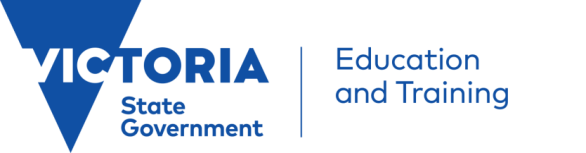 Victorian Registered Training OrganisationPerformance Indicator ProjectDepartment of Education and TrainingHigher Education and Skills GroupSummary of student survey Completed and discontinued studentsApril to June 2015 Purpose of this document The Victorian Department of Education and Training released a survey to 220,000 students who either completed or discontinued training in 2014. The invitation was sent by letter and invitees were asked to complete an online survey. This survey supports the collection of nine Registered Training Organisation (RTO) performance measures. This collection builds on data collected in 2014 when the measures were trialled. The following document provides a summary of the survey sent to students.  Respondents were presented questions and response options based on the answers they provided.  Due to the complicated survey logic sequences not all questions and response categories are presented in the summary. The following document presents the key survey sections that respondents progressed through. These were:The survey introductionSection 1- Verification, scope and training status (completed or discontinued)Section 2- Reasons for training and satisfaction with training and likelihood for recommendation of RTOSection 3 -Employment status before training and employment outcomes after trainingSection 4 -Choice of training organisation and further training More information about the project and the 2015 student survey can be found at http://www.education.vic.gov.au/training/providers/rto/Pages/performanceindicator.aspx Victorian Registered Training OrganisationPerformance Indicator ProjectDepartment of Education and TrainingHigher Education and Skills GroupSummary of student survey Completed and discontinued studentsApril to June 2015 Purpose of this document The Victorian Department of Education and Training released a survey to 220,000 students who either completed or discontinued training in 2014. The invitation was sent by letter and invitees were asked to complete an online survey. This survey supports the collection of nine Registered Training Organisation (RTO) performance measures. This collection builds on data collected in 2014 when the measures were trialled. The following document provides a summary of the survey sent to students.  Respondents were presented questions and response options based on the answers they provided.  Due to the complicated survey logic sequences not all questions and response categories are presented in the summary. The following document presents the key survey sections that respondents progressed through. These were:The survey introductionSection 1- Verification, scope and training status (completed or discontinued)Section 2- Reasons for training and satisfaction with training and likelihood for recommendation of RTOSection 3 -Employment status before training and employment outcomes after trainingSection 4 -Choice of training organisation and further training More information about the project and the 2015 student survey can be found at http://www.education.vic.gov.au/training/providers/rto/Pages/performanceindicator.aspx Victorian Registered Training OrganisationPerformance Indicator ProjectDepartment of Education and TrainingHigher Education and Skills GroupSummary of student survey Completed and discontinued studentsApril to June 2015 Purpose of this document The Victorian Department of Education and Training released a survey to 220,000 students who either completed or discontinued training in 2014. The invitation was sent by letter and invitees were asked to complete an online survey. This survey supports the collection of nine Registered Training Organisation (RTO) performance measures. This collection builds on data collected in 2014 when the measures were trialled. The following document provides a summary of the survey sent to students.  Respondents were presented questions and response options based on the answers they provided.  Due to the complicated survey logic sequences not all questions and response categories are presented in the summary. The following document presents the key survey sections that respondents progressed through. These were:The survey introductionSection 1- Verification, scope and training status (completed or discontinued)Section 2- Reasons for training and satisfaction with training and likelihood for recommendation of RTOSection 3 -Employment status before training and employment outcomes after trainingSection 4 -Choice of training organisation and further training More information about the project and the 2015 student survey can be found at http://www.education.vic.gov.au/training/providers/rto/Pages/performanceindicator.aspx Victorian Registered Training OrganisationPerformance Indicator ProjectDepartment of Education and TrainingHigher Education and Skills GroupSummary of student survey Completed and discontinued studentsApril to June 2015 Purpose of this document The Victorian Department of Education and Training released a survey to 220,000 students who either completed or discontinued training in 2014. The invitation was sent by letter and invitees were asked to complete an online survey. This survey supports the collection of nine Registered Training Organisation (RTO) performance measures. This collection builds on data collected in 2014 when the measures were trialled. The following document provides a summary of the survey sent to students.  Respondents were presented questions and response options based on the answers they provided.  Due to the complicated survey logic sequences not all questions and response categories are presented in the summary. The following document presents the key survey sections that respondents progressed through. These were:The survey introductionSection 1- Verification, scope and training status (completed or discontinued)Section 2- Reasons for training and satisfaction with training and likelihood for recommendation of RTOSection 3 -Employment status before training and employment outcomes after trainingSection 4 -Choice of training organisation and further training More information about the project and the 2015 student survey can be found at http://www.education.vic.gov.au/training/providers/rto/Pages/performanceindicator.aspx Victorian Registered Training OrganisationPerformance Indicator ProjectDepartment of Education and TrainingHigher Education and Skills GroupSummary of student survey Completed and discontinued studentsApril to June 2015 Purpose of this document The Victorian Department of Education and Training released a survey to 220,000 students who either completed or discontinued training in 2014. The invitation was sent by letter and invitees were asked to complete an online survey. This survey supports the collection of nine Registered Training Organisation (RTO) performance measures. This collection builds on data collected in 2014 when the measures were trialled. The following document provides a summary of the survey sent to students.  Respondents were presented questions and response options based on the answers they provided.  Due to the complicated survey logic sequences not all questions and response categories are presented in the summary. The following document presents the key survey sections that respondents progressed through. These were:The survey introductionSection 1- Verification, scope and training status (completed or discontinued)Section 2- Reasons for training and satisfaction with training and likelihood for recommendation of RTOSection 3 -Employment status before training and employment outcomes after trainingSection 4 -Choice of training organisation and further training More information about the project and the 2015 student survey can be found at http://www.education.vic.gov.au/training/providers/rto/Pages/performanceindicator.aspx Victorian Registered Training OrganisationPerformance Indicator ProjectDepartment of Education and TrainingHigher Education and Skills GroupSummary of student survey Completed and discontinued studentsApril to June 2015 Purpose of this document The Victorian Department of Education and Training released a survey to 220,000 students who either completed or discontinued training in 2014. The invitation was sent by letter and invitees were asked to complete an online survey. This survey supports the collection of nine Registered Training Organisation (RTO) performance measures. This collection builds on data collected in 2014 when the measures were trialled. The following document provides a summary of the survey sent to students.  Respondents were presented questions and response options based on the answers they provided.  Due to the complicated survey logic sequences not all questions and response categories are presented in the summary. The following document presents the key survey sections that respondents progressed through. These were:The survey introductionSection 1- Verification, scope and training status (completed or discontinued)Section 2- Reasons for training and satisfaction with training and likelihood for recommendation of RTOSection 3 -Employment status before training and employment outcomes after trainingSection 4 -Choice of training organisation and further training More information about the project and the 2015 student survey can be found at http://www.education.vic.gov.au/training/providers/rto/Pages/performanceindicator.aspx Victorian Registered Training OrganisationPerformance Indicator ProjectDepartment of Education and TrainingHigher Education and Skills GroupSummary of student survey Completed and discontinued studentsApril to June 2015 Purpose of this document The Victorian Department of Education and Training released a survey to 220,000 students who either completed or discontinued training in 2014. The invitation was sent by letter and invitees were asked to complete an online survey. This survey supports the collection of nine Registered Training Organisation (RTO) performance measures. This collection builds on data collected in 2014 when the measures were trialled. The following document provides a summary of the survey sent to students.  Respondents were presented questions and response options based on the answers they provided.  Due to the complicated survey logic sequences not all questions and response categories are presented in the summary. The following document presents the key survey sections that respondents progressed through. These were:The survey introductionSection 1- Verification, scope and training status (completed or discontinued)Section 2- Reasons for training and satisfaction with training and likelihood for recommendation of RTOSection 3 -Employment status before training and employment outcomes after trainingSection 4 -Choice of training organisation and further training More information about the project and the 2015 student survey can be found at http://www.education.vic.gov.au/training/providers/rto/Pages/performanceindicator.aspx Victorian Registered Training OrganisationPerformance Indicator ProjectDepartment of Education and TrainingHigher Education and Skills GroupSummary of student survey Completed and discontinued studentsApril to June 2015 Purpose of this document The Victorian Department of Education and Training released a survey to 220,000 students who either completed or discontinued training in 2014. The invitation was sent by letter and invitees were asked to complete an online survey. This survey supports the collection of nine Registered Training Organisation (RTO) performance measures. This collection builds on data collected in 2014 when the measures were trialled. The following document provides a summary of the survey sent to students.  Respondents were presented questions and response options based on the answers they provided.  Due to the complicated survey logic sequences not all questions and response categories are presented in the summary. The following document presents the key survey sections that respondents progressed through. These were:The survey introductionSection 1- Verification, scope and training status (completed or discontinued)Section 2- Reasons for training and satisfaction with training and likelihood for recommendation of RTOSection 3 -Employment status before training and employment outcomes after trainingSection 4 -Choice of training organisation and further training More information about the project and the 2015 student survey can be found at http://www.education.vic.gov.au/training/providers/rto/Pages/performanceindicator.aspx Victorian Registered Training OrganisationPerformance Indicator ProjectDepartment of Education and TrainingHigher Education and Skills GroupSummary of student survey Completed and discontinued studentsApril to June 2015 Purpose of this document The Victorian Department of Education and Training released a survey to 220,000 students who either completed or discontinued training in 2014. The invitation was sent by letter and invitees were asked to complete an online survey. This survey supports the collection of nine Registered Training Organisation (RTO) performance measures. This collection builds on data collected in 2014 when the measures were trialled. The following document provides a summary of the survey sent to students.  Respondents were presented questions and response options based on the answers they provided.  Due to the complicated survey logic sequences not all questions and response categories are presented in the summary. The following document presents the key survey sections that respondents progressed through. These were:The survey introductionSection 1- Verification, scope and training status (completed or discontinued)Section 2- Reasons for training and satisfaction with training and likelihood for recommendation of RTOSection 3 -Employment status before training and employment outcomes after trainingSection 4 -Choice of training organisation and further training More information about the project and the 2015 student survey can be found at http://www.education.vic.gov.au/training/providers/rto/Pages/performanceindicator.aspx Victorian Registered Training OrganisationPerformance Indicator ProjectDepartment of Education and TrainingHigher Education and Skills GroupSummary of student survey Completed and discontinued studentsApril to June 2015 Purpose of this document The Victorian Department of Education and Training released a survey to 220,000 students who either completed or discontinued training in 2014. The invitation was sent by letter and invitees were asked to complete an online survey. This survey supports the collection of nine Registered Training Organisation (RTO) performance measures. This collection builds on data collected in 2014 when the measures were trialled. The following document provides a summary of the survey sent to students.  Respondents were presented questions and response options based on the answers they provided.  Due to the complicated survey logic sequences not all questions and response categories are presented in the summary. The following document presents the key survey sections that respondents progressed through. These were:The survey introductionSection 1- Verification, scope and training status (completed or discontinued)Section 2- Reasons for training and satisfaction with training and likelihood for recommendation of RTOSection 3 -Employment status before training and employment outcomes after trainingSection 4 -Choice of training organisation and further training More information about the project and the 2015 student survey can be found at http://www.education.vic.gov.au/training/providers/rto/Pages/performanceindicator.aspx Victorian Registered Training OrganisationPerformance Indicator ProjectDepartment of Education and TrainingHigher Education and Skills GroupSummary of student survey Completed and discontinued studentsApril to June 2015 Purpose of this document The Victorian Department of Education and Training released a survey to 220,000 students who either completed or discontinued training in 2014. The invitation was sent by letter and invitees were asked to complete an online survey. This survey supports the collection of nine Registered Training Organisation (RTO) performance measures. This collection builds on data collected in 2014 when the measures were trialled. The following document provides a summary of the survey sent to students.  Respondents were presented questions and response options based on the answers they provided.  Due to the complicated survey logic sequences not all questions and response categories are presented in the summary. The following document presents the key survey sections that respondents progressed through. These were:The survey introductionSection 1- Verification, scope and training status (completed or discontinued)Section 2- Reasons for training and satisfaction with training and likelihood for recommendation of RTOSection 3 -Employment status before training and employment outcomes after trainingSection 4 -Choice of training organisation and further training More information about the project and the 2015 student survey can be found at http://www.education.vic.gov.au/training/providers/rto/Pages/performanceindicator.aspx Victorian Registered Training OrganisationPerformance Indicator ProjectDepartment of Education and TrainingHigher Education and Skills GroupSummary of student survey Completed and discontinued studentsApril to June 2015 Purpose of this document The Victorian Department of Education and Training released a survey to 220,000 students who either completed or discontinued training in 2014. The invitation was sent by letter and invitees were asked to complete an online survey. This survey supports the collection of nine Registered Training Organisation (RTO) performance measures. This collection builds on data collected in 2014 when the measures were trialled. The following document provides a summary of the survey sent to students.  Respondents were presented questions and response options based on the answers they provided.  Due to the complicated survey logic sequences not all questions and response categories are presented in the summary. The following document presents the key survey sections that respondents progressed through. These were:The survey introductionSection 1- Verification, scope and training status (completed or discontinued)Section 2- Reasons for training and satisfaction with training and likelihood for recommendation of RTOSection 3 -Employment status before training and employment outcomes after trainingSection 4 -Choice of training organisation and further training More information about the project and the 2015 student survey can be found at http://www.education.vic.gov.au/training/providers/rto/Pages/performanceindicator.aspx Victorian Registered Training OrganisationPerformance Indicator ProjectDepartment of Education and TrainingHigher Education and Skills GroupSummary of student survey Completed and discontinued studentsApril to June 2015 Purpose of this document The Victorian Department of Education and Training released a survey to 220,000 students who either completed or discontinued training in 2014. The invitation was sent by letter and invitees were asked to complete an online survey. This survey supports the collection of nine Registered Training Organisation (RTO) performance measures. This collection builds on data collected in 2014 when the measures were trialled. The following document provides a summary of the survey sent to students.  Respondents were presented questions and response options based on the answers they provided.  Due to the complicated survey logic sequences not all questions and response categories are presented in the summary. The following document presents the key survey sections that respondents progressed through. These were:The survey introductionSection 1- Verification, scope and training status (completed or discontinued)Section 2- Reasons for training and satisfaction with training and likelihood for recommendation of RTOSection 3 -Employment status before training and employment outcomes after trainingSection 4 -Choice of training organisation and further training More information about the project and the 2015 student survey can be found at http://www.education.vic.gov.au/training/providers/rto/Pages/performanceindicator.aspx Victorian Registered Training OrganisationPerformance Indicator ProjectDepartment of Education and TrainingHigher Education and Skills GroupSummary of student survey Completed and discontinued studentsApril to June 2015 Purpose of this document The Victorian Department of Education and Training released a survey to 220,000 students who either completed or discontinued training in 2014. The invitation was sent by letter and invitees were asked to complete an online survey. This survey supports the collection of nine Registered Training Organisation (RTO) performance measures. This collection builds on data collected in 2014 when the measures were trialled. The following document provides a summary of the survey sent to students.  Respondents were presented questions and response options based on the answers they provided.  Due to the complicated survey logic sequences not all questions and response categories are presented in the summary. The following document presents the key survey sections that respondents progressed through. These were:The survey introductionSection 1- Verification, scope and training status (completed or discontinued)Section 2- Reasons for training and satisfaction with training and likelihood for recommendation of RTOSection 3 -Employment status before training and employment outcomes after trainingSection 4 -Choice of training organisation and further training More information about the project and the 2015 student survey can be found at http://www.education.vic.gov.au/training/providers/rto/Pages/performanceindicator.aspx Victorian Registered Training OrganisationPerformance Indicator ProjectDepartment of Education and TrainingHigher Education and Skills GroupSummary of student survey Completed and discontinued studentsApril to June 2015 Purpose of this document The Victorian Department of Education and Training released a survey to 220,000 students who either completed or discontinued training in 2014. The invitation was sent by letter and invitees were asked to complete an online survey. This survey supports the collection of nine Registered Training Organisation (RTO) performance measures. This collection builds on data collected in 2014 when the measures were trialled. The following document provides a summary of the survey sent to students.  Respondents were presented questions and response options based on the answers they provided.  Due to the complicated survey logic sequences not all questions and response categories are presented in the summary. The following document presents the key survey sections that respondents progressed through. These were:The survey introductionSection 1- Verification, scope and training status (completed or discontinued)Section 2- Reasons for training and satisfaction with training and likelihood for recommendation of RTOSection 3 -Employment status before training and employment outcomes after trainingSection 4 -Choice of training organisation and further training More information about the project and the 2015 student survey can be found at http://www.education.vic.gov.au/training/providers/rto/Pages/performanceindicator.aspx Victorian Registered Training OrganisationPerformance Indicator ProjectDepartment of Education and TrainingHigher Education and Skills GroupSummary of student survey Completed and discontinued studentsApril to June 2015 Purpose of this document The Victorian Department of Education and Training released a survey to 220,000 students who either completed or discontinued training in 2014. The invitation was sent by letter and invitees were asked to complete an online survey. This survey supports the collection of nine Registered Training Organisation (RTO) performance measures. This collection builds on data collected in 2014 when the measures were trialled. The following document provides a summary of the survey sent to students.  Respondents were presented questions and response options based on the answers they provided.  Due to the complicated survey logic sequences not all questions and response categories are presented in the summary. The following document presents the key survey sections that respondents progressed through. These were:The survey introductionSection 1- Verification, scope and training status (completed or discontinued)Section 2- Reasons for training and satisfaction with training and likelihood for recommendation of RTOSection 3 -Employment status before training and employment outcomes after trainingSection 4 -Choice of training organisation and further training More information about the project and the 2015 student survey can be found at http://www.education.vic.gov.au/training/providers/rto/Pages/performanceindicator.aspx Victorian Registered Training OrganisationPerformance Indicator ProjectDepartment of Education and TrainingHigher Education and Skills GroupSummary of student survey Completed and discontinued studentsApril to June 2015 Purpose of this document The Victorian Department of Education and Training released a survey to 220,000 students who either completed or discontinued training in 2014. The invitation was sent by letter and invitees were asked to complete an online survey. This survey supports the collection of nine Registered Training Organisation (RTO) performance measures. This collection builds on data collected in 2014 when the measures were trialled. The following document provides a summary of the survey sent to students.  Respondents were presented questions and response options based on the answers they provided.  Due to the complicated survey logic sequences not all questions and response categories are presented in the summary. The following document presents the key survey sections that respondents progressed through. These were:The survey introductionSection 1- Verification, scope and training status (completed or discontinued)Section 2- Reasons for training and satisfaction with training and likelihood for recommendation of RTOSection 3 -Employment status before training and employment outcomes after trainingSection 4 -Choice of training organisation and further training More information about the project and the 2015 student survey can be found at http://www.education.vic.gov.au/training/providers/rto/Pages/performanceindicator.aspx Victorian Registered Training OrganisationPerformance Indicator ProjectDepartment of Education and TrainingHigher Education and Skills GroupSummary of student survey Completed and discontinued studentsApril to June 2015 Purpose of this document The Victorian Department of Education and Training released a survey to 220,000 students who either completed or discontinued training in 2014. The invitation was sent by letter and invitees were asked to complete an online survey. This survey supports the collection of nine Registered Training Organisation (RTO) performance measures. This collection builds on data collected in 2014 when the measures were trialled. The following document provides a summary of the survey sent to students.  Respondents were presented questions and response options based on the answers they provided.  Due to the complicated survey logic sequences not all questions and response categories are presented in the summary. The following document presents the key survey sections that respondents progressed through. These were:The survey introductionSection 1- Verification, scope and training status (completed or discontinued)Section 2- Reasons for training and satisfaction with training and likelihood for recommendation of RTOSection 3 -Employment status before training and employment outcomes after trainingSection 4 -Choice of training organisation and further training More information about the project and the 2015 student survey can be found at http://www.education.vic.gov.au/training/providers/rto/Pages/performanceindicator.aspx Victorian Registered Training OrganisationPerformance Indicator ProjectDepartment of Education and TrainingHigher Education and Skills GroupSummary of student survey Completed and discontinued studentsApril to June 2015 Purpose of this document The Victorian Department of Education and Training released a survey to 220,000 students who either completed or discontinued training in 2014. The invitation was sent by letter and invitees were asked to complete an online survey. This survey supports the collection of nine Registered Training Organisation (RTO) performance measures. This collection builds on data collected in 2014 when the measures were trialled. The following document provides a summary of the survey sent to students.  Respondents were presented questions and response options based on the answers they provided.  Due to the complicated survey logic sequences not all questions and response categories are presented in the summary. The following document presents the key survey sections that respondents progressed through. These were:The survey introductionSection 1- Verification, scope and training status (completed or discontinued)Section 2- Reasons for training and satisfaction with training and likelihood for recommendation of RTOSection 3 -Employment status before training and employment outcomes after trainingSection 4 -Choice of training organisation and further training More information about the project and the 2015 student survey can be found at http://www.education.vic.gov.au/training/providers/rto/Pages/performanceindicator.aspx Victorian Registered Training OrganisationPerformance Indicator ProjectDepartment of Education and TrainingHigher Education and Skills GroupSummary of student survey Completed and discontinued studentsApril to June 2015 Purpose of this document The Victorian Department of Education and Training released a survey to 220,000 students who either completed or discontinued training in 2014. The invitation was sent by letter and invitees were asked to complete an online survey. This survey supports the collection of nine Registered Training Organisation (RTO) performance measures. This collection builds on data collected in 2014 when the measures were trialled. The following document provides a summary of the survey sent to students.  Respondents were presented questions and response options based on the answers they provided.  Due to the complicated survey logic sequences not all questions and response categories are presented in the summary. The following document presents the key survey sections that respondents progressed through. These were:The survey introductionSection 1- Verification, scope and training status (completed or discontinued)Section 2- Reasons for training and satisfaction with training and likelihood for recommendation of RTOSection 3 -Employment status before training and employment outcomes after trainingSection 4 -Choice of training organisation and further training More information about the project and the 2015 student survey can be found at http://www.education.vic.gov.au/training/providers/rto/Pages/performanceindicator.aspx Victorian Registered Training OrganisationPerformance Indicator ProjectDepartment of Education and TrainingHigher Education and Skills GroupSummary of student survey Completed and discontinued studentsApril to June 2015 Purpose of this document The Victorian Department of Education and Training released a survey to 220,000 students who either completed or discontinued training in 2014. The invitation was sent by letter and invitees were asked to complete an online survey. This survey supports the collection of nine Registered Training Organisation (RTO) performance measures. This collection builds on data collected in 2014 when the measures were trialled. The following document provides a summary of the survey sent to students.  Respondents were presented questions and response options based on the answers they provided.  Due to the complicated survey logic sequences not all questions and response categories are presented in the summary. The following document presents the key survey sections that respondents progressed through. These were:The survey introductionSection 1- Verification, scope and training status (completed or discontinued)Section 2- Reasons for training and satisfaction with training and likelihood for recommendation of RTOSection 3 -Employment status before training and employment outcomes after trainingSection 4 -Choice of training organisation and further training More information about the project and the 2015 student survey can be found at http://www.education.vic.gov.au/training/providers/rto/Pages/performanceindicator.aspx Victorian Registered Training OrganisationPerformance Indicator ProjectDepartment of Education and TrainingHigher Education and Skills GroupSummary of student survey Completed and discontinued studentsApril to June 2015 Purpose of this document The Victorian Department of Education and Training released a survey to 220,000 students who either completed or discontinued training in 2014. The invitation was sent by letter and invitees were asked to complete an online survey. This survey supports the collection of nine Registered Training Organisation (RTO) performance measures. This collection builds on data collected in 2014 when the measures were trialled. The following document provides a summary of the survey sent to students.  Respondents were presented questions and response options based on the answers they provided.  Due to the complicated survey logic sequences not all questions and response categories are presented in the summary. The following document presents the key survey sections that respondents progressed through. These were:The survey introductionSection 1- Verification, scope and training status (completed or discontinued)Section 2- Reasons for training and satisfaction with training and likelihood for recommendation of RTOSection 3 -Employment status before training and employment outcomes after trainingSection 4 -Choice of training organisation and further training More information about the project and the 2015 student survey can be found at http://www.education.vic.gov.au/training/providers/rto/Pages/performanceindicator.aspx Victorian Registered Training OrganisationPerformance Indicator ProjectDepartment of Education and TrainingHigher Education and Skills GroupSummary of student survey Completed and discontinued studentsApril to June 2015 Purpose of this document The Victorian Department of Education and Training released a survey to 220,000 students who either completed or discontinued training in 2014. The invitation was sent by letter and invitees were asked to complete an online survey. This survey supports the collection of nine Registered Training Organisation (RTO) performance measures. This collection builds on data collected in 2014 when the measures were trialled. The following document provides a summary of the survey sent to students.  Respondents were presented questions and response options based on the answers they provided.  Due to the complicated survey logic sequences not all questions and response categories are presented in the summary. The following document presents the key survey sections that respondents progressed through. These were:The survey introductionSection 1- Verification, scope and training status (completed or discontinued)Section 2- Reasons for training and satisfaction with training and likelihood for recommendation of RTOSection 3 -Employment status before training and employment outcomes after trainingSection 4 -Choice of training organisation and further training More information about the project and the 2015 student survey can be found at http://www.education.vic.gov.au/training/providers/rto/Pages/performanceindicator.aspx Victorian Registered Training OrganisationPerformance Indicator ProjectDepartment of Education and TrainingHigher Education and Skills GroupSummary of student survey Completed and discontinued studentsApril to June 2015 Purpose of this document The Victorian Department of Education and Training released a survey to 220,000 students who either completed or discontinued training in 2014. The invitation was sent by letter and invitees were asked to complete an online survey. This survey supports the collection of nine Registered Training Organisation (RTO) performance measures. This collection builds on data collected in 2014 when the measures were trialled. The following document provides a summary of the survey sent to students.  Respondents were presented questions and response options based on the answers they provided.  Due to the complicated survey logic sequences not all questions and response categories are presented in the summary. The following document presents the key survey sections that respondents progressed through. These were:The survey introductionSection 1- Verification, scope and training status (completed or discontinued)Section 2- Reasons for training and satisfaction with training and likelihood for recommendation of RTOSection 3 -Employment status before training and employment outcomes after trainingSection 4 -Choice of training organisation and further training More information about the project and the 2015 student survey can be found at http://www.education.vic.gov.au/training/providers/rto/Pages/performanceindicator.aspx Victorian Registered Training OrganisationPerformance Indicator ProjectDepartment of Education and TrainingHigher Education and Skills GroupSummary of student survey Completed and discontinued studentsApril to June 2015 Purpose of this document The Victorian Department of Education and Training released a survey to 220,000 students who either completed or discontinued training in 2014. The invitation was sent by letter and invitees were asked to complete an online survey. This survey supports the collection of nine Registered Training Organisation (RTO) performance measures. This collection builds on data collected in 2014 when the measures were trialled. The following document provides a summary of the survey sent to students.  Respondents were presented questions and response options based on the answers they provided.  Due to the complicated survey logic sequences not all questions and response categories are presented in the summary. The following document presents the key survey sections that respondents progressed through. These were:The survey introductionSection 1- Verification, scope and training status (completed or discontinued)Section 2- Reasons for training and satisfaction with training and likelihood for recommendation of RTOSection 3 -Employment status before training and employment outcomes after trainingSection 4 -Choice of training organisation and further training More information about the project and the 2015 student survey can be found at http://www.education.vic.gov.au/training/providers/rto/Pages/performanceindicator.aspx Victorian Registered Training OrganisationPerformance Indicator ProjectDepartment of Education and TrainingHigher Education and Skills GroupSummary of student survey Completed and discontinued studentsApril to June 2015 Purpose of this document The Victorian Department of Education and Training released a survey to 220,000 students who either completed or discontinued training in 2014. The invitation was sent by letter and invitees were asked to complete an online survey. This survey supports the collection of nine Registered Training Organisation (RTO) performance measures. This collection builds on data collected in 2014 when the measures were trialled. The following document provides a summary of the survey sent to students.  Respondents were presented questions and response options based on the answers they provided.  Due to the complicated survey logic sequences not all questions and response categories are presented in the summary. The following document presents the key survey sections that respondents progressed through. These were:The survey introductionSection 1- Verification, scope and training status (completed or discontinued)Section 2- Reasons for training and satisfaction with training and likelihood for recommendation of RTOSection 3 -Employment status before training and employment outcomes after trainingSection 4 -Choice of training organisation and further training More information about the project and the 2015 student survey can be found at http://www.education.vic.gov.au/training/providers/rto/Pages/performanceindicator.aspx Victorian Registered Training OrganisationPerformance Indicator ProjectDepartment of Education and TrainingHigher Education and Skills GroupSummary of student survey Completed and discontinued studentsApril to June 2015 Purpose of this document The Victorian Department of Education and Training released a survey to 220,000 students who either completed or discontinued training in 2014. The invitation was sent by letter and invitees were asked to complete an online survey. This survey supports the collection of nine Registered Training Organisation (RTO) performance measures. This collection builds on data collected in 2014 when the measures were trialled. The following document provides a summary of the survey sent to students.  Respondents were presented questions and response options based on the answers they provided.  Due to the complicated survey logic sequences not all questions and response categories are presented in the summary. The following document presents the key survey sections that respondents progressed through. These were:The survey introductionSection 1- Verification, scope and training status (completed or discontinued)Section 2- Reasons for training and satisfaction with training and likelihood for recommendation of RTOSection 3 -Employment status before training and employment outcomes after trainingSection 4 -Choice of training organisation and further training More information about the project and the 2015 student survey can be found at http://www.education.vic.gov.au/training/providers/rto/Pages/performanceindicator.aspx Victorian Registered Training OrganisationPerformance Indicator ProjectDepartment of Education and TrainingHigher Education and Skills GroupSummary of student survey Completed and discontinued studentsApril to June 2015 Purpose of this document The Victorian Department of Education and Training released a survey to 220,000 students who either completed or discontinued training in 2014. The invitation was sent by letter and invitees were asked to complete an online survey. This survey supports the collection of nine Registered Training Organisation (RTO) performance measures. This collection builds on data collected in 2014 when the measures were trialled. The following document provides a summary of the survey sent to students.  Respondents were presented questions and response options based on the answers they provided.  Due to the complicated survey logic sequences not all questions and response categories are presented in the summary. The following document presents the key survey sections that respondents progressed through. These were:The survey introductionSection 1- Verification, scope and training status (completed or discontinued)Section 2- Reasons for training and satisfaction with training and likelihood for recommendation of RTOSection 3 -Employment status before training and employment outcomes after trainingSection 4 -Choice of training organisation and further training More information about the project and the 2015 student survey can be found at http://www.education.vic.gov.au/training/providers/rto/Pages/performanceindicator.aspx Victorian Registered Training OrganisationPerformance Indicator ProjectDepartment of Education and TrainingHigher Education and Skills GroupSummary of student survey Completed and discontinued studentsApril to June 2015 Purpose of this document The Victorian Department of Education and Training released a survey to 220,000 students who either completed or discontinued training in 2014. The invitation was sent by letter and invitees were asked to complete an online survey. This survey supports the collection of nine Registered Training Organisation (RTO) performance measures. This collection builds on data collected in 2014 when the measures were trialled. The following document provides a summary of the survey sent to students.  Respondents were presented questions and response options based on the answers they provided.  Due to the complicated survey logic sequences not all questions and response categories are presented in the summary. The following document presents the key survey sections that respondents progressed through. These were:The survey introductionSection 1- Verification, scope and training status (completed or discontinued)Section 2- Reasons for training and satisfaction with training and likelihood for recommendation of RTOSection 3 -Employment status before training and employment outcomes after trainingSection 4 -Choice of training organisation and further training More information about the project and the 2015 student survey can be found at http://www.education.vic.gov.au/training/providers/rto/Pages/performanceindicator.aspx Victorian Registered Training OrganisationPerformance Indicator ProjectDepartment of Education and TrainingHigher Education and Skills GroupSummary of student survey Completed and discontinued studentsApril to June 2015 Purpose of this document The Victorian Department of Education and Training released a survey to 220,000 students who either completed or discontinued training in 2014. The invitation was sent by letter and invitees were asked to complete an online survey. This survey supports the collection of nine Registered Training Organisation (RTO) performance measures. This collection builds on data collected in 2014 when the measures were trialled. The following document provides a summary of the survey sent to students.  Respondents were presented questions and response options based on the answers they provided.  Due to the complicated survey logic sequences not all questions and response categories are presented in the summary. The following document presents the key survey sections that respondents progressed through. These were:The survey introductionSection 1- Verification, scope and training status (completed or discontinued)Section 2- Reasons for training and satisfaction with training and likelihood for recommendation of RTOSection 3 -Employment status before training and employment outcomes after trainingSection 4 -Choice of training organisation and further training More information about the project and the 2015 student survey can be found at http://www.education.vic.gov.au/training/providers/rto/Pages/performanceindicator.aspx Victorian Registered Training OrganisationPerformance Indicator ProjectDepartment of Education and TrainingHigher Education and Skills GroupSummary of student survey Completed and discontinued studentsApril to June 2015 Purpose of this document The Victorian Department of Education and Training released a survey to 220,000 students who either completed or discontinued training in 2014. The invitation was sent by letter and invitees were asked to complete an online survey. This survey supports the collection of nine Registered Training Organisation (RTO) performance measures. This collection builds on data collected in 2014 when the measures were trialled. The following document provides a summary of the survey sent to students.  Respondents were presented questions and response options based on the answers they provided.  Due to the complicated survey logic sequences not all questions and response categories are presented in the summary. The following document presents the key survey sections that respondents progressed through. These were:The survey introductionSection 1- Verification, scope and training status (completed or discontinued)Section 2- Reasons for training and satisfaction with training and likelihood for recommendation of RTOSection 3 -Employment status before training and employment outcomes after trainingSection 4 -Choice of training organisation and further training More information about the project and the 2015 student survey can be found at http://www.education.vic.gov.au/training/providers/rto/Pages/performanceindicator.aspx Victorian Registered Training OrganisationPerformance Indicator ProjectDepartment of Education and TrainingHigher Education and Skills GroupSummary of student survey Completed and discontinued studentsApril to June 2015 Purpose of this document The Victorian Department of Education and Training released a survey to 220,000 students who either completed or discontinued training in 2014. The invitation was sent by letter and invitees were asked to complete an online survey. This survey supports the collection of nine Registered Training Organisation (RTO) performance measures. This collection builds on data collected in 2014 when the measures were trialled. The following document provides a summary of the survey sent to students.  Respondents were presented questions and response options based on the answers they provided.  Due to the complicated survey logic sequences not all questions and response categories are presented in the summary. The following document presents the key survey sections that respondents progressed through. These were:The survey introductionSection 1- Verification, scope and training status (completed or discontinued)Section 2- Reasons for training and satisfaction with training and likelihood for recommendation of RTOSection 3 -Employment status before training and employment outcomes after trainingSection 4 -Choice of training organisation and further training More information about the project and the 2015 student survey can be found at http://www.education.vic.gov.au/training/providers/rto/Pages/performanceindicator.aspx Victorian Registered Training OrganisationPerformance Indicator ProjectDepartment of Education and TrainingHigher Education and Skills GroupSummary of student survey Completed and discontinued studentsApril to June 2015 Purpose of this document The Victorian Department of Education and Training released a survey to 220,000 students who either completed or discontinued training in 2014. The invitation was sent by letter and invitees were asked to complete an online survey. This survey supports the collection of nine Registered Training Organisation (RTO) performance measures. This collection builds on data collected in 2014 when the measures were trialled. The following document provides a summary of the survey sent to students.  Respondents were presented questions and response options based on the answers they provided.  Due to the complicated survey logic sequences not all questions and response categories are presented in the summary. The following document presents the key survey sections that respondents progressed through. These were:The survey introductionSection 1- Verification, scope and training status (completed or discontinued)Section 2- Reasons for training and satisfaction with training and likelihood for recommendation of RTOSection 3 -Employment status before training and employment outcomes after trainingSection 4 -Choice of training organisation and further training More information about the project and the 2015 student survey can be found at http://www.education.vic.gov.au/training/providers/rto/Pages/performanceindicator.aspx Victorian Registered Training OrganisationPerformance Indicator ProjectDepartment of Education and TrainingHigher Education and Skills GroupSummary of student survey Completed and discontinued studentsApril to June 2015 Purpose of this document The Victorian Department of Education and Training released a survey to 220,000 students who either completed or discontinued training in 2014. The invitation was sent by letter and invitees were asked to complete an online survey. This survey supports the collection of nine Registered Training Organisation (RTO) performance measures. This collection builds on data collected in 2014 when the measures were trialled. The following document provides a summary of the survey sent to students.  Respondents were presented questions and response options based on the answers they provided.  Due to the complicated survey logic sequences not all questions and response categories are presented in the summary. The following document presents the key survey sections that respondents progressed through. These were:The survey introductionSection 1- Verification, scope and training status (completed or discontinued)Section 2- Reasons for training and satisfaction with training and likelihood for recommendation of RTOSection 3 -Employment status before training and employment outcomes after trainingSection 4 -Choice of training organisation and further training More information about the project and the 2015 student survey can be found at http://www.education.vic.gov.au/training/providers/rto/Pages/performanceindicator.aspx Victorian Registered Training OrganisationPerformance Indicator ProjectDepartment of Education and TrainingHigher Education and Skills GroupSummary of student survey Completed and discontinued studentsApril to June 2015 Purpose of this document The Victorian Department of Education and Training released a survey to 220,000 students who either completed or discontinued training in 2014. The invitation was sent by letter and invitees were asked to complete an online survey. This survey supports the collection of nine Registered Training Organisation (RTO) performance measures. This collection builds on data collected in 2014 when the measures were trialled. The following document provides a summary of the survey sent to students.  Respondents were presented questions and response options based on the answers they provided.  Due to the complicated survey logic sequences not all questions and response categories are presented in the summary. The following document presents the key survey sections that respondents progressed through. These were:The survey introductionSection 1- Verification, scope and training status (completed or discontinued)Section 2- Reasons for training and satisfaction with training and likelihood for recommendation of RTOSection 3 -Employment status before training and employment outcomes after trainingSection 4 -Choice of training organisation and further training More information about the project and the 2015 student survey can be found at http://www.education.vic.gov.au/training/providers/rto/Pages/performanceindicator.aspx Victorian Registered Training OrganisationPerformance Indicator ProjectDepartment of Education and TrainingHigher Education and Skills GroupSummary of student survey Completed and discontinued studentsApril to June 2015 Purpose of this document The Victorian Department of Education and Training released a survey to 220,000 students who either completed or discontinued training in 2014. The invitation was sent by letter and invitees were asked to complete an online survey. This survey supports the collection of nine Registered Training Organisation (RTO) performance measures. This collection builds on data collected in 2014 when the measures were trialled. The following document provides a summary of the survey sent to students.  Respondents were presented questions and response options based on the answers they provided.  Due to the complicated survey logic sequences not all questions and response categories are presented in the summary. The following document presents the key survey sections that respondents progressed through. These were:The survey introductionSection 1- Verification, scope and training status (completed or discontinued)Section 2- Reasons for training and satisfaction with training and likelihood for recommendation of RTOSection 3 -Employment status before training and employment outcomes after trainingSection 4 -Choice of training organisation and further training More information about the project and the 2015 student survey can be found at http://www.education.vic.gov.au/training/providers/rto/Pages/performanceindicator.aspx Victorian Registered Training OrganisationPerformance Indicator ProjectDepartment of Education and TrainingHigher Education and Skills GroupSummary of student survey Completed and discontinued studentsApril to June 2015 Purpose of this document The Victorian Department of Education and Training released a survey to 220,000 students who either completed or discontinued training in 2014. The invitation was sent by letter and invitees were asked to complete an online survey. This survey supports the collection of nine Registered Training Organisation (RTO) performance measures. This collection builds on data collected in 2014 when the measures were trialled. The following document provides a summary of the survey sent to students.  Respondents were presented questions and response options based on the answers they provided.  Due to the complicated survey logic sequences not all questions and response categories are presented in the summary. The following document presents the key survey sections that respondents progressed through. These were:The survey introductionSection 1- Verification, scope and training status (completed or discontinued)Section 2- Reasons for training and satisfaction with training and likelihood for recommendation of RTOSection 3 -Employment status before training and employment outcomes after trainingSection 4 -Choice of training organisation and further training More information about the project and the 2015 student survey can be found at http://www.education.vic.gov.au/training/providers/rto/Pages/performanceindicator.aspx Victorian Registered Training OrganisationPerformance Indicator ProjectDepartment of Education and TrainingHigher Education and Skills GroupSummary of student survey Completed and discontinued studentsApril to June 2015 Purpose of this document The Victorian Department of Education and Training released a survey to 220,000 students who either completed or discontinued training in 2014. The invitation was sent by letter and invitees were asked to complete an online survey. This survey supports the collection of nine Registered Training Organisation (RTO) performance measures. This collection builds on data collected in 2014 when the measures were trialled. The following document provides a summary of the survey sent to students.  Respondents were presented questions and response options based on the answers they provided.  Due to the complicated survey logic sequences not all questions and response categories are presented in the summary. The following document presents the key survey sections that respondents progressed through. These were:The survey introductionSection 1- Verification, scope and training status (completed or discontinued)Section 2- Reasons for training and satisfaction with training and likelihood for recommendation of RTOSection 3 -Employment status before training and employment outcomes after trainingSection 4 -Choice of training organisation and further training More information about the project and the 2015 student survey can be found at http://www.education.vic.gov.au/training/providers/rto/Pages/performanceindicator.aspx Victorian Registered Training OrganisationPerformance Indicator ProjectDepartment of Education and TrainingHigher Education and Skills GroupSummary of student survey Completed and discontinued studentsApril to June 2015 Purpose of this document The Victorian Department of Education and Training released a survey to 220,000 students who either completed or discontinued training in 2014. The invitation was sent by letter and invitees were asked to complete an online survey. This survey supports the collection of nine Registered Training Organisation (RTO) performance measures. This collection builds on data collected in 2014 when the measures were trialled. The following document provides a summary of the survey sent to students.  Respondents were presented questions and response options based on the answers they provided.  Due to the complicated survey logic sequences not all questions and response categories are presented in the summary. The following document presents the key survey sections that respondents progressed through. These were:The survey introductionSection 1- Verification, scope and training status (completed or discontinued)Section 2- Reasons for training and satisfaction with training and likelihood for recommendation of RTOSection 3 -Employment status before training and employment outcomes after trainingSection 4 -Choice of training organisation and further training More information about the project and the 2015 student survey can be found at http://www.education.vic.gov.au/training/providers/rto/Pages/performanceindicator.aspx Victorian Registered Training OrganisationPerformance Indicator ProjectDepartment of Education and TrainingHigher Education and Skills GroupSummary of student survey Completed and discontinued studentsApril to June 2015 Purpose of this document The Victorian Department of Education and Training released a survey to 220,000 students who either completed or discontinued training in 2014. The invitation was sent by letter and invitees were asked to complete an online survey. This survey supports the collection of nine Registered Training Organisation (RTO) performance measures. This collection builds on data collected in 2014 when the measures were trialled. The following document provides a summary of the survey sent to students.  Respondents were presented questions and response options based on the answers they provided.  Due to the complicated survey logic sequences not all questions and response categories are presented in the summary. The following document presents the key survey sections that respondents progressed through. These were:The survey introductionSection 1- Verification, scope and training status (completed or discontinued)Section 2- Reasons for training and satisfaction with training and likelihood for recommendation of RTOSection 3 -Employment status before training and employment outcomes after trainingSection 4 -Choice of training organisation and further training More information about the project and the 2015 student survey can be found at http://www.education.vic.gov.au/training/providers/rto/Pages/performanceindicator.aspx Victorian Registered Training OrganisationPerformance Indicator ProjectDepartment of Education and TrainingHigher Education and Skills GroupSummary of student survey Completed and discontinued studentsApril to June 2015 Purpose of this document The Victorian Department of Education and Training released a survey to 220,000 students who either completed or discontinued training in 2014. The invitation was sent by letter and invitees were asked to complete an online survey. This survey supports the collection of nine Registered Training Organisation (RTO) performance measures. This collection builds on data collected in 2014 when the measures were trialled. The following document provides a summary of the survey sent to students.  Respondents were presented questions and response options based on the answers they provided.  Due to the complicated survey logic sequences not all questions and response categories are presented in the summary. The following document presents the key survey sections that respondents progressed through. These were:The survey introductionSection 1- Verification, scope and training status (completed or discontinued)Section 2- Reasons for training and satisfaction with training and likelihood for recommendation of RTOSection 3 -Employment status before training and employment outcomes after trainingSection 4 -Choice of training organisation and further training More information about the project and the 2015 student survey can be found at http://www.education.vic.gov.au/training/providers/rto/Pages/performanceindicator.aspx Victorian Registered Training OrganisationPerformance Indicator ProjectDepartment of Education and TrainingHigher Education and Skills GroupSummary of student survey Completed and discontinued studentsApril to June 2015 Purpose of this document The Victorian Department of Education and Training released a survey to 220,000 students who either completed or discontinued training in 2014. The invitation was sent by letter and invitees were asked to complete an online survey. This survey supports the collection of nine Registered Training Organisation (RTO) performance measures. This collection builds on data collected in 2014 when the measures were trialled. The following document provides a summary of the survey sent to students.  Respondents were presented questions and response options based on the answers they provided.  Due to the complicated survey logic sequences not all questions and response categories are presented in the summary. The following document presents the key survey sections that respondents progressed through. These were:The survey introductionSection 1- Verification, scope and training status (completed or discontinued)Section 2- Reasons for training and satisfaction with training and likelihood for recommendation of RTOSection 3 -Employment status before training and employment outcomes after trainingSection 4 -Choice of training organisation and further training More information about the project and the 2015 student survey can be found at http://www.education.vic.gov.au/training/providers/rto/Pages/performanceindicator.aspx Victorian Registered Training OrganisationPerformance Indicator ProjectDepartment of Education and TrainingHigher Education and Skills GroupSummary of student survey Completed and discontinued studentsApril to June 2015 Purpose of this document The Victorian Department of Education and Training released a survey to 220,000 students who either completed or discontinued training in 2014. The invitation was sent by letter and invitees were asked to complete an online survey. This survey supports the collection of nine Registered Training Organisation (RTO) performance measures. This collection builds on data collected in 2014 when the measures were trialled. The following document provides a summary of the survey sent to students.  Respondents were presented questions and response options based on the answers they provided.  Due to the complicated survey logic sequences not all questions and response categories are presented in the summary. The following document presents the key survey sections that respondents progressed through. These were:The survey introductionSection 1- Verification, scope and training status (completed or discontinued)Section 2- Reasons for training and satisfaction with training and likelihood for recommendation of RTOSection 3 -Employment status before training and employment outcomes after trainingSection 4 -Choice of training organisation and further training More information about the project and the 2015 student survey can be found at http://www.education.vic.gov.au/training/providers/rto/Pages/performanceindicator.aspx Victorian Registered Training OrganisationPerformance Indicator ProjectDepartment of Education and TrainingHigher Education and Skills GroupSummary of student survey Completed and discontinued studentsApril to June 2015 Purpose of this document The Victorian Department of Education and Training released a survey to 220,000 students who either completed or discontinued training in 2014. The invitation was sent by letter and invitees were asked to complete an online survey. This survey supports the collection of nine Registered Training Organisation (RTO) performance measures. This collection builds on data collected in 2014 when the measures were trialled. The following document provides a summary of the survey sent to students.  Respondents were presented questions and response options based on the answers they provided.  Due to the complicated survey logic sequences not all questions and response categories are presented in the summary. The following document presents the key survey sections that respondents progressed through. These were:The survey introductionSection 1- Verification, scope and training status (completed or discontinued)Section 2- Reasons for training and satisfaction with training and likelihood for recommendation of RTOSection 3 -Employment status before training and employment outcomes after trainingSection 4 -Choice of training organisation and further training More information about the project and the 2015 student survey can be found at http://www.education.vic.gov.au/training/providers/rto/Pages/performanceindicator.aspx Victorian Registered Training OrganisationPerformance Indicator ProjectDepartment of Education and TrainingHigher Education and Skills GroupSummary of student survey Completed and discontinued studentsApril to June 2015 Purpose of this document The Victorian Department of Education and Training released a survey to 220,000 students who either completed or discontinued training in 2014. The invitation was sent by letter and invitees were asked to complete an online survey. This survey supports the collection of nine Registered Training Organisation (RTO) performance measures. This collection builds on data collected in 2014 when the measures were trialled. The following document provides a summary of the survey sent to students.  Respondents were presented questions and response options based on the answers they provided.  Due to the complicated survey logic sequences not all questions and response categories are presented in the summary. The following document presents the key survey sections that respondents progressed through. These were:The survey introductionSection 1- Verification, scope and training status (completed or discontinued)Section 2- Reasons for training and satisfaction with training and likelihood for recommendation of RTOSection 3 -Employment status before training and employment outcomes after trainingSection 4 -Choice of training organisation and further training More information about the project and the 2015 student survey can be found at http://www.education.vic.gov.au/training/providers/rto/Pages/performanceindicator.aspx Victorian Registered Training OrganisationPerformance Indicator ProjectDepartment of Education and TrainingHigher Education and Skills GroupSummary of student survey Completed and discontinued studentsApril to June 2015 Purpose of this document The Victorian Department of Education and Training released a survey to 220,000 students who either completed or discontinued training in 2014. The invitation was sent by letter and invitees were asked to complete an online survey. This survey supports the collection of nine Registered Training Organisation (RTO) performance measures. This collection builds on data collected in 2014 when the measures were trialled. The following document provides a summary of the survey sent to students.  Respondents were presented questions and response options based on the answers they provided.  Due to the complicated survey logic sequences not all questions and response categories are presented in the summary. The following document presents the key survey sections that respondents progressed through. These were:The survey introductionSection 1- Verification, scope and training status (completed or discontinued)Section 2- Reasons for training and satisfaction with training and likelihood for recommendation of RTOSection 3 -Employment status before training and employment outcomes after trainingSection 4 -Choice of training organisation and further training More information about the project and the 2015 student survey can be found at http://www.education.vic.gov.au/training/providers/rto/Pages/performanceindicator.aspx Victorian Registered Training OrganisationPerformance Indicator ProjectDepartment of Education and TrainingHigher Education and Skills GroupSummary of student survey Completed and discontinued studentsApril to June 2015 Purpose of this document The Victorian Department of Education and Training released a survey to 220,000 students who either completed or discontinued training in 2014. The invitation was sent by letter and invitees were asked to complete an online survey. This survey supports the collection of nine Registered Training Organisation (RTO) performance measures. This collection builds on data collected in 2014 when the measures were trialled. The following document provides a summary of the survey sent to students.  Respondents were presented questions and response options based on the answers they provided.  Due to the complicated survey logic sequences not all questions and response categories are presented in the summary. The following document presents the key survey sections that respondents progressed through. These were:The survey introductionSection 1- Verification, scope and training status (completed or discontinued)Section 2- Reasons for training and satisfaction with training and likelihood for recommendation of RTOSection 3 -Employment status before training and employment outcomes after trainingSection 4 -Choice of training organisation and further training More information about the project and the 2015 student survey can be found at http://www.education.vic.gov.au/training/providers/rto/Pages/performanceindicator.aspx The InvitationStudents who had participated in Victorian funded training in 2014 were invited to participate in the survey by mail. The letter included details of the Registered Training Organisation they had trained with and a specific course. Upon entering the online survey, the participant viewed the following introduction. Survey IntroductionMost students who enrolled in a Government subsidised training course in 2014 have been invited to participate in this survey. The aim of the survey is to understand reasons for training, satisfaction with training and what students did after completing training.You were sent Training Organisation details that are held in the 2014 Departmental records for you. The Department would like to hear about your satisfaction with the training provided by this Training Organisation for this course whether you completed the training or not.  The Department is interested in your response even if you did not attend training or only trained for a short time.The survey will show you different questions or options depending on your situation. Some questions are compulsory to make sure you see all of the relevant questions to you. The survey asks that you confirm your information. The best and quickest way to manage any incorrect information is to start the survey and to let it guide you. While the survey is voluntary we ask that you complete it because everyone’s response will contribute to improving the quality of training in Victoria. The InvitationStudents who had participated in Victorian funded training in 2014 were invited to participate in the survey by mail. The letter included details of the Registered Training Organisation they had trained with and a specific course. Upon entering the online survey, the participant viewed the following introduction. Survey IntroductionMost students who enrolled in a Government subsidised training course in 2014 have been invited to participate in this survey. The aim of the survey is to understand reasons for training, satisfaction with training and what students did after completing training.You were sent Training Organisation details that are held in the 2014 Departmental records for you. The Department would like to hear about your satisfaction with the training provided by this Training Organisation for this course whether you completed the training or not.  The Department is interested in your response even if you did not attend training or only trained for a short time.The survey will show you different questions or options depending on your situation. Some questions are compulsory to make sure you see all of the relevant questions to you. The survey asks that you confirm your information. The best and quickest way to manage any incorrect information is to start the survey and to let it guide you. While the survey is voluntary we ask that you complete it because everyone’s response will contribute to improving the quality of training in Victoria. The InvitationStudents who had participated in Victorian funded training in 2014 were invited to participate in the survey by mail. The letter included details of the Registered Training Organisation they had trained with and a specific course. Upon entering the online survey, the participant viewed the following introduction. Survey IntroductionMost students who enrolled in a Government subsidised training course in 2014 have been invited to participate in this survey. The aim of the survey is to understand reasons for training, satisfaction with training and what students did after completing training.You were sent Training Organisation details that are held in the 2014 Departmental records for you. The Department would like to hear about your satisfaction with the training provided by this Training Organisation for this course whether you completed the training or not.  The Department is interested in your response even if you did not attend training or only trained for a short time.The survey will show you different questions or options depending on your situation. Some questions are compulsory to make sure you see all of the relevant questions to you. The survey asks that you confirm your information. The best and quickest way to manage any incorrect information is to start the survey and to let it guide you. While the survey is voluntary we ask that you complete it because everyone’s response will contribute to improving the quality of training in Victoria. The InvitationStudents who had participated in Victorian funded training in 2014 were invited to participate in the survey by mail. The letter included details of the Registered Training Organisation they had trained with and a specific course. Upon entering the online survey, the participant viewed the following introduction. Survey IntroductionMost students who enrolled in a Government subsidised training course in 2014 have been invited to participate in this survey. The aim of the survey is to understand reasons for training, satisfaction with training and what students did after completing training.You were sent Training Organisation details that are held in the 2014 Departmental records for you. The Department would like to hear about your satisfaction with the training provided by this Training Organisation for this course whether you completed the training or not.  The Department is interested in your response even if you did not attend training or only trained for a short time.The survey will show you different questions or options depending on your situation. Some questions are compulsory to make sure you see all of the relevant questions to you. The survey asks that you confirm your information. The best and quickest way to manage any incorrect information is to start the survey and to let it guide you. While the survey is voluntary we ask that you complete it because everyone’s response will contribute to improving the quality of training in Victoria. The InvitationStudents who had participated in Victorian funded training in 2014 were invited to participate in the survey by mail. The letter included details of the Registered Training Organisation they had trained with and a specific course. Upon entering the online survey, the participant viewed the following introduction. Survey IntroductionMost students who enrolled in a Government subsidised training course in 2014 have been invited to participate in this survey. The aim of the survey is to understand reasons for training, satisfaction with training and what students did after completing training.You were sent Training Organisation details that are held in the 2014 Departmental records for you. The Department would like to hear about your satisfaction with the training provided by this Training Organisation for this course whether you completed the training or not.  The Department is interested in your response even if you did not attend training or only trained for a short time.The survey will show you different questions or options depending on your situation. Some questions are compulsory to make sure you see all of the relevant questions to you. The survey asks that you confirm your information. The best and quickest way to manage any incorrect information is to start the survey and to let it guide you. While the survey is voluntary we ask that you complete it because everyone’s response will contribute to improving the quality of training in Victoria. The InvitationStudents who had participated in Victorian funded training in 2014 were invited to participate in the survey by mail. The letter included details of the Registered Training Organisation they had trained with and a specific course. Upon entering the online survey, the participant viewed the following introduction. Survey IntroductionMost students who enrolled in a Government subsidised training course in 2014 have been invited to participate in this survey. The aim of the survey is to understand reasons for training, satisfaction with training and what students did after completing training.You were sent Training Organisation details that are held in the 2014 Departmental records for you. The Department would like to hear about your satisfaction with the training provided by this Training Organisation for this course whether you completed the training or not.  The Department is interested in your response even if you did not attend training or only trained for a short time.The survey will show you different questions or options depending on your situation. Some questions are compulsory to make sure you see all of the relevant questions to you. The survey asks that you confirm your information. The best and quickest way to manage any incorrect information is to start the survey and to let it guide you. While the survey is voluntary we ask that you complete it because everyone’s response will contribute to improving the quality of training in Victoria. The InvitationStudents who had participated in Victorian funded training in 2014 were invited to participate in the survey by mail. The letter included details of the Registered Training Organisation they had trained with and a specific course. Upon entering the online survey, the participant viewed the following introduction. Survey IntroductionMost students who enrolled in a Government subsidised training course in 2014 have been invited to participate in this survey. The aim of the survey is to understand reasons for training, satisfaction with training and what students did after completing training.You were sent Training Organisation details that are held in the 2014 Departmental records for you. The Department would like to hear about your satisfaction with the training provided by this Training Organisation for this course whether you completed the training or not.  The Department is interested in your response even if you did not attend training or only trained for a short time.The survey will show you different questions or options depending on your situation. Some questions are compulsory to make sure you see all of the relevant questions to you. The survey asks that you confirm your information. The best and quickest way to manage any incorrect information is to start the survey and to let it guide you. While the survey is voluntary we ask that you complete it because everyone’s response will contribute to improving the quality of training in Victoria. The InvitationStudents who had participated in Victorian funded training in 2014 were invited to participate in the survey by mail. The letter included details of the Registered Training Organisation they had trained with and a specific course. Upon entering the online survey, the participant viewed the following introduction. Survey IntroductionMost students who enrolled in a Government subsidised training course in 2014 have been invited to participate in this survey. The aim of the survey is to understand reasons for training, satisfaction with training and what students did after completing training.You were sent Training Organisation details that are held in the 2014 Departmental records for you. The Department would like to hear about your satisfaction with the training provided by this Training Organisation for this course whether you completed the training or not.  The Department is interested in your response even if you did not attend training or only trained for a short time.The survey will show you different questions or options depending on your situation. Some questions are compulsory to make sure you see all of the relevant questions to you. The survey asks that you confirm your information. The best and quickest way to manage any incorrect information is to start the survey and to let it guide you. While the survey is voluntary we ask that you complete it because everyone’s response will contribute to improving the quality of training in Victoria. The InvitationStudents who had participated in Victorian funded training in 2014 were invited to participate in the survey by mail. The letter included details of the Registered Training Organisation they had trained with and a specific course. Upon entering the online survey, the participant viewed the following introduction. Survey IntroductionMost students who enrolled in a Government subsidised training course in 2014 have been invited to participate in this survey. The aim of the survey is to understand reasons for training, satisfaction with training and what students did after completing training.You were sent Training Organisation details that are held in the 2014 Departmental records for you. The Department would like to hear about your satisfaction with the training provided by this Training Organisation for this course whether you completed the training or not.  The Department is interested in your response even if you did not attend training or only trained for a short time.The survey will show you different questions or options depending on your situation. Some questions are compulsory to make sure you see all of the relevant questions to you. The survey asks that you confirm your information. The best and quickest way to manage any incorrect information is to start the survey and to let it guide you. While the survey is voluntary we ask that you complete it because everyone’s response will contribute to improving the quality of training in Victoria. The InvitationStudents who had participated in Victorian funded training in 2014 were invited to participate in the survey by mail. The letter included details of the Registered Training Organisation they had trained with and a specific course. Upon entering the online survey, the participant viewed the following introduction. Survey IntroductionMost students who enrolled in a Government subsidised training course in 2014 have been invited to participate in this survey. The aim of the survey is to understand reasons for training, satisfaction with training and what students did after completing training.You were sent Training Organisation details that are held in the 2014 Departmental records for you. The Department would like to hear about your satisfaction with the training provided by this Training Organisation for this course whether you completed the training or not.  The Department is interested in your response even if you did not attend training or only trained for a short time.The survey will show you different questions or options depending on your situation. Some questions are compulsory to make sure you see all of the relevant questions to you. The survey asks that you confirm your information. The best and quickest way to manage any incorrect information is to start the survey and to let it guide you. While the survey is voluntary we ask that you complete it because everyone’s response will contribute to improving the quality of training in Victoria. The InvitationStudents who had participated in Victorian funded training in 2014 were invited to participate in the survey by mail. The letter included details of the Registered Training Organisation they had trained with and a specific course. Upon entering the online survey, the participant viewed the following introduction. Survey IntroductionMost students who enrolled in a Government subsidised training course in 2014 have been invited to participate in this survey. The aim of the survey is to understand reasons for training, satisfaction with training and what students did after completing training.You were sent Training Organisation details that are held in the 2014 Departmental records for you. The Department would like to hear about your satisfaction with the training provided by this Training Organisation for this course whether you completed the training or not.  The Department is interested in your response even if you did not attend training or only trained for a short time.The survey will show you different questions or options depending on your situation. Some questions are compulsory to make sure you see all of the relevant questions to you. The survey asks that you confirm your information. The best and quickest way to manage any incorrect information is to start the survey and to let it guide you. While the survey is voluntary we ask that you complete it because everyone’s response will contribute to improving the quality of training in Victoria. The InvitationStudents who had participated in Victorian funded training in 2014 were invited to participate in the survey by mail. The letter included details of the Registered Training Organisation they had trained with and a specific course. Upon entering the online survey, the participant viewed the following introduction. Survey IntroductionMost students who enrolled in a Government subsidised training course in 2014 have been invited to participate in this survey. The aim of the survey is to understand reasons for training, satisfaction with training and what students did after completing training.You were sent Training Organisation details that are held in the 2014 Departmental records for you. The Department would like to hear about your satisfaction with the training provided by this Training Organisation for this course whether you completed the training or not.  The Department is interested in your response even if you did not attend training or only trained for a short time.The survey will show you different questions or options depending on your situation. Some questions are compulsory to make sure you see all of the relevant questions to you. The survey asks that you confirm your information. The best and quickest way to manage any incorrect information is to start the survey and to let it guide you. While the survey is voluntary we ask that you complete it because everyone’s response will contribute to improving the quality of training in Victoria. The InvitationStudents who had participated in Victorian funded training in 2014 were invited to participate in the survey by mail. The letter included details of the Registered Training Organisation they had trained with and a specific course. Upon entering the online survey, the participant viewed the following introduction. Survey IntroductionMost students who enrolled in a Government subsidised training course in 2014 have been invited to participate in this survey. The aim of the survey is to understand reasons for training, satisfaction with training and what students did after completing training.You were sent Training Organisation details that are held in the 2014 Departmental records for you. The Department would like to hear about your satisfaction with the training provided by this Training Organisation for this course whether you completed the training or not.  The Department is interested in your response even if you did not attend training or only trained for a short time.The survey will show you different questions or options depending on your situation. Some questions are compulsory to make sure you see all of the relevant questions to you. The survey asks that you confirm your information. The best and quickest way to manage any incorrect information is to start the survey and to let it guide you. While the survey is voluntary we ask that you complete it because everyone’s response will contribute to improving the quality of training in Victoria. The InvitationStudents who had participated in Victorian funded training in 2014 were invited to participate in the survey by mail. The letter included details of the Registered Training Organisation they had trained with and a specific course. Upon entering the online survey, the participant viewed the following introduction. Survey IntroductionMost students who enrolled in a Government subsidised training course in 2014 have been invited to participate in this survey. The aim of the survey is to understand reasons for training, satisfaction with training and what students did after completing training.You were sent Training Organisation details that are held in the 2014 Departmental records for you. The Department would like to hear about your satisfaction with the training provided by this Training Organisation for this course whether you completed the training or not.  The Department is interested in your response even if you did not attend training or only trained for a short time.The survey will show you different questions or options depending on your situation. Some questions are compulsory to make sure you see all of the relevant questions to you. The survey asks that you confirm your information. The best and quickest way to manage any incorrect information is to start the survey and to let it guide you. While the survey is voluntary we ask that you complete it because everyone’s response will contribute to improving the quality of training in Victoria. The InvitationStudents who had participated in Victorian funded training in 2014 were invited to participate in the survey by mail. The letter included details of the Registered Training Organisation they had trained with and a specific course. Upon entering the online survey, the participant viewed the following introduction. Survey IntroductionMost students who enrolled in a Government subsidised training course in 2014 have been invited to participate in this survey. The aim of the survey is to understand reasons for training, satisfaction with training and what students did after completing training.You were sent Training Organisation details that are held in the 2014 Departmental records for you. The Department would like to hear about your satisfaction with the training provided by this Training Organisation for this course whether you completed the training or not.  The Department is interested in your response even if you did not attend training or only trained for a short time.The survey will show you different questions or options depending on your situation. Some questions are compulsory to make sure you see all of the relevant questions to you. The survey asks that you confirm your information. The best and quickest way to manage any incorrect information is to start the survey and to let it guide you. While the survey is voluntary we ask that you complete it because everyone’s response will contribute to improving the quality of training in Victoria. The InvitationStudents who had participated in Victorian funded training in 2014 were invited to participate in the survey by mail. The letter included details of the Registered Training Organisation they had trained with and a specific course. Upon entering the online survey, the participant viewed the following introduction. Survey IntroductionMost students who enrolled in a Government subsidised training course in 2014 have been invited to participate in this survey. The aim of the survey is to understand reasons for training, satisfaction with training and what students did after completing training.You were sent Training Organisation details that are held in the 2014 Departmental records for you. The Department would like to hear about your satisfaction with the training provided by this Training Organisation for this course whether you completed the training or not.  The Department is interested in your response even if you did not attend training or only trained for a short time.The survey will show you different questions or options depending on your situation. Some questions are compulsory to make sure you see all of the relevant questions to you. The survey asks that you confirm your information. The best and quickest way to manage any incorrect information is to start the survey and to let it guide you. While the survey is voluntary we ask that you complete it because everyone’s response will contribute to improving the quality of training in Victoria. The InvitationStudents who had participated in Victorian funded training in 2014 were invited to participate in the survey by mail. The letter included details of the Registered Training Organisation they had trained with and a specific course. Upon entering the online survey, the participant viewed the following introduction. Survey IntroductionMost students who enrolled in a Government subsidised training course in 2014 have been invited to participate in this survey. The aim of the survey is to understand reasons for training, satisfaction with training and what students did after completing training.You were sent Training Organisation details that are held in the 2014 Departmental records for you. The Department would like to hear about your satisfaction with the training provided by this Training Organisation for this course whether you completed the training or not.  The Department is interested in your response even if you did not attend training or only trained for a short time.The survey will show you different questions or options depending on your situation. Some questions are compulsory to make sure you see all of the relevant questions to you. The survey asks that you confirm your information. The best and quickest way to manage any incorrect information is to start the survey and to let it guide you. While the survey is voluntary we ask that you complete it because everyone’s response will contribute to improving the quality of training in Victoria. The InvitationStudents who had participated in Victorian funded training in 2014 were invited to participate in the survey by mail. The letter included details of the Registered Training Organisation they had trained with and a specific course. Upon entering the online survey, the participant viewed the following introduction. Survey IntroductionMost students who enrolled in a Government subsidised training course in 2014 have been invited to participate in this survey. The aim of the survey is to understand reasons for training, satisfaction with training and what students did after completing training.You were sent Training Organisation details that are held in the 2014 Departmental records for you. The Department would like to hear about your satisfaction with the training provided by this Training Organisation for this course whether you completed the training or not.  The Department is interested in your response even if you did not attend training or only trained for a short time.The survey will show you different questions or options depending on your situation. Some questions are compulsory to make sure you see all of the relevant questions to you. The survey asks that you confirm your information. The best and quickest way to manage any incorrect information is to start the survey and to let it guide you. While the survey is voluntary we ask that you complete it because everyone’s response will contribute to improving the quality of training in Victoria. The InvitationStudents who had participated in Victorian funded training in 2014 were invited to participate in the survey by mail. The letter included details of the Registered Training Organisation they had trained with and a specific course. Upon entering the online survey, the participant viewed the following introduction. Survey IntroductionMost students who enrolled in a Government subsidised training course in 2014 have been invited to participate in this survey. The aim of the survey is to understand reasons for training, satisfaction with training and what students did after completing training.You were sent Training Organisation details that are held in the 2014 Departmental records for you. The Department would like to hear about your satisfaction with the training provided by this Training Organisation for this course whether you completed the training or not.  The Department is interested in your response even if you did not attend training or only trained for a short time.The survey will show you different questions or options depending on your situation. Some questions are compulsory to make sure you see all of the relevant questions to you. The survey asks that you confirm your information. The best and quickest way to manage any incorrect information is to start the survey and to let it guide you. While the survey is voluntary we ask that you complete it because everyone’s response will contribute to improving the quality of training in Victoria. The InvitationStudents who had participated in Victorian funded training in 2014 were invited to participate in the survey by mail. The letter included details of the Registered Training Organisation they had trained with and a specific course. Upon entering the online survey, the participant viewed the following introduction. Survey IntroductionMost students who enrolled in a Government subsidised training course in 2014 have been invited to participate in this survey. The aim of the survey is to understand reasons for training, satisfaction with training and what students did after completing training.You were sent Training Organisation details that are held in the 2014 Departmental records for you. The Department would like to hear about your satisfaction with the training provided by this Training Organisation for this course whether you completed the training or not.  The Department is interested in your response even if you did not attend training or only trained for a short time.The survey will show you different questions or options depending on your situation. Some questions are compulsory to make sure you see all of the relevant questions to you. The survey asks that you confirm your information. The best and quickest way to manage any incorrect information is to start the survey and to let it guide you. While the survey is voluntary we ask that you complete it because everyone’s response will contribute to improving the quality of training in Victoria. The InvitationStudents who had participated in Victorian funded training in 2014 were invited to participate in the survey by mail. The letter included details of the Registered Training Organisation they had trained with and a specific course. Upon entering the online survey, the participant viewed the following introduction. Survey IntroductionMost students who enrolled in a Government subsidised training course in 2014 have been invited to participate in this survey. The aim of the survey is to understand reasons for training, satisfaction with training and what students did after completing training.You were sent Training Organisation details that are held in the 2014 Departmental records for you. The Department would like to hear about your satisfaction with the training provided by this Training Organisation for this course whether you completed the training or not.  The Department is interested in your response even if you did not attend training or only trained for a short time.The survey will show you different questions or options depending on your situation. Some questions are compulsory to make sure you see all of the relevant questions to you. The survey asks that you confirm your information. The best and quickest way to manage any incorrect information is to start the survey and to let it guide you. While the survey is voluntary we ask that you complete it because everyone’s response will contribute to improving the quality of training in Victoria. The InvitationStudents who had participated in Victorian funded training in 2014 were invited to participate in the survey by mail. The letter included details of the Registered Training Organisation they had trained with and a specific course. Upon entering the online survey, the participant viewed the following introduction. Survey IntroductionMost students who enrolled in a Government subsidised training course in 2014 have been invited to participate in this survey. The aim of the survey is to understand reasons for training, satisfaction with training and what students did after completing training.You were sent Training Organisation details that are held in the 2014 Departmental records for you. The Department would like to hear about your satisfaction with the training provided by this Training Organisation for this course whether you completed the training or not.  The Department is interested in your response even if you did not attend training or only trained for a short time.The survey will show you different questions or options depending on your situation. Some questions are compulsory to make sure you see all of the relevant questions to you. The survey asks that you confirm your information. The best and quickest way to manage any incorrect information is to start the survey and to let it guide you. While the survey is voluntary we ask that you complete it because everyone’s response will contribute to improving the quality of training in Victoria. The InvitationStudents who had participated in Victorian funded training in 2014 were invited to participate in the survey by mail. The letter included details of the Registered Training Organisation they had trained with and a specific course. Upon entering the online survey, the participant viewed the following introduction. Survey IntroductionMost students who enrolled in a Government subsidised training course in 2014 have been invited to participate in this survey. The aim of the survey is to understand reasons for training, satisfaction with training and what students did after completing training.You were sent Training Organisation details that are held in the 2014 Departmental records for you. The Department would like to hear about your satisfaction with the training provided by this Training Organisation for this course whether you completed the training or not.  The Department is interested in your response even if you did not attend training or only trained for a short time.The survey will show you different questions or options depending on your situation. Some questions are compulsory to make sure you see all of the relevant questions to you. The survey asks that you confirm your information. The best and quickest way to manage any incorrect information is to start the survey and to let it guide you. While the survey is voluntary we ask that you complete it because everyone’s response will contribute to improving the quality of training in Victoria. The InvitationStudents who had participated in Victorian funded training in 2014 were invited to participate in the survey by mail. The letter included details of the Registered Training Organisation they had trained with and a specific course. Upon entering the online survey, the participant viewed the following introduction. Survey IntroductionMost students who enrolled in a Government subsidised training course in 2014 have been invited to participate in this survey. The aim of the survey is to understand reasons for training, satisfaction with training and what students did after completing training.You were sent Training Organisation details that are held in the 2014 Departmental records for you. The Department would like to hear about your satisfaction with the training provided by this Training Organisation for this course whether you completed the training or not.  The Department is interested in your response even if you did not attend training or only trained for a short time.The survey will show you different questions or options depending on your situation. Some questions are compulsory to make sure you see all of the relevant questions to you. The survey asks that you confirm your information. The best and quickest way to manage any incorrect information is to start the survey and to let it guide you. While the survey is voluntary we ask that you complete it because everyone’s response will contribute to improving the quality of training in Victoria. The InvitationStudents who had participated in Victorian funded training in 2014 were invited to participate in the survey by mail. The letter included details of the Registered Training Organisation they had trained with and a specific course. Upon entering the online survey, the participant viewed the following introduction. Survey IntroductionMost students who enrolled in a Government subsidised training course in 2014 have been invited to participate in this survey. The aim of the survey is to understand reasons for training, satisfaction with training and what students did after completing training.You were sent Training Organisation details that are held in the 2014 Departmental records for you. The Department would like to hear about your satisfaction with the training provided by this Training Organisation for this course whether you completed the training or not.  The Department is interested in your response even if you did not attend training or only trained for a short time.The survey will show you different questions or options depending on your situation. Some questions are compulsory to make sure you see all of the relevant questions to you. The survey asks that you confirm your information. The best and quickest way to manage any incorrect information is to start the survey and to let it guide you. While the survey is voluntary we ask that you complete it because everyone’s response will contribute to improving the quality of training in Victoria. The InvitationStudents who had participated in Victorian funded training in 2014 were invited to participate in the survey by mail. The letter included details of the Registered Training Organisation they had trained with and a specific course. Upon entering the online survey, the participant viewed the following introduction. Survey IntroductionMost students who enrolled in a Government subsidised training course in 2014 have been invited to participate in this survey. The aim of the survey is to understand reasons for training, satisfaction with training and what students did after completing training.You were sent Training Organisation details that are held in the 2014 Departmental records for you. The Department would like to hear about your satisfaction with the training provided by this Training Organisation for this course whether you completed the training or not.  The Department is interested in your response even if you did not attend training or only trained for a short time.The survey will show you different questions or options depending on your situation. Some questions are compulsory to make sure you see all of the relevant questions to you. The survey asks that you confirm your information. The best and quickest way to manage any incorrect information is to start the survey and to let it guide you. While the survey is voluntary we ask that you complete it because everyone’s response will contribute to improving the quality of training in Victoria. The InvitationStudents who had participated in Victorian funded training in 2014 were invited to participate in the survey by mail. The letter included details of the Registered Training Organisation they had trained with and a specific course. Upon entering the online survey, the participant viewed the following introduction. Survey IntroductionMost students who enrolled in a Government subsidised training course in 2014 have been invited to participate in this survey. The aim of the survey is to understand reasons for training, satisfaction with training and what students did after completing training.You were sent Training Organisation details that are held in the 2014 Departmental records for you. The Department would like to hear about your satisfaction with the training provided by this Training Organisation for this course whether you completed the training or not.  The Department is interested in your response even if you did not attend training or only trained for a short time.The survey will show you different questions or options depending on your situation. Some questions are compulsory to make sure you see all of the relevant questions to you. The survey asks that you confirm your information. The best and quickest way to manage any incorrect information is to start the survey and to let it guide you. While the survey is voluntary we ask that you complete it because everyone’s response will contribute to improving the quality of training in Victoria. The InvitationStudents who had participated in Victorian funded training in 2014 were invited to participate in the survey by mail. The letter included details of the Registered Training Organisation they had trained with and a specific course. Upon entering the online survey, the participant viewed the following introduction. Survey IntroductionMost students who enrolled in a Government subsidised training course in 2014 have been invited to participate in this survey. The aim of the survey is to understand reasons for training, satisfaction with training and what students did after completing training.You were sent Training Organisation details that are held in the 2014 Departmental records for you. The Department would like to hear about your satisfaction with the training provided by this Training Organisation for this course whether you completed the training or not.  The Department is interested in your response even if you did not attend training or only trained for a short time.The survey will show you different questions or options depending on your situation. Some questions are compulsory to make sure you see all of the relevant questions to you. The survey asks that you confirm your information. The best and quickest way to manage any incorrect information is to start the survey and to let it guide you. While the survey is voluntary we ask that you complete it because everyone’s response will contribute to improving the quality of training in Victoria. The InvitationStudents who had participated in Victorian funded training in 2014 were invited to participate in the survey by mail. The letter included details of the Registered Training Organisation they had trained with and a specific course. Upon entering the online survey, the participant viewed the following introduction. Survey IntroductionMost students who enrolled in a Government subsidised training course in 2014 have been invited to participate in this survey. The aim of the survey is to understand reasons for training, satisfaction with training and what students did after completing training.You were sent Training Organisation details that are held in the 2014 Departmental records for you. The Department would like to hear about your satisfaction with the training provided by this Training Organisation for this course whether you completed the training or not.  The Department is interested in your response even if you did not attend training or only trained for a short time.The survey will show you different questions or options depending on your situation. Some questions are compulsory to make sure you see all of the relevant questions to you. The survey asks that you confirm your information. The best and quickest way to manage any incorrect information is to start the survey and to let it guide you. While the survey is voluntary we ask that you complete it because everyone’s response will contribute to improving the quality of training in Victoria. The InvitationStudents who had participated in Victorian funded training in 2014 were invited to participate in the survey by mail. The letter included details of the Registered Training Organisation they had trained with and a specific course. Upon entering the online survey, the participant viewed the following introduction. Survey IntroductionMost students who enrolled in a Government subsidised training course in 2014 have been invited to participate in this survey. The aim of the survey is to understand reasons for training, satisfaction with training and what students did after completing training.You were sent Training Organisation details that are held in the 2014 Departmental records for you. The Department would like to hear about your satisfaction with the training provided by this Training Organisation for this course whether you completed the training or not.  The Department is interested in your response even if you did not attend training or only trained for a short time.The survey will show you different questions or options depending on your situation. Some questions are compulsory to make sure you see all of the relevant questions to you. The survey asks that you confirm your information. The best and quickest way to manage any incorrect information is to start the survey and to let it guide you. While the survey is voluntary we ask that you complete it because everyone’s response will contribute to improving the quality of training in Victoria. The InvitationStudents who had participated in Victorian funded training in 2014 were invited to participate in the survey by mail. The letter included details of the Registered Training Organisation they had trained with and a specific course. Upon entering the online survey, the participant viewed the following introduction. Survey IntroductionMost students who enrolled in a Government subsidised training course in 2014 have been invited to participate in this survey. The aim of the survey is to understand reasons for training, satisfaction with training and what students did after completing training.You were sent Training Organisation details that are held in the 2014 Departmental records for you. The Department would like to hear about your satisfaction with the training provided by this Training Organisation for this course whether you completed the training or not.  The Department is interested in your response even if you did not attend training or only trained for a short time.The survey will show you different questions or options depending on your situation. Some questions are compulsory to make sure you see all of the relevant questions to you. The survey asks that you confirm your information. The best and quickest way to manage any incorrect information is to start the survey and to let it guide you. While the survey is voluntary we ask that you complete it because everyone’s response will contribute to improving the quality of training in Victoria. The InvitationStudents who had participated in Victorian funded training in 2014 were invited to participate in the survey by mail. The letter included details of the Registered Training Organisation they had trained with and a specific course. Upon entering the online survey, the participant viewed the following introduction. Survey IntroductionMost students who enrolled in a Government subsidised training course in 2014 have been invited to participate in this survey. The aim of the survey is to understand reasons for training, satisfaction with training and what students did after completing training.You were sent Training Organisation details that are held in the 2014 Departmental records for you. The Department would like to hear about your satisfaction with the training provided by this Training Organisation for this course whether you completed the training or not.  The Department is interested in your response even if you did not attend training or only trained for a short time.The survey will show you different questions or options depending on your situation. Some questions are compulsory to make sure you see all of the relevant questions to you. The survey asks that you confirm your information. The best and quickest way to manage any incorrect information is to start the survey and to let it guide you. While the survey is voluntary we ask that you complete it because everyone’s response will contribute to improving the quality of training in Victoria. The InvitationStudents who had participated in Victorian funded training in 2014 were invited to participate in the survey by mail. The letter included details of the Registered Training Organisation they had trained with and a specific course. Upon entering the online survey, the participant viewed the following introduction. Survey IntroductionMost students who enrolled in a Government subsidised training course in 2014 have been invited to participate in this survey. The aim of the survey is to understand reasons for training, satisfaction with training and what students did after completing training.You were sent Training Organisation details that are held in the 2014 Departmental records for you. The Department would like to hear about your satisfaction with the training provided by this Training Organisation for this course whether you completed the training or not.  The Department is interested in your response even if you did not attend training or only trained for a short time.The survey will show you different questions or options depending on your situation. Some questions are compulsory to make sure you see all of the relevant questions to you. The survey asks that you confirm your information. The best and quickest way to manage any incorrect information is to start the survey and to let it guide you. While the survey is voluntary we ask that you complete it because everyone’s response will contribute to improving the quality of training in Victoria. The InvitationStudents who had participated in Victorian funded training in 2014 were invited to participate in the survey by mail. The letter included details of the Registered Training Organisation they had trained with and a specific course. Upon entering the online survey, the participant viewed the following introduction. Survey IntroductionMost students who enrolled in a Government subsidised training course in 2014 have been invited to participate in this survey. The aim of the survey is to understand reasons for training, satisfaction with training and what students did after completing training.You were sent Training Organisation details that are held in the 2014 Departmental records for you. The Department would like to hear about your satisfaction with the training provided by this Training Organisation for this course whether you completed the training or not.  The Department is interested in your response even if you did not attend training or only trained for a short time.The survey will show you different questions or options depending on your situation. Some questions are compulsory to make sure you see all of the relevant questions to you. The survey asks that you confirm your information. The best and quickest way to manage any incorrect information is to start the survey and to let it guide you. While the survey is voluntary we ask that you complete it because everyone’s response will contribute to improving the quality of training in Victoria. The InvitationStudents who had participated in Victorian funded training in 2014 were invited to participate in the survey by mail. The letter included details of the Registered Training Organisation they had trained with and a specific course. Upon entering the online survey, the participant viewed the following introduction. Survey IntroductionMost students who enrolled in a Government subsidised training course in 2014 have been invited to participate in this survey. The aim of the survey is to understand reasons for training, satisfaction with training and what students did after completing training.You were sent Training Organisation details that are held in the 2014 Departmental records for you. The Department would like to hear about your satisfaction with the training provided by this Training Organisation for this course whether you completed the training or not.  The Department is interested in your response even if you did not attend training or only trained for a short time.The survey will show you different questions or options depending on your situation. Some questions are compulsory to make sure you see all of the relevant questions to you. The survey asks that you confirm your information. The best and quickest way to manage any incorrect information is to start the survey and to let it guide you. While the survey is voluntary we ask that you complete it because everyone’s response will contribute to improving the quality of training in Victoria. The InvitationStudents who had participated in Victorian funded training in 2014 were invited to participate in the survey by mail. The letter included details of the Registered Training Organisation they had trained with and a specific course. Upon entering the online survey, the participant viewed the following introduction. Survey IntroductionMost students who enrolled in a Government subsidised training course in 2014 have been invited to participate in this survey. The aim of the survey is to understand reasons for training, satisfaction with training and what students did after completing training.You were sent Training Organisation details that are held in the 2014 Departmental records for you. The Department would like to hear about your satisfaction with the training provided by this Training Organisation for this course whether you completed the training or not.  The Department is interested in your response even if you did not attend training or only trained for a short time.The survey will show you different questions or options depending on your situation. Some questions are compulsory to make sure you see all of the relevant questions to you. The survey asks that you confirm your information. The best and quickest way to manage any incorrect information is to start the survey and to let it guide you. While the survey is voluntary we ask that you complete it because everyone’s response will contribute to improving the quality of training in Victoria. The InvitationStudents who had participated in Victorian funded training in 2014 were invited to participate in the survey by mail. The letter included details of the Registered Training Organisation they had trained with and a specific course. Upon entering the online survey, the participant viewed the following introduction. Survey IntroductionMost students who enrolled in a Government subsidised training course in 2014 have been invited to participate in this survey. The aim of the survey is to understand reasons for training, satisfaction with training and what students did after completing training.You were sent Training Organisation details that are held in the 2014 Departmental records for you. The Department would like to hear about your satisfaction with the training provided by this Training Organisation for this course whether you completed the training or not.  The Department is interested in your response even if you did not attend training or only trained for a short time.The survey will show you different questions or options depending on your situation. Some questions are compulsory to make sure you see all of the relevant questions to you. The survey asks that you confirm your information. The best and quickest way to manage any incorrect information is to start the survey and to let it guide you. While the survey is voluntary we ask that you complete it because everyone’s response will contribute to improving the quality of training in Victoria. The InvitationStudents who had participated in Victorian funded training in 2014 were invited to participate in the survey by mail. The letter included details of the Registered Training Organisation they had trained with and a specific course. Upon entering the online survey, the participant viewed the following introduction. Survey IntroductionMost students who enrolled in a Government subsidised training course in 2014 have been invited to participate in this survey. The aim of the survey is to understand reasons for training, satisfaction with training and what students did after completing training.You were sent Training Organisation details that are held in the 2014 Departmental records for you. The Department would like to hear about your satisfaction with the training provided by this Training Organisation for this course whether you completed the training or not.  The Department is interested in your response even if you did not attend training or only trained for a short time.The survey will show you different questions or options depending on your situation. Some questions are compulsory to make sure you see all of the relevant questions to you. The survey asks that you confirm your information. The best and quickest way to manage any incorrect information is to start the survey and to let it guide you. While the survey is voluntary we ask that you complete it because everyone’s response will contribute to improving the quality of training in Victoria. The InvitationStudents who had participated in Victorian funded training in 2014 were invited to participate in the survey by mail. The letter included details of the Registered Training Organisation they had trained with and a specific course. Upon entering the online survey, the participant viewed the following introduction. Survey IntroductionMost students who enrolled in a Government subsidised training course in 2014 have been invited to participate in this survey. The aim of the survey is to understand reasons for training, satisfaction with training and what students did after completing training.You were sent Training Organisation details that are held in the 2014 Departmental records for you. The Department would like to hear about your satisfaction with the training provided by this Training Organisation for this course whether you completed the training or not.  The Department is interested in your response even if you did not attend training or only trained for a short time.The survey will show you different questions or options depending on your situation. Some questions are compulsory to make sure you see all of the relevant questions to you. The survey asks that you confirm your information. The best and quickest way to manage any incorrect information is to start the survey and to let it guide you. While the survey is voluntary we ask that you complete it because everyone’s response will contribute to improving the quality of training in Victoria. The InvitationStudents who had participated in Victorian funded training in 2014 were invited to participate in the survey by mail. The letter included details of the Registered Training Organisation they had trained with and a specific course. Upon entering the online survey, the participant viewed the following introduction. Survey IntroductionMost students who enrolled in a Government subsidised training course in 2014 have been invited to participate in this survey. The aim of the survey is to understand reasons for training, satisfaction with training and what students did after completing training.You were sent Training Organisation details that are held in the 2014 Departmental records for you. The Department would like to hear about your satisfaction with the training provided by this Training Organisation for this course whether you completed the training or not.  The Department is interested in your response even if you did not attend training or only trained for a short time.The survey will show you different questions or options depending on your situation. Some questions are compulsory to make sure you see all of the relevant questions to you. The survey asks that you confirm your information. The best and quickest way to manage any incorrect information is to start the survey and to let it guide you. While the survey is voluntary we ask that you complete it because everyone’s response will contribute to improving the quality of training in Victoria. The InvitationStudents who had participated in Victorian funded training in 2014 were invited to participate in the survey by mail. The letter included details of the Registered Training Organisation they had trained with and a specific course. Upon entering the online survey, the participant viewed the following introduction. Survey IntroductionMost students who enrolled in a Government subsidised training course in 2014 have been invited to participate in this survey. The aim of the survey is to understand reasons for training, satisfaction with training and what students did after completing training.You were sent Training Organisation details that are held in the 2014 Departmental records for you. The Department would like to hear about your satisfaction with the training provided by this Training Organisation for this course whether you completed the training or not.  The Department is interested in your response even if you did not attend training or only trained for a short time.The survey will show you different questions or options depending on your situation. Some questions are compulsory to make sure you see all of the relevant questions to you. The survey asks that you confirm your information. The best and quickest way to manage any incorrect information is to start the survey and to let it guide you. While the survey is voluntary we ask that you complete it because everyone’s response will contribute to improving the quality of training in Victoria. The InvitationStudents who had participated in Victorian funded training in 2014 were invited to participate in the survey by mail. The letter included details of the Registered Training Organisation they had trained with and a specific course. Upon entering the online survey, the participant viewed the following introduction. Survey IntroductionMost students who enrolled in a Government subsidised training course in 2014 have been invited to participate in this survey. The aim of the survey is to understand reasons for training, satisfaction with training and what students did after completing training.You were sent Training Organisation details that are held in the 2014 Departmental records for you. The Department would like to hear about your satisfaction with the training provided by this Training Organisation for this course whether you completed the training or not.  The Department is interested in your response even if you did not attend training or only trained for a short time.The survey will show you different questions or options depending on your situation. Some questions are compulsory to make sure you see all of the relevant questions to you. The survey asks that you confirm your information. The best and quickest way to manage any incorrect information is to start the survey and to let it guide you. While the survey is voluntary we ask that you complete it because everyone’s response will contribute to improving the quality of training in Victoria. The InvitationStudents who had participated in Victorian funded training in 2014 were invited to participate in the survey by mail. The letter included details of the Registered Training Organisation they had trained with and a specific course. Upon entering the online survey, the participant viewed the following introduction. Survey IntroductionMost students who enrolled in a Government subsidised training course in 2014 have been invited to participate in this survey. The aim of the survey is to understand reasons for training, satisfaction with training and what students did after completing training.You were sent Training Organisation details that are held in the 2014 Departmental records for you. The Department would like to hear about your satisfaction with the training provided by this Training Organisation for this course whether you completed the training or not.  The Department is interested in your response even if you did not attend training or only trained for a short time.The survey will show you different questions or options depending on your situation. Some questions are compulsory to make sure you see all of the relevant questions to you. The survey asks that you confirm your information. The best and quickest way to manage any incorrect information is to start the survey and to let it guide you. While the survey is voluntary we ask that you complete it because everyone’s response will contribute to improving the quality of training in Victoria. The InvitationStudents who had participated in Victorian funded training in 2014 were invited to participate in the survey by mail. The letter included details of the Registered Training Organisation they had trained with and a specific course. Upon entering the online survey, the participant viewed the following introduction. Survey IntroductionMost students who enrolled in a Government subsidised training course in 2014 have been invited to participate in this survey. The aim of the survey is to understand reasons for training, satisfaction with training and what students did after completing training.You were sent Training Organisation details that are held in the 2014 Departmental records for you. The Department would like to hear about your satisfaction with the training provided by this Training Organisation for this course whether you completed the training or not.  The Department is interested in your response even if you did not attend training or only trained for a short time.The survey will show you different questions or options depending on your situation. Some questions are compulsory to make sure you see all of the relevant questions to you. The survey asks that you confirm your information. The best and quickest way to manage any incorrect information is to start the survey and to let it guide you. While the survey is voluntary we ask that you complete it because everyone’s response will contribute to improving the quality of training in Victoria. The InvitationStudents who had participated in Victorian funded training in 2014 were invited to participate in the survey by mail. The letter included details of the Registered Training Organisation they had trained with and a specific course. Upon entering the online survey, the participant viewed the following introduction. Survey IntroductionMost students who enrolled in a Government subsidised training course in 2014 have been invited to participate in this survey. The aim of the survey is to understand reasons for training, satisfaction with training and what students did after completing training.You were sent Training Organisation details that are held in the 2014 Departmental records for you. The Department would like to hear about your satisfaction with the training provided by this Training Organisation for this course whether you completed the training or not.  The Department is interested in your response even if you did not attend training or only trained for a short time.The survey will show you different questions or options depending on your situation. Some questions are compulsory to make sure you see all of the relevant questions to you. The survey asks that you confirm your information. The best and quickest way to manage any incorrect information is to start the survey and to let it guide you. While the survey is voluntary we ask that you complete it because everyone’s response will contribute to improving the quality of training in Victoria. The InvitationStudents who had participated in Victorian funded training in 2014 were invited to participate in the survey by mail. The letter included details of the Registered Training Organisation they had trained with and a specific course. Upon entering the online survey, the participant viewed the following introduction. Survey IntroductionMost students who enrolled in a Government subsidised training course in 2014 have been invited to participate in this survey. The aim of the survey is to understand reasons for training, satisfaction with training and what students did after completing training.You were sent Training Organisation details that are held in the 2014 Departmental records for you. The Department would like to hear about your satisfaction with the training provided by this Training Organisation for this course whether you completed the training or not.  The Department is interested in your response even if you did not attend training or only trained for a short time.The survey will show you different questions or options depending on your situation. Some questions are compulsory to make sure you see all of the relevant questions to you. The survey asks that you confirm your information. The best and quickest way to manage any incorrect information is to start the survey and to let it guide you. While the survey is voluntary we ask that you complete it because everyone’s response will contribute to improving the quality of training in Victoria. The InvitationStudents who had participated in Victorian funded training in 2014 were invited to participate in the survey by mail. The letter included details of the Registered Training Organisation they had trained with and a specific course. Upon entering the online survey, the participant viewed the following introduction. Survey IntroductionMost students who enrolled in a Government subsidised training course in 2014 have been invited to participate in this survey. The aim of the survey is to understand reasons for training, satisfaction with training and what students did after completing training.You were sent Training Organisation details that are held in the 2014 Departmental records for you. The Department would like to hear about your satisfaction with the training provided by this Training Organisation for this course whether you completed the training or not.  The Department is interested in your response even if you did not attend training or only trained for a short time.The survey will show you different questions or options depending on your situation. Some questions are compulsory to make sure you see all of the relevant questions to you. The survey asks that you confirm your information. The best and quickest way to manage any incorrect information is to start the survey and to let it guide you. While the survey is voluntary we ask that you complete it because everyone’s response will contribute to improving the quality of training in Victoria. SECTION 1Verification, scope and training status (completed or discontinued)This section was logic based which means that questions were presented based on the previous responses provided by the respondent. The key aim of this section was to verify the specified Registered Training Organisation and course for the participant by asking the following core questions: The core verification and scoping questions were:Our records show that you have recently trained with the specified RTO. Is this correct?Our records show that you started the specified course. Is this correct?Have you finished all of the training and assessment for this course?When did you finish the course? (for participants indicating they completed the course) or When did you stop attending the course? (for participants indicating they discontinued the course)The above questions and responses confirmed that the respondent was in scope for the remainder of the survey prior to presenting questions from the next sections.Within this section the respondent also indicated if they had only planned to do part of a course or if they discontinued a course prior to completion. These respondents were asked a subset of questions to collect reasons for not doing a full course. SECTION 1Verification, scope and training status (completed or discontinued)This section was logic based which means that questions were presented based on the previous responses provided by the respondent. The key aim of this section was to verify the specified Registered Training Organisation and course for the participant by asking the following core questions: The core verification and scoping questions were:Our records show that you have recently trained with the specified RTO. Is this correct?Our records show that you started the specified course. Is this correct?Have you finished all of the training and assessment for this course?When did you finish the course? (for participants indicating they completed the course) or When did you stop attending the course? (for participants indicating they discontinued the course)The above questions and responses confirmed that the respondent was in scope for the remainder of the survey prior to presenting questions from the next sections.Within this section the respondent also indicated if they had only planned to do part of a course or if they discontinued a course prior to completion. These respondents were asked a subset of questions to collect reasons for not doing a full course. SECTION 1Verification, scope and training status (completed or discontinued)This section was logic based which means that questions were presented based on the previous responses provided by the respondent. The key aim of this section was to verify the specified Registered Training Organisation and course for the participant by asking the following core questions: The core verification and scoping questions were:Our records show that you have recently trained with the specified RTO. Is this correct?Our records show that you started the specified course. Is this correct?Have you finished all of the training and assessment for this course?When did you finish the course? (for participants indicating they completed the course) or When did you stop attending the course? (for participants indicating they discontinued the course)The above questions and responses confirmed that the respondent was in scope for the remainder of the survey prior to presenting questions from the next sections.Within this section the respondent also indicated if they had only planned to do part of a course or if they discontinued a course prior to completion. These respondents were asked a subset of questions to collect reasons for not doing a full course. SECTION 1Verification, scope and training status (completed or discontinued)This section was logic based which means that questions were presented based on the previous responses provided by the respondent. The key aim of this section was to verify the specified Registered Training Organisation and course for the participant by asking the following core questions: The core verification and scoping questions were:Our records show that you have recently trained with the specified RTO. Is this correct?Our records show that you started the specified course. Is this correct?Have you finished all of the training and assessment for this course?When did you finish the course? (for participants indicating they completed the course) or When did you stop attending the course? (for participants indicating they discontinued the course)The above questions and responses confirmed that the respondent was in scope for the remainder of the survey prior to presenting questions from the next sections.Within this section the respondent also indicated if they had only planned to do part of a course or if they discontinued a course prior to completion. These respondents were asked a subset of questions to collect reasons for not doing a full course. SECTION 1Verification, scope and training status (completed or discontinued)This section was logic based which means that questions were presented based on the previous responses provided by the respondent. The key aim of this section was to verify the specified Registered Training Organisation and course for the participant by asking the following core questions: The core verification and scoping questions were:Our records show that you have recently trained with the specified RTO. Is this correct?Our records show that you started the specified course. Is this correct?Have you finished all of the training and assessment for this course?When did you finish the course? (for participants indicating they completed the course) or When did you stop attending the course? (for participants indicating they discontinued the course)The above questions and responses confirmed that the respondent was in scope for the remainder of the survey prior to presenting questions from the next sections.Within this section the respondent also indicated if they had only planned to do part of a course or if they discontinued a course prior to completion. These respondents were asked a subset of questions to collect reasons for not doing a full course. SECTION 1Verification, scope and training status (completed or discontinued)This section was logic based which means that questions were presented based on the previous responses provided by the respondent. The key aim of this section was to verify the specified Registered Training Organisation and course for the participant by asking the following core questions: The core verification and scoping questions were:Our records show that you have recently trained with the specified RTO. Is this correct?Our records show that you started the specified course. Is this correct?Have you finished all of the training and assessment for this course?When did you finish the course? (for participants indicating they completed the course) or When did you stop attending the course? (for participants indicating they discontinued the course)The above questions and responses confirmed that the respondent was in scope for the remainder of the survey prior to presenting questions from the next sections.Within this section the respondent also indicated if they had only planned to do part of a course or if they discontinued a course prior to completion. These respondents were asked a subset of questions to collect reasons for not doing a full course. SECTION 1Verification, scope and training status (completed or discontinued)This section was logic based which means that questions were presented based on the previous responses provided by the respondent. The key aim of this section was to verify the specified Registered Training Organisation and course for the participant by asking the following core questions: The core verification and scoping questions were:Our records show that you have recently trained with the specified RTO. Is this correct?Our records show that you started the specified course. Is this correct?Have you finished all of the training and assessment for this course?When did you finish the course? (for participants indicating they completed the course) or When did you stop attending the course? (for participants indicating they discontinued the course)The above questions and responses confirmed that the respondent was in scope for the remainder of the survey prior to presenting questions from the next sections.Within this section the respondent also indicated if they had only planned to do part of a course or if they discontinued a course prior to completion. These respondents were asked a subset of questions to collect reasons for not doing a full course. SECTION 1Verification, scope and training status (completed or discontinued)This section was logic based which means that questions were presented based on the previous responses provided by the respondent. The key aim of this section was to verify the specified Registered Training Organisation and course for the participant by asking the following core questions: The core verification and scoping questions were:Our records show that you have recently trained with the specified RTO. Is this correct?Our records show that you started the specified course. Is this correct?Have you finished all of the training and assessment for this course?When did you finish the course? (for participants indicating they completed the course) or When did you stop attending the course? (for participants indicating they discontinued the course)The above questions and responses confirmed that the respondent was in scope for the remainder of the survey prior to presenting questions from the next sections.Within this section the respondent also indicated if they had only planned to do part of a course or if they discontinued a course prior to completion. These respondents were asked a subset of questions to collect reasons for not doing a full course. SECTION 1Verification, scope and training status (completed or discontinued)This section was logic based which means that questions were presented based on the previous responses provided by the respondent. The key aim of this section was to verify the specified Registered Training Organisation and course for the participant by asking the following core questions: The core verification and scoping questions were:Our records show that you have recently trained with the specified RTO. Is this correct?Our records show that you started the specified course. Is this correct?Have you finished all of the training and assessment for this course?When did you finish the course? (for participants indicating they completed the course) or When did you stop attending the course? (for participants indicating they discontinued the course)The above questions and responses confirmed that the respondent was in scope for the remainder of the survey prior to presenting questions from the next sections.Within this section the respondent also indicated if they had only planned to do part of a course or if they discontinued a course prior to completion. These respondents were asked a subset of questions to collect reasons for not doing a full course. SECTION 1Verification, scope and training status (completed or discontinued)This section was logic based which means that questions were presented based on the previous responses provided by the respondent. The key aim of this section was to verify the specified Registered Training Organisation and course for the participant by asking the following core questions: The core verification and scoping questions were:Our records show that you have recently trained with the specified RTO. Is this correct?Our records show that you started the specified course. Is this correct?Have you finished all of the training and assessment for this course?When did you finish the course? (for participants indicating they completed the course) or When did you stop attending the course? (for participants indicating they discontinued the course)The above questions and responses confirmed that the respondent was in scope for the remainder of the survey prior to presenting questions from the next sections.Within this section the respondent also indicated if they had only planned to do part of a course or if they discontinued a course prior to completion. These respondents were asked a subset of questions to collect reasons for not doing a full course. SECTION 1Verification, scope and training status (completed or discontinued)This section was logic based which means that questions were presented based on the previous responses provided by the respondent. The key aim of this section was to verify the specified Registered Training Organisation and course for the participant by asking the following core questions: The core verification and scoping questions were:Our records show that you have recently trained with the specified RTO. Is this correct?Our records show that you started the specified course. Is this correct?Have you finished all of the training and assessment for this course?When did you finish the course? (for participants indicating they completed the course) or When did you stop attending the course? (for participants indicating they discontinued the course)The above questions and responses confirmed that the respondent was in scope for the remainder of the survey prior to presenting questions from the next sections.Within this section the respondent also indicated if they had only planned to do part of a course or if they discontinued a course prior to completion. These respondents were asked a subset of questions to collect reasons for not doing a full course. SECTION 1Verification, scope and training status (completed or discontinued)This section was logic based which means that questions were presented based on the previous responses provided by the respondent. The key aim of this section was to verify the specified Registered Training Organisation and course for the participant by asking the following core questions: The core verification and scoping questions were:Our records show that you have recently trained with the specified RTO. Is this correct?Our records show that you started the specified course. Is this correct?Have you finished all of the training and assessment for this course?When did you finish the course? (for participants indicating they completed the course) or When did you stop attending the course? (for participants indicating they discontinued the course)The above questions and responses confirmed that the respondent was in scope for the remainder of the survey prior to presenting questions from the next sections.Within this section the respondent also indicated if they had only planned to do part of a course or if they discontinued a course prior to completion. These respondents were asked a subset of questions to collect reasons for not doing a full course. SECTION 1Verification, scope and training status (completed or discontinued)This section was logic based which means that questions were presented based on the previous responses provided by the respondent. The key aim of this section was to verify the specified Registered Training Organisation and course for the participant by asking the following core questions: The core verification and scoping questions were:Our records show that you have recently trained with the specified RTO. Is this correct?Our records show that you started the specified course. Is this correct?Have you finished all of the training and assessment for this course?When did you finish the course? (for participants indicating they completed the course) or When did you stop attending the course? (for participants indicating they discontinued the course)The above questions and responses confirmed that the respondent was in scope for the remainder of the survey prior to presenting questions from the next sections.Within this section the respondent also indicated if they had only planned to do part of a course or if they discontinued a course prior to completion. These respondents were asked a subset of questions to collect reasons for not doing a full course. SECTION 1Verification, scope and training status (completed or discontinued)This section was logic based which means that questions were presented based on the previous responses provided by the respondent. The key aim of this section was to verify the specified Registered Training Organisation and course for the participant by asking the following core questions: The core verification and scoping questions were:Our records show that you have recently trained with the specified RTO. Is this correct?Our records show that you started the specified course. Is this correct?Have you finished all of the training and assessment for this course?When did you finish the course? (for participants indicating they completed the course) or When did you stop attending the course? (for participants indicating they discontinued the course)The above questions and responses confirmed that the respondent was in scope for the remainder of the survey prior to presenting questions from the next sections.Within this section the respondent also indicated if they had only planned to do part of a course or if they discontinued a course prior to completion. These respondents were asked a subset of questions to collect reasons for not doing a full course. SECTION 1Verification, scope and training status (completed or discontinued)This section was logic based which means that questions were presented based on the previous responses provided by the respondent. The key aim of this section was to verify the specified Registered Training Organisation and course for the participant by asking the following core questions: The core verification and scoping questions were:Our records show that you have recently trained with the specified RTO. Is this correct?Our records show that you started the specified course. Is this correct?Have you finished all of the training and assessment for this course?When did you finish the course? (for participants indicating they completed the course) or When did you stop attending the course? (for participants indicating they discontinued the course)The above questions and responses confirmed that the respondent was in scope for the remainder of the survey prior to presenting questions from the next sections.Within this section the respondent also indicated if they had only planned to do part of a course or if they discontinued a course prior to completion. These respondents were asked a subset of questions to collect reasons for not doing a full course. SECTION 1Verification, scope and training status (completed or discontinued)This section was logic based which means that questions were presented based on the previous responses provided by the respondent. The key aim of this section was to verify the specified Registered Training Organisation and course for the participant by asking the following core questions: The core verification and scoping questions were:Our records show that you have recently trained with the specified RTO. Is this correct?Our records show that you started the specified course. Is this correct?Have you finished all of the training and assessment for this course?When did you finish the course? (for participants indicating they completed the course) or When did you stop attending the course? (for participants indicating they discontinued the course)The above questions and responses confirmed that the respondent was in scope for the remainder of the survey prior to presenting questions from the next sections.Within this section the respondent also indicated if they had only planned to do part of a course or if they discontinued a course prior to completion. These respondents were asked a subset of questions to collect reasons for not doing a full course. SECTION 1Verification, scope and training status (completed or discontinued)This section was logic based which means that questions were presented based on the previous responses provided by the respondent. The key aim of this section was to verify the specified Registered Training Organisation and course for the participant by asking the following core questions: The core verification and scoping questions were:Our records show that you have recently trained with the specified RTO. Is this correct?Our records show that you started the specified course. Is this correct?Have you finished all of the training and assessment for this course?When did you finish the course? (for participants indicating they completed the course) or When did you stop attending the course? (for participants indicating they discontinued the course)The above questions and responses confirmed that the respondent was in scope for the remainder of the survey prior to presenting questions from the next sections.Within this section the respondent also indicated if they had only planned to do part of a course or if they discontinued a course prior to completion. These respondents were asked a subset of questions to collect reasons for not doing a full course. SECTION 1Verification, scope and training status (completed or discontinued)This section was logic based which means that questions were presented based on the previous responses provided by the respondent. The key aim of this section was to verify the specified Registered Training Organisation and course for the participant by asking the following core questions: The core verification and scoping questions were:Our records show that you have recently trained with the specified RTO. Is this correct?Our records show that you started the specified course. Is this correct?Have you finished all of the training and assessment for this course?When did you finish the course? (for participants indicating they completed the course) or When did you stop attending the course? (for participants indicating they discontinued the course)The above questions and responses confirmed that the respondent was in scope for the remainder of the survey prior to presenting questions from the next sections.Within this section the respondent also indicated if they had only planned to do part of a course or if they discontinued a course prior to completion. These respondents were asked a subset of questions to collect reasons for not doing a full course. SECTION 1Verification, scope and training status (completed or discontinued)This section was logic based which means that questions were presented based on the previous responses provided by the respondent. The key aim of this section was to verify the specified Registered Training Organisation and course for the participant by asking the following core questions: The core verification and scoping questions were:Our records show that you have recently trained with the specified RTO. Is this correct?Our records show that you started the specified course. Is this correct?Have you finished all of the training and assessment for this course?When did you finish the course? (for participants indicating they completed the course) or When did you stop attending the course? (for participants indicating they discontinued the course)The above questions and responses confirmed that the respondent was in scope for the remainder of the survey prior to presenting questions from the next sections.Within this section the respondent also indicated if they had only planned to do part of a course or if they discontinued a course prior to completion. These respondents were asked a subset of questions to collect reasons for not doing a full course. SECTION 1Verification, scope and training status (completed or discontinued)This section was logic based which means that questions were presented based on the previous responses provided by the respondent. The key aim of this section was to verify the specified Registered Training Organisation and course for the participant by asking the following core questions: The core verification and scoping questions were:Our records show that you have recently trained with the specified RTO. Is this correct?Our records show that you started the specified course. Is this correct?Have you finished all of the training and assessment for this course?When did you finish the course? (for participants indicating they completed the course) or When did you stop attending the course? (for participants indicating they discontinued the course)The above questions and responses confirmed that the respondent was in scope for the remainder of the survey prior to presenting questions from the next sections.Within this section the respondent also indicated if they had only planned to do part of a course or if they discontinued a course prior to completion. These respondents were asked a subset of questions to collect reasons for not doing a full course. SECTION 1Verification, scope and training status (completed or discontinued)This section was logic based which means that questions were presented based on the previous responses provided by the respondent. The key aim of this section was to verify the specified Registered Training Organisation and course for the participant by asking the following core questions: The core verification and scoping questions were:Our records show that you have recently trained with the specified RTO. Is this correct?Our records show that you started the specified course. Is this correct?Have you finished all of the training and assessment for this course?When did you finish the course? (for participants indicating they completed the course) or When did you stop attending the course? (for participants indicating they discontinued the course)The above questions and responses confirmed that the respondent was in scope for the remainder of the survey prior to presenting questions from the next sections.Within this section the respondent also indicated if they had only planned to do part of a course or if they discontinued a course prior to completion. These respondents were asked a subset of questions to collect reasons for not doing a full course. SECTION 1Verification, scope and training status (completed or discontinued)This section was logic based which means that questions were presented based on the previous responses provided by the respondent. The key aim of this section was to verify the specified Registered Training Organisation and course for the participant by asking the following core questions: The core verification and scoping questions were:Our records show that you have recently trained with the specified RTO. Is this correct?Our records show that you started the specified course. Is this correct?Have you finished all of the training and assessment for this course?When did you finish the course? (for participants indicating they completed the course) or When did you stop attending the course? (for participants indicating they discontinued the course)The above questions and responses confirmed that the respondent was in scope for the remainder of the survey prior to presenting questions from the next sections.Within this section the respondent also indicated if they had only planned to do part of a course or if they discontinued a course prior to completion. These respondents were asked a subset of questions to collect reasons for not doing a full course. SECTION 1Verification, scope and training status (completed or discontinued)This section was logic based which means that questions were presented based on the previous responses provided by the respondent. The key aim of this section was to verify the specified Registered Training Organisation and course for the participant by asking the following core questions: The core verification and scoping questions were:Our records show that you have recently trained with the specified RTO. Is this correct?Our records show that you started the specified course. Is this correct?Have you finished all of the training and assessment for this course?When did you finish the course? (for participants indicating they completed the course) or When did you stop attending the course? (for participants indicating they discontinued the course)The above questions and responses confirmed that the respondent was in scope for the remainder of the survey prior to presenting questions from the next sections.Within this section the respondent also indicated if they had only planned to do part of a course or if they discontinued a course prior to completion. These respondents were asked a subset of questions to collect reasons for not doing a full course. SECTION 1Verification, scope and training status (completed or discontinued)This section was logic based which means that questions were presented based on the previous responses provided by the respondent. The key aim of this section was to verify the specified Registered Training Organisation and course for the participant by asking the following core questions: The core verification and scoping questions were:Our records show that you have recently trained with the specified RTO. Is this correct?Our records show that you started the specified course. Is this correct?Have you finished all of the training and assessment for this course?When did you finish the course? (for participants indicating they completed the course) or When did you stop attending the course? (for participants indicating they discontinued the course)The above questions and responses confirmed that the respondent was in scope for the remainder of the survey prior to presenting questions from the next sections.Within this section the respondent also indicated if they had only planned to do part of a course or if they discontinued a course prior to completion. These respondents were asked a subset of questions to collect reasons for not doing a full course. SECTION 1Verification, scope and training status (completed or discontinued)This section was logic based which means that questions were presented based on the previous responses provided by the respondent. The key aim of this section was to verify the specified Registered Training Organisation and course for the participant by asking the following core questions: The core verification and scoping questions were:Our records show that you have recently trained with the specified RTO. Is this correct?Our records show that you started the specified course. Is this correct?Have you finished all of the training and assessment for this course?When did you finish the course? (for participants indicating they completed the course) or When did you stop attending the course? (for participants indicating they discontinued the course)The above questions and responses confirmed that the respondent was in scope for the remainder of the survey prior to presenting questions from the next sections.Within this section the respondent also indicated if they had only planned to do part of a course or if they discontinued a course prior to completion. These respondents were asked a subset of questions to collect reasons for not doing a full course. SECTION 1Verification, scope and training status (completed or discontinued)This section was logic based which means that questions were presented based on the previous responses provided by the respondent. The key aim of this section was to verify the specified Registered Training Organisation and course for the participant by asking the following core questions: The core verification and scoping questions were:Our records show that you have recently trained with the specified RTO. Is this correct?Our records show that you started the specified course. Is this correct?Have you finished all of the training and assessment for this course?When did you finish the course? (for participants indicating they completed the course) or When did you stop attending the course? (for participants indicating they discontinued the course)The above questions and responses confirmed that the respondent was in scope for the remainder of the survey prior to presenting questions from the next sections.Within this section the respondent also indicated if they had only planned to do part of a course or if they discontinued a course prior to completion. These respondents were asked a subset of questions to collect reasons for not doing a full course. SECTION 1Verification, scope and training status (completed or discontinued)This section was logic based which means that questions were presented based on the previous responses provided by the respondent. The key aim of this section was to verify the specified Registered Training Organisation and course for the participant by asking the following core questions: The core verification and scoping questions were:Our records show that you have recently trained with the specified RTO. Is this correct?Our records show that you started the specified course. Is this correct?Have you finished all of the training and assessment for this course?When did you finish the course? (for participants indicating they completed the course) or When did you stop attending the course? (for participants indicating they discontinued the course)The above questions and responses confirmed that the respondent was in scope for the remainder of the survey prior to presenting questions from the next sections.Within this section the respondent also indicated if they had only planned to do part of a course or if they discontinued a course prior to completion. These respondents were asked a subset of questions to collect reasons for not doing a full course. SECTION 1Verification, scope and training status (completed or discontinued)This section was logic based which means that questions were presented based on the previous responses provided by the respondent. The key aim of this section was to verify the specified Registered Training Organisation and course for the participant by asking the following core questions: The core verification and scoping questions were:Our records show that you have recently trained with the specified RTO. Is this correct?Our records show that you started the specified course. Is this correct?Have you finished all of the training and assessment for this course?When did you finish the course? (for participants indicating they completed the course) or When did you stop attending the course? (for participants indicating they discontinued the course)The above questions and responses confirmed that the respondent was in scope for the remainder of the survey prior to presenting questions from the next sections.Within this section the respondent also indicated if they had only planned to do part of a course or if they discontinued a course prior to completion. These respondents were asked a subset of questions to collect reasons for not doing a full course. SECTION 1Verification, scope and training status (completed or discontinued)This section was logic based which means that questions were presented based on the previous responses provided by the respondent. The key aim of this section was to verify the specified Registered Training Organisation and course for the participant by asking the following core questions: The core verification and scoping questions were:Our records show that you have recently trained with the specified RTO. Is this correct?Our records show that you started the specified course. Is this correct?Have you finished all of the training and assessment for this course?When did you finish the course? (for participants indicating they completed the course) or When did you stop attending the course? (for participants indicating they discontinued the course)The above questions and responses confirmed that the respondent was in scope for the remainder of the survey prior to presenting questions from the next sections.Within this section the respondent also indicated if they had only planned to do part of a course or if they discontinued a course prior to completion. These respondents were asked a subset of questions to collect reasons for not doing a full course. SECTION 1Verification, scope and training status (completed or discontinued)This section was logic based which means that questions were presented based on the previous responses provided by the respondent. The key aim of this section was to verify the specified Registered Training Organisation and course for the participant by asking the following core questions: The core verification and scoping questions were:Our records show that you have recently trained with the specified RTO. Is this correct?Our records show that you started the specified course. Is this correct?Have you finished all of the training and assessment for this course?When did you finish the course? (for participants indicating they completed the course) or When did you stop attending the course? (for participants indicating they discontinued the course)The above questions and responses confirmed that the respondent was in scope for the remainder of the survey prior to presenting questions from the next sections.Within this section the respondent also indicated if they had only planned to do part of a course or if they discontinued a course prior to completion. These respondents were asked a subset of questions to collect reasons for not doing a full course. SECTION 1Verification, scope and training status (completed or discontinued)This section was logic based which means that questions were presented based on the previous responses provided by the respondent. The key aim of this section was to verify the specified Registered Training Organisation and course for the participant by asking the following core questions: The core verification and scoping questions were:Our records show that you have recently trained with the specified RTO. Is this correct?Our records show that you started the specified course. Is this correct?Have you finished all of the training and assessment for this course?When did you finish the course? (for participants indicating they completed the course) or When did you stop attending the course? (for participants indicating they discontinued the course)The above questions and responses confirmed that the respondent was in scope for the remainder of the survey prior to presenting questions from the next sections.Within this section the respondent also indicated if they had only planned to do part of a course or if they discontinued a course prior to completion. These respondents were asked a subset of questions to collect reasons for not doing a full course. SECTION 1Verification, scope and training status (completed or discontinued)This section was logic based which means that questions were presented based on the previous responses provided by the respondent. The key aim of this section was to verify the specified Registered Training Organisation and course for the participant by asking the following core questions: The core verification and scoping questions were:Our records show that you have recently trained with the specified RTO. Is this correct?Our records show that you started the specified course. Is this correct?Have you finished all of the training and assessment for this course?When did you finish the course? (for participants indicating they completed the course) or When did you stop attending the course? (for participants indicating they discontinued the course)The above questions and responses confirmed that the respondent was in scope for the remainder of the survey prior to presenting questions from the next sections.Within this section the respondent also indicated if they had only planned to do part of a course or if they discontinued a course prior to completion. These respondents were asked a subset of questions to collect reasons for not doing a full course. SECTION 1Verification, scope and training status (completed or discontinued)This section was logic based which means that questions were presented based on the previous responses provided by the respondent. The key aim of this section was to verify the specified Registered Training Organisation and course for the participant by asking the following core questions: The core verification and scoping questions were:Our records show that you have recently trained with the specified RTO. Is this correct?Our records show that you started the specified course. Is this correct?Have you finished all of the training and assessment for this course?When did you finish the course? (for participants indicating they completed the course) or When did you stop attending the course? (for participants indicating they discontinued the course)The above questions and responses confirmed that the respondent was in scope for the remainder of the survey prior to presenting questions from the next sections.Within this section the respondent also indicated if they had only planned to do part of a course or if they discontinued a course prior to completion. These respondents were asked a subset of questions to collect reasons for not doing a full course. SECTION 1Verification, scope and training status (completed or discontinued)This section was logic based which means that questions were presented based on the previous responses provided by the respondent. The key aim of this section was to verify the specified Registered Training Organisation and course for the participant by asking the following core questions: The core verification and scoping questions were:Our records show that you have recently trained with the specified RTO. Is this correct?Our records show that you started the specified course. Is this correct?Have you finished all of the training and assessment for this course?When did you finish the course? (for participants indicating they completed the course) or When did you stop attending the course? (for participants indicating they discontinued the course)The above questions and responses confirmed that the respondent was in scope for the remainder of the survey prior to presenting questions from the next sections.Within this section the respondent also indicated if they had only planned to do part of a course or if they discontinued a course prior to completion. These respondents were asked a subset of questions to collect reasons for not doing a full course. SECTION 1Verification, scope and training status (completed or discontinued)This section was logic based which means that questions were presented based on the previous responses provided by the respondent. The key aim of this section was to verify the specified Registered Training Organisation and course for the participant by asking the following core questions: The core verification and scoping questions were:Our records show that you have recently trained with the specified RTO. Is this correct?Our records show that you started the specified course. Is this correct?Have you finished all of the training and assessment for this course?When did you finish the course? (for participants indicating they completed the course) or When did you stop attending the course? (for participants indicating they discontinued the course)The above questions and responses confirmed that the respondent was in scope for the remainder of the survey prior to presenting questions from the next sections.Within this section the respondent also indicated if they had only planned to do part of a course or if they discontinued a course prior to completion. These respondents were asked a subset of questions to collect reasons for not doing a full course. SECTION 1Verification, scope and training status (completed or discontinued)This section was logic based which means that questions were presented based on the previous responses provided by the respondent. The key aim of this section was to verify the specified Registered Training Organisation and course for the participant by asking the following core questions: The core verification and scoping questions were:Our records show that you have recently trained with the specified RTO. Is this correct?Our records show that you started the specified course. Is this correct?Have you finished all of the training and assessment for this course?When did you finish the course? (for participants indicating they completed the course) or When did you stop attending the course? (for participants indicating they discontinued the course)The above questions and responses confirmed that the respondent was in scope for the remainder of the survey prior to presenting questions from the next sections.Within this section the respondent also indicated if they had only planned to do part of a course or if they discontinued a course prior to completion. These respondents were asked a subset of questions to collect reasons for not doing a full course. SECTION 1Verification, scope and training status (completed or discontinued)This section was logic based which means that questions were presented based on the previous responses provided by the respondent. The key aim of this section was to verify the specified Registered Training Organisation and course for the participant by asking the following core questions: The core verification and scoping questions were:Our records show that you have recently trained with the specified RTO. Is this correct?Our records show that you started the specified course. Is this correct?Have you finished all of the training and assessment for this course?When did you finish the course? (for participants indicating they completed the course) or When did you stop attending the course? (for participants indicating they discontinued the course)The above questions and responses confirmed that the respondent was in scope for the remainder of the survey prior to presenting questions from the next sections.Within this section the respondent also indicated if they had only planned to do part of a course or if they discontinued a course prior to completion. These respondents were asked a subset of questions to collect reasons for not doing a full course. SECTION 1Verification, scope and training status (completed or discontinued)This section was logic based which means that questions were presented based on the previous responses provided by the respondent. The key aim of this section was to verify the specified Registered Training Organisation and course for the participant by asking the following core questions: The core verification and scoping questions were:Our records show that you have recently trained with the specified RTO. Is this correct?Our records show that you started the specified course. Is this correct?Have you finished all of the training and assessment for this course?When did you finish the course? (for participants indicating they completed the course) or When did you stop attending the course? (for participants indicating they discontinued the course)The above questions and responses confirmed that the respondent was in scope for the remainder of the survey prior to presenting questions from the next sections.Within this section the respondent also indicated if they had only planned to do part of a course or if they discontinued a course prior to completion. These respondents were asked a subset of questions to collect reasons for not doing a full course. SECTION 1Verification, scope and training status (completed or discontinued)This section was logic based which means that questions were presented based on the previous responses provided by the respondent. The key aim of this section was to verify the specified Registered Training Organisation and course for the participant by asking the following core questions: The core verification and scoping questions were:Our records show that you have recently trained with the specified RTO. Is this correct?Our records show that you started the specified course. Is this correct?Have you finished all of the training and assessment for this course?When did you finish the course? (for participants indicating they completed the course) or When did you stop attending the course? (for participants indicating they discontinued the course)The above questions and responses confirmed that the respondent was in scope for the remainder of the survey prior to presenting questions from the next sections.Within this section the respondent also indicated if they had only planned to do part of a course or if they discontinued a course prior to completion. These respondents were asked a subset of questions to collect reasons for not doing a full course. SECTION 1Verification, scope and training status (completed or discontinued)This section was logic based which means that questions were presented based on the previous responses provided by the respondent. The key aim of this section was to verify the specified Registered Training Organisation and course for the participant by asking the following core questions: The core verification and scoping questions were:Our records show that you have recently trained with the specified RTO. Is this correct?Our records show that you started the specified course. Is this correct?Have you finished all of the training and assessment for this course?When did you finish the course? (for participants indicating they completed the course) or When did you stop attending the course? (for participants indicating they discontinued the course)The above questions and responses confirmed that the respondent was in scope for the remainder of the survey prior to presenting questions from the next sections.Within this section the respondent also indicated if they had only planned to do part of a course or if they discontinued a course prior to completion. These respondents were asked a subset of questions to collect reasons for not doing a full course. SECTION 1Verification, scope and training status (completed or discontinued)This section was logic based which means that questions were presented based on the previous responses provided by the respondent. The key aim of this section was to verify the specified Registered Training Organisation and course for the participant by asking the following core questions: The core verification and scoping questions were:Our records show that you have recently trained with the specified RTO. Is this correct?Our records show that you started the specified course. Is this correct?Have you finished all of the training and assessment for this course?When did you finish the course? (for participants indicating they completed the course) or When did you stop attending the course? (for participants indicating they discontinued the course)The above questions and responses confirmed that the respondent was in scope for the remainder of the survey prior to presenting questions from the next sections.Within this section the respondent also indicated if they had only planned to do part of a course or if they discontinued a course prior to completion. These respondents were asked a subset of questions to collect reasons for not doing a full course. SECTION 1Verification, scope and training status (completed or discontinued)This section was logic based which means that questions were presented based on the previous responses provided by the respondent. The key aim of this section was to verify the specified Registered Training Organisation and course for the participant by asking the following core questions: The core verification and scoping questions were:Our records show that you have recently trained with the specified RTO. Is this correct?Our records show that you started the specified course. Is this correct?Have you finished all of the training and assessment for this course?When did you finish the course? (for participants indicating they completed the course) or When did you stop attending the course? (for participants indicating they discontinued the course)The above questions and responses confirmed that the respondent was in scope for the remainder of the survey prior to presenting questions from the next sections.Within this section the respondent also indicated if they had only planned to do part of a course or if they discontinued a course prior to completion. These respondents were asked a subset of questions to collect reasons for not doing a full course. SECTION 1Verification, scope and training status (completed or discontinued)This section was logic based which means that questions were presented based on the previous responses provided by the respondent. The key aim of this section was to verify the specified Registered Training Organisation and course for the participant by asking the following core questions: The core verification and scoping questions were:Our records show that you have recently trained with the specified RTO. Is this correct?Our records show that you started the specified course. Is this correct?Have you finished all of the training and assessment for this course?When did you finish the course? (for participants indicating they completed the course) or When did you stop attending the course? (for participants indicating they discontinued the course)The above questions and responses confirmed that the respondent was in scope for the remainder of the survey prior to presenting questions from the next sections.Within this section the respondent also indicated if they had only planned to do part of a course or if they discontinued a course prior to completion. These respondents were asked a subset of questions to collect reasons for not doing a full course. SECTION 1Verification, scope and training status (completed or discontinued)This section was logic based which means that questions were presented based on the previous responses provided by the respondent. The key aim of this section was to verify the specified Registered Training Organisation and course for the participant by asking the following core questions: The core verification and scoping questions were:Our records show that you have recently trained with the specified RTO. Is this correct?Our records show that you started the specified course. Is this correct?Have you finished all of the training and assessment for this course?When did you finish the course? (for participants indicating they completed the course) or When did you stop attending the course? (for participants indicating they discontinued the course)The above questions and responses confirmed that the respondent was in scope for the remainder of the survey prior to presenting questions from the next sections.Within this section the respondent also indicated if they had only planned to do part of a course or if they discontinued a course prior to completion. These respondents were asked a subset of questions to collect reasons for not doing a full course. SECTION 1Verification, scope and training status (completed or discontinued)This section was logic based which means that questions were presented based on the previous responses provided by the respondent. The key aim of this section was to verify the specified Registered Training Organisation and course for the participant by asking the following core questions: The core verification and scoping questions were:Our records show that you have recently trained with the specified RTO. Is this correct?Our records show that you started the specified course. Is this correct?Have you finished all of the training and assessment for this course?When did you finish the course? (for participants indicating they completed the course) or When did you stop attending the course? (for participants indicating they discontinued the course)The above questions and responses confirmed that the respondent was in scope for the remainder of the survey prior to presenting questions from the next sections.Within this section the respondent also indicated if they had only planned to do part of a course or if they discontinued a course prior to completion. These respondents were asked a subset of questions to collect reasons for not doing a full course. SECTION 1Verification, scope and training status (completed or discontinued)This section was logic based which means that questions were presented based on the previous responses provided by the respondent. The key aim of this section was to verify the specified Registered Training Organisation and course for the participant by asking the following core questions: The core verification and scoping questions were:Our records show that you have recently trained with the specified RTO. Is this correct?Our records show that you started the specified course. Is this correct?Have you finished all of the training and assessment for this course?When did you finish the course? (for participants indicating they completed the course) or When did you stop attending the course? (for participants indicating they discontinued the course)The above questions and responses confirmed that the respondent was in scope for the remainder of the survey prior to presenting questions from the next sections.Within this section the respondent also indicated if they had only planned to do part of a course or if they discontinued a course prior to completion. These respondents were asked a subset of questions to collect reasons for not doing a full course. SECTION 1Verification, scope and training status (completed or discontinued)This section was logic based which means that questions were presented based on the previous responses provided by the respondent. The key aim of this section was to verify the specified Registered Training Organisation and course for the participant by asking the following core questions: The core verification and scoping questions were:Our records show that you have recently trained with the specified RTO. Is this correct?Our records show that you started the specified course. Is this correct?Have you finished all of the training and assessment for this course?When did you finish the course? (for participants indicating they completed the course) or When did you stop attending the course? (for participants indicating they discontinued the course)The above questions and responses confirmed that the respondent was in scope for the remainder of the survey prior to presenting questions from the next sections.Within this section the respondent also indicated if they had only planned to do part of a course or if they discontinued a course prior to completion. These respondents were asked a subset of questions to collect reasons for not doing a full course. SECTION 2Reasons for training, satisfaction with training and likelihood for recommendation of RTOThis section collected data about the respondent’s reason for training and satisfaction with their training experience. All respondents were asked the same base questions for this section.SECTION 2Reasons for training, satisfaction with training and likelihood for recommendation of RTOThis section collected data about the respondent’s reason for training and satisfaction with their training experience. All respondents were asked the same base questions for this section.SECTION 2Reasons for training, satisfaction with training and likelihood for recommendation of RTOThis section collected data about the respondent’s reason for training and satisfaction with their training experience. All respondents were asked the same base questions for this section.SECTION 2Reasons for training, satisfaction with training and likelihood for recommendation of RTOThis section collected data about the respondent’s reason for training and satisfaction with their training experience. All respondents were asked the same base questions for this section.SECTION 2Reasons for training, satisfaction with training and likelihood for recommendation of RTOThis section collected data about the respondent’s reason for training and satisfaction with their training experience. All respondents were asked the same base questions for this section.SECTION 2Reasons for training, satisfaction with training and likelihood for recommendation of RTOThis section collected data about the respondent’s reason for training and satisfaction with their training experience. All respondents were asked the same base questions for this section.SECTION 2Reasons for training, satisfaction with training and likelihood for recommendation of RTOThis section collected data about the respondent’s reason for training and satisfaction with their training experience. All respondents were asked the same base questions for this section.SECTION 2Reasons for training, satisfaction with training and likelihood for recommendation of RTOThis section collected data about the respondent’s reason for training and satisfaction with their training experience. All respondents were asked the same base questions for this section.SECTION 2Reasons for training, satisfaction with training and likelihood for recommendation of RTOThis section collected data about the respondent’s reason for training and satisfaction with their training experience. All respondents were asked the same base questions for this section.SECTION 2Reasons for training, satisfaction with training and likelihood for recommendation of RTOThis section collected data about the respondent’s reason for training and satisfaction with their training experience. All respondents were asked the same base questions for this section.SECTION 2Reasons for training, satisfaction with training and likelihood for recommendation of RTOThis section collected data about the respondent’s reason for training and satisfaction with their training experience. All respondents were asked the same base questions for this section.SECTION 2Reasons for training, satisfaction with training and likelihood for recommendation of RTOThis section collected data about the respondent’s reason for training and satisfaction with their training experience. All respondents were asked the same base questions for this section.SECTION 2Reasons for training, satisfaction with training and likelihood for recommendation of RTOThis section collected data about the respondent’s reason for training and satisfaction with their training experience. All respondents were asked the same base questions for this section.SECTION 2Reasons for training, satisfaction with training and likelihood for recommendation of RTOThis section collected data about the respondent’s reason for training and satisfaction with their training experience. All respondents were asked the same base questions for this section.SECTION 2Reasons for training, satisfaction with training and likelihood for recommendation of RTOThis section collected data about the respondent’s reason for training and satisfaction with their training experience. All respondents were asked the same base questions for this section.SECTION 2Reasons for training, satisfaction with training and likelihood for recommendation of RTOThis section collected data about the respondent’s reason for training and satisfaction with their training experience. All respondents were asked the same base questions for this section.SECTION 2Reasons for training, satisfaction with training and likelihood for recommendation of RTOThis section collected data about the respondent’s reason for training and satisfaction with their training experience. All respondents were asked the same base questions for this section.SECTION 2Reasons for training, satisfaction with training and likelihood for recommendation of RTOThis section collected data about the respondent’s reason for training and satisfaction with their training experience. All respondents were asked the same base questions for this section.SECTION 2Reasons for training, satisfaction with training and likelihood for recommendation of RTOThis section collected data about the respondent’s reason for training and satisfaction with their training experience. All respondents were asked the same base questions for this section.SECTION 2Reasons for training, satisfaction with training and likelihood for recommendation of RTOThis section collected data about the respondent’s reason for training and satisfaction with their training experience. All respondents were asked the same base questions for this section.SECTION 2Reasons for training, satisfaction with training and likelihood for recommendation of RTOThis section collected data about the respondent’s reason for training and satisfaction with their training experience. All respondents were asked the same base questions for this section.SECTION 2Reasons for training, satisfaction with training and likelihood for recommendation of RTOThis section collected data about the respondent’s reason for training and satisfaction with their training experience. All respondents were asked the same base questions for this section.SECTION 2Reasons for training, satisfaction with training and likelihood for recommendation of RTOThis section collected data about the respondent’s reason for training and satisfaction with their training experience. All respondents were asked the same base questions for this section.SECTION 2Reasons for training, satisfaction with training and likelihood for recommendation of RTOThis section collected data about the respondent’s reason for training and satisfaction with their training experience. All respondents were asked the same base questions for this section.SECTION 2Reasons for training, satisfaction with training and likelihood for recommendation of RTOThis section collected data about the respondent’s reason for training and satisfaction with their training experience. All respondents were asked the same base questions for this section.SECTION 2Reasons for training, satisfaction with training and likelihood for recommendation of RTOThis section collected data about the respondent’s reason for training and satisfaction with their training experience. All respondents were asked the same base questions for this section.SECTION 2Reasons for training, satisfaction with training and likelihood for recommendation of RTOThis section collected data about the respondent’s reason for training and satisfaction with their training experience. All respondents were asked the same base questions for this section.SECTION 2Reasons for training, satisfaction with training and likelihood for recommendation of RTOThis section collected data about the respondent’s reason for training and satisfaction with their training experience. All respondents were asked the same base questions for this section.SECTION 2Reasons for training, satisfaction with training and likelihood for recommendation of RTOThis section collected data about the respondent’s reason for training and satisfaction with their training experience. All respondents were asked the same base questions for this section.SECTION 2Reasons for training, satisfaction with training and likelihood for recommendation of RTOThis section collected data about the respondent’s reason for training and satisfaction with their training experience. All respondents were asked the same base questions for this section.SECTION 2Reasons for training, satisfaction with training and likelihood for recommendation of RTOThis section collected data about the respondent’s reason for training and satisfaction with their training experience. All respondents were asked the same base questions for this section.SECTION 2Reasons for training, satisfaction with training and likelihood for recommendation of RTOThis section collected data about the respondent’s reason for training and satisfaction with their training experience. All respondents were asked the same base questions for this section.SECTION 2Reasons for training, satisfaction with training and likelihood for recommendation of RTOThis section collected data about the respondent’s reason for training and satisfaction with their training experience. All respondents were asked the same base questions for this section.SECTION 2Reasons for training, satisfaction with training and likelihood for recommendation of RTOThis section collected data about the respondent’s reason for training and satisfaction with their training experience. All respondents were asked the same base questions for this section.SECTION 2Reasons for training, satisfaction with training and likelihood for recommendation of RTOThis section collected data about the respondent’s reason for training and satisfaction with their training experience. All respondents were asked the same base questions for this section.SECTION 2Reasons for training, satisfaction with training and likelihood for recommendation of RTOThis section collected data about the respondent’s reason for training and satisfaction with their training experience. All respondents were asked the same base questions for this section.SECTION 2Reasons for training, satisfaction with training and likelihood for recommendation of RTOThis section collected data about the respondent’s reason for training and satisfaction with their training experience. All respondents were asked the same base questions for this section.SECTION 2Reasons for training, satisfaction with training and likelihood for recommendation of RTOThis section collected data about the respondent’s reason for training and satisfaction with their training experience. All respondents were asked the same base questions for this section.SECTION 2Reasons for training, satisfaction with training and likelihood for recommendation of RTOThis section collected data about the respondent’s reason for training and satisfaction with their training experience. All respondents were asked the same base questions for this section.SECTION 2Reasons for training, satisfaction with training and likelihood for recommendation of RTOThis section collected data about the respondent’s reason for training and satisfaction with their training experience. All respondents were asked the same base questions for this section.SECTION 2Reasons for training, satisfaction with training and likelihood for recommendation of RTOThis section collected data about the respondent’s reason for training and satisfaction with their training experience. All respondents were asked the same base questions for this section.SECTION 2Reasons for training, satisfaction with training and likelihood for recommendation of RTOThis section collected data about the respondent’s reason for training and satisfaction with their training experience. All respondents were asked the same base questions for this section.SECTION 2Reasons for training, satisfaction with training and likelihood for recommendation of RTOThis section collected data about the respondent’s reason for training and satisfaction with their training experience. All respondents were asked the same base questions for this section.SECTION 2Reasons for training, satisfaction with training and likelihood for recommendation of RTOThis section collected data about the respondent’s reason for training and satisfaction with their training experience. All respondents were asked the same base questions for this section.SECTION 2Reasons for training, satisfaction with training and likelihood for recommendation of RTOThis section collected data about the respondent’s reason for training and satisfaction with their training experience. All respondents were asked the same base questions for this section.SECTION 2Reasons for training, satisfaction with training and likelihood for recommendation of RTOThis section collected data about the respondent’s reason for training and satisfaction with their training experience. All respondents were asked the same base questions for this section.SECTION 2Reasons for training, satisfaction with training and likelihood for recommendation of RTOThis section collected data about the respondent’s reason for training and satisfaction with their training experience. All respondents were asked the same base questions for this section.What was your main reason for doing this course - If you had more than one reason, please choose the most important reason. Please specifyWhat was your main reason for doing this course - If you had more than one reason, please choose the most important reason. Please specifyWhat was your main reason for doing this course - If you had more than one reason, please choose the most important reason. Please specifyWhat was your main reason for doing this course - If you had more than one reason, please choose the most important reason. Please specifyWhat was your main reason for doing this course - If you had more than one reason, please choose the most important reason. Please specifyWhat was your main reason for doing this course - If you had more than one reason, please choose the most important reason. Please specifyWhat was your main reason for doing this course - If you had more than one reason, please choose the most important reason. Please specifyWhat was your main reason for doing this course - If you had more than one reason, please choose the most important reason. Please specifyWhat was your main reason for doing this course - If you had more than one reason, please choose the most important reason. Please specifyWhat was your main reason for doing this course - If you had more than one reason, please choose the most important reason. Please specifyWhat was your main reason for doing this course - If you had more than one reason, please choose the most important reason. Please specifyWhat was your main reason for doing this course - If you had more than one reason, please choose the most important reason. Please specifyWhat was your main reason for doing this course - If you had more than one reason, please choose the most important reason. Please specifyWhat was your main reason for doing this course - If you had more than one reason, please choose the most important reason. Please specifyWhat was your main reason for doing this course - If you had more than one reason, please choose the most important reason. Please specifyWhat was your main reason for doing this course - If you had more than one reason, please choose the most important reason. Please specifyWhat was your main reason for doing this course - If you had more than one reason, please choose the most important reason. Please specifyWhat was your main reason for doing this course - If you had more than one reason, please choose the most important reason. Please specifyWhat was your main reason for doing this course - If you had more than one reason, please choose the most important reason. Please specifyWhat was your main reason for doing this course - If you had more than one reason, please choose the most important reason. Please specifyWhat was your main reason for doing this course - If you had more than one reason, please choose the most important reason. Please specifyWhat was your main reason for doing this course - If you had more than one reason, please choose the most important reason. Please specifyWhat was your main reason for doing this course - If you had more than one reason, please choose the most important reason. Please specifyWhat was your main reason for doing this course - If you had more than one reason, please choose the most important reason. Please specifyWhat was your main reason for doing this course - If you had more than one reason, please choose the most important reason. Please specifyWhat was your main reason for doing this course - If you had more than one reason, please choose the most important reason. Please specifyWhat was your main reason for doing this course - If you had more than one reason, please choose the most important reason. Please specifyWhat was your main reason for doing this course - If you had more than one reason, please choose the most important reason. Please specifyWhat was your main reason for doing this course - If you had more than one reason, please choose the most important reason. Please specifyWhat was your main reason for doing this course - If you had more than one reason, please choose the most important reason. Please specifyWhat was your main reason for doing this course - If you had more than one reason, please choose the most important reason. Please specifyWhat was your main reason for doing this course - If you had more than one reason, please choose the most important reason. Please specifyWhat was your main reason for doing this course - If you had more than one reason, please choose the most important reason. Please specifyWhat was your main reason for doing this course - If you had more than one reason, please choose the most important reason. Please specifyWhat was your main reason for doing this course - If you had more than one reason, please choose the most important reason. Please specifyWhat was your main reason for doing this course - If you had more than one reason, please choose the most important reason. Please specifyWhat was your main reason for doing this course - If you had more than one reason, please choose the most important reason. Please specifyWhat was your main reason for doing this course - If you had more than one reason, please choose the most important reason. Please specifyWhat was your main reason for doing this course - If you had more than one reason, please choose the most important reason. Please specifyWhat was your main reason for doing this course - If you had more than one reason, please choose the most important reason. Please specifyWhat was your main reason for doing this course - If you had more than one reason, please choose the most important reason. Please specifyWhat was your main reason for doing this course - If you had more than one reason, please choose the most important reason. Please specifyWhat was your main reason for doing this course - If you had more than one reason, please choose the most important reason. Please specifyWhat was your main reason for doing this course - If you had more than one reason, please choose the most important reason. Please specifyWhat was your main reason for doing this course - If you had more than one reason, please choose the most important reason. Please specifyWhat was your main reason for doing this course - If you had more than one reason, please choose the most important reason. Please specifyWhat was your main reason for doing this course - If you had more than one reason, please choose the most important reason. Please specifyto get a job (become employed)to get a job (become employed)to get a job (become employed)to get a job (become employed)to get a job (become employed)to get a job (become employed)to get into another course of studyto get into another course of studyto get into another course of studyto get into another course of studyto get into another course of studyto get into another course of studyto get into another course of studyto get into another course of studyto get into another course of studyto get into another course of studyto get into another course of studyto explore a personal interestto explore a personal interestto explore a personal interestto explore a personal interestto explore a personal interestto explore a personal interestto explore a personal interestto explore a personal interestto explore a personal interestto explore a personal interestto explore a personal interestto explore a personal interestto explore a personal interestto explore a personal interestto get extra skills for my jobto get extra skills for my jobto get extra skills for my jobto get extra skills for my jobto get extra skills for my jobto get extra skills for my jobto get extra skills for my jobto get extra skills for my jobto get extra skills for my jobto get extra skills for my jobto get extra skills for my jobto get extra skills for my jobto get extra skills for my jobto get extra skills for my jobto get extra skills for my jobto get a new job with a new employerto get a new job with a new employerto get a new job with a new employerto get a new job with a new employerto get a new job with a new employerto get a new job with a new employerto change my occupation or careerto change my occupation or careerto change my occupation or careerto change my occupation or careerto change my occupation or careerto change my occupation or careerto change my occupation or careerto change my occupation or careerto change my occupation or careerto change my occupation or careerto change my occupation or careerto set up a businessto set up a businessto set up a businessto set up a businessto set up a businessto set up a businessto set up a businessto set up a businessto set up a businessto set up a businessto set up a businessto set up a businessto set up a businessto set up a businessto grow my businessto grow my businessto grow my businessto grow my businessto grow my businessto grow my businessto grow my businessto grow my businessto grow my businessto grow my businessto grow my businessto grow my businessto grow my businessto grow my businessto grow my businessto meet my job requirementsto meet my job requirementsto meet my job requirementsto meet my job requirementsto meet my job requirementsto meet my job requirementsto develop myselfto develop myselfto develop myselfto develop myselfto develop myselfto develop myselfto develop myselfto develop myselfto develop myselfto develop myselfto develop myselfto get a new role or promotion with my employerto get a new role or promotion with my employerto get a new role or promotion with my employerto get a new role or promotion with my employerto get a new role or promotion with my employerto get a new role or promotion with my employerto get a new role or promotion with my employerto get a new role or promotion with my employerto get a new role or promotion with my employerto get a new role or promotion with my employerto get a new role or promotion with my employerto get a new role or promotion with my employerto get a new role or promotion with my employerto get a new role or promotion with my employerto reach another goal (open ended entry)to reach another goal (open ended entry)to reach another goal (open ended entry)to reach another goal (open ended entry)to reach another goal (open ended entry)to reach another goal (open ended entry)to reach another goal (open ended entry)to reach another goal (open ended entry)to reach another goal (open ended entry)to reach another goal (open ended entry)to reach another goal (open ended entry)to reach another goal (open ended entry)to reach another goal (open ended entry)to reach another goal (open ended entry)to reach another goal (open ended entry)To what extent would you agree or disagree that you achieved your main purpose……?To what extent would you agree or disagree that you achieved your main purpose……?To what extent would you agree or disagree that you achieved your main purpose……?To what extent would you agree or disagree that you achieved your main purpose……?To what extent would you agree or disagree that you achieved your main purpose……?To what extent would you agree or disagree that you achieved your main purpose……?To what extent would you agree or disagree that you achieved your main purpose……?To what extent would you agree or disagree that you achieved your main purpose……?To what extent would you agree or disagree that you achieved your main purpose……?To what extent would you agree or disagree that you achieved your main purpose……?To what extent would you agree or disagree that you achieved your main purpose……?To what extent would you agree or disagree that you achieved your main purpose……?To what extent would you agree or disagree that you achieved your main purpose……?To what extent would you agree or disagree that you achieved your main purpose……?To what extent would you agree or disagree that you achieved your main purpose……?To what extent would you agree or disagree that you achieved your main purpose……?To what extent would you agree or disagree that you achieved your main purpose……?To what extent would you agree or disagree that you achieved your main purpose……?To what extent would you agree or disagree that you achieved your main purpose……?To what extent would you agree or disagree that you achieved your main purpose……?To what extent would you agree or disagree that you achieved your main purpose……?To what extent would you agree or disagree that you achieved your main purpose……?To what extent would you agree or disagree that you achieved your main purpose……?To what extent would you agree or disagree that you achieved your main purpose……?To what extent would you agree or disagree that you achieved your main purpose……?To what extent would you agree or disagree that you achieved your main purpose……?To what extent would you agree or disagree that you achieved your main purpose……?To what extent would you agree or disagree that you achieved your main purpose……?To what extent would you agree or disagree that you achieved your main purpose……?To what extent would you agree or disagree that you achieved your main purpose……?To what extent would you agree or disagree that you achieved your main purpose……?To what extent would you agree or disagree that you achieved your main purpose……?To what extent would you agree or disagree that you achieved your main purpose……?To what extent would you agree or disagree that you achieved your main purpose……?To what extent would you agree or disagree that you achieved your main purpose……?To what extent would you agree or disagree that you achieved your main purpose……?To what extent would you agree or disagree that you achieved your main purpose……?To what extent would you agree or disagree that you achieved your main purpose……?To what extent would you agree or disagree that you achieved your main purpose……?To what extent would you agree or disagree that you achieved your main purpose……?To what extent would you agree or disagree that you achieved your main purpose……?To what extent would you agree or disagree that you achieved your main purpose……?To what extent would you agree or disagree that you achieved your main purpose……?To what extent would you agree or disagree that you achieved your main purpose……?To what extent would you agree or disagree that you achieved your main purpose……?To what extent would you agree or disagree that you achieved your main purpose……?To what extent would you agree or disagree that you achieved your main purpose……?Disagree completelyDisagree completelyDisagree completelyMostly disagreeMostly disagreeMostly disagreeMostly disagreeMostly disagreeDisagree more than agreeDisagree more than agreeDisagree more than agreeDisagree more than agreeDisagree more than agreeDisagree more than agreeEqually agree and disagreeEqually agree and disagreeEqually agree and disagreeEqually agree and disagreeEqually agree and disagreeEqually agree and disagreeEqually agree and disagreeEqually agree and disagreeEqually agree and disagreeAgree more than disagreeAgree more than disagreeAgree more than disagreeAgree more than disagreeAgree more than disagreeAgree more than disagreeAgree more than disagreeAgree more than disagreeAgree more than disagreeAgree more than disagreeMostly agreeMostly agreeMostly agreeMostly agreeMostly agreeMostly agreeMostly agreeMostly agreeMostly agreeMostly agreeAgree completelyAgree completelyAgree completelyWhat was the main way that you did this course? Choose the way that was used most of the time.What was the main way that you did this course? Choose the way that was used most of the time.What was the main way that you did this course? Choose the way that was used most of the time.What was the main way that you did this course? Choose the way that was used most of the time.What was the main way that you did this course? Choose the way that was used most of the time.What was the main way that you did this course? Choose the way that was used most of the time.What was the main way that you did this course? Choose the way that was used most of the time.What was the main way that you did this course? Choose the way that was used most of the time.What was the main way that you did this course? Choose the way that was used most of the time.What was the main way that you did this course? Choose the way that was used most of the time.What was the main way that you did this course? Choose the way that was used most of the time.What was the main way that you did this course? Choose the way that was used most of the time.What was the main way that you did this course? Choose the way that was used most of the time.What was the main way that you did this course? Choose the way that was used most of the time.What was the main way that you did this course? Choose the way that was used most of the time.What was the main way that you did this course? Choose the way that was used most of the time.What was the main way that you did this course? Choose the way that was used most of the time.What was the main way that you did this course? Choose the way that was used most of the time.What was the main way that you did this course? Choose the way that was used most of the time.What was the main way that you did this course? Choose the way that was used most of the time.What was the main way that you did this course? Choose the way that was used most of the time.What was the main way that you did this course? Choose the way that was used most of the time.What was the main way that you did this course? Choose the way that was used most of the time.What was the main way that you did this course? Choose the way that was used most of the time.What was the main way that you did this course? Choose the way that was used most of the time.What was the main way that you did this course? Choose the way that was used most of the time.What was the main way that you did this course? Choose the way that was used most of the time.What was the main way that you did this course? Choose the way that was used most of the time.What was the main way that you did this course? Choose the way that was used most of the time.What was the main way that you did this course? Choose the way that was used most of the time.What was the main way that you did this course? Choose the way that was used most of the time.What was the main way that you did this course? Choose the way that was used most of the time.What was the main way that you did this course? Choose the way that was used most of the time.What was the main way that you did this course? Choose the way that was used most of the time.What was the main way that you did this course? Choose the way that was used most of the time.What was the main way that you did this course? Choose the way that was used most of the time.What was the main way that you did this course? Choose the way that was used most of the time.What was the main way that you did this course? Choose the way that was used most of the time.What was the main way that you did this course? Choose the way that was used most of the time.What was the main way that you did this course? Choose the way that was used most of the time.What was the main way that you did this course? Choose the way that was used most of the time.What was the main way that you did this course? Choose the way that was used most of the time.What was the main way that you did this course? Choose the way that was used most of the time.What was the main way that you did this course? Choose the way that was used most of the time.What was the main way that you did this course? Choose the way that was used most of the time.What was the main way that you did this course? Choose the way that was used most of the time.What was the main way that you did this course? Choose the way that was used most of the time.In the class roomIn the class roomIn the class roomIn the class roomIn the class roomIn the class roomEmployer or workplace training or field placementEmployer or workplace training or field placementEmployer or workplace training or field placementEmployer or workplace training or field placementEmployer or workplace training or field placementEmployer or workplace training or field placementEmployer or workplace training or field placementEmployer or workplace training or field placementEmployer or workplace training or field placementEmployer or workplace training or field placementEmployer or workplace training or field placementSelf-directed and self-paced through online material or other correspondenceSelf-directed and self-paced through online material or other correspondenceSelf-directed and self-paced through online material or other correspondenceSelf-directed and self-paced through online material or other correspondenceSelf-directed and self-paced through online material or other correspondenceSelf-directed and self-paced through online material or other correspondenceSelf-directed and self-paced through online material or other correspondenceSelf-directed and self-paced through online material or other correspondenceSelf-directed and self-paced through online material or other correspondenceSelf-directed and self-paced through online material or other correspondenceSelf-directed and self-paced through online material or other correspondenceSelf-directed and self-paced through online material or other correspondenceSelf-directed and self-paced through online material or other correspondenceSelf-directed and self-paced through online material or other correspondenceWhat was the main way that you did this course?What was the main way that you did this course?What was the main way that you did this course?What was the main way that you did this course?What was the main way that you did this course?What was the main way that you did this course?What was the main way that you did this course?What was the main way that you did this course?What was the main way that you did this course?What was the main way that you did this course?What was the main way that you did this course?What was the main way that you did this course?What was the main way that you did this course?What was the main way that you did this course?What was the main way that you did this course?Skype, videoconference or audio conferenceSkype, videoconference or audio conferenceSkype, videoconference or audio conferenceSkype, videoconference or audio conferenceSkype, videoconference or audio conferenceSkype, videoconference or audio conferenceRecognised prior learning (RPL)Recognised prior learning (RPL)Recognised prior learning (RPL)Recognised prior learning (RPL)Recognised prior learning (RPL)Recognised prior learning (RPL)Recognised prior learning (RPL)Recognised prior learning (RPL)Recognised prior learning (RPL)Recognised prior learning (RPL)Recognised prior learning (RPL)Credit transfer or recognition of current competency (RCC)Credit transfer or recognition of current competency (RCC)Credit transfer or recognition of current competency (RCC)Credit transfer or recognition of current competency (RCC)Credit transfer or recognition of current competency (RCC)Credit transfer or recognition of current competency (RCC)Credit transfer or recognition of current competency (RCC)Credit transfer or recognition of current competency (RCC)Credit transfer or recognition of current competency (RCC)Credit transfer or recognition of current competency (RCC)Credit transfer or recognition of current competency (RCC)Credit transfer or recognition of current competency (RCC)Credit transfer or recognition of current competency (RCC)Credit transfer or recognition of current competency (RCC)OtherOtherOtherOtherOtherOtherOtherOtherOtherOtherOtherOtherOtherOtherOtherPlease rate your English reading skills before starting this course.Please rate your English reading skills before starting this course.Please rate your English reading skills before starting this course.Please rate your English reading skills before starting this course.Please rate your English reading skills before starting this course.Please rate your English reading skills before starting this course.Please rate your English reading skills before starting this course.Please rate your English reading skills before starting this course.Please rate your English reading skills before starting this course.Please rate your English reading skills before starting this course.Please rate your English reading skills before starting this course.Please rate your English reading skills before starting this course.Please rate your English reading skills before starting this course.Please rate your English reading skills before starting this course.Please rate your English reading skills before starting this course.Please rate your English reading skills before starting this course.Please rate your English reading skills before starting this course.Please rate your English reading skills before starting this course.Please rate your English reading skills before starting this course.Please rate your English reading skills before starting this course.Please rate your English reading skills before starting this course.Please rate your English reading skills before starting this course.Please rate your English reading skills before starting this course.Please rate your English reading skills before starting this course.Please rate your English reading skills before starting this course.Please rate your English reading skills before starting this course.Please rate your English reading skills before starting this course.Please rate your English reading skills before starting this course.Please rate your English reading skills before starting this course.Please rate your English reading skills before starting this course.Please rate your English reading skills before starting this course.Please rate your English reading skills before starting this course.Please rate your English reading skills before starting this course.Please rate your English reading skills before starting this course.Please rate your English reading skills before starting this course.Please rate your English reading skills before starting this course.Please rate your English reading skills before starting this course.Please rate your English reading skills before starting this course.Please rate your English reading skills before starting this course.Please rate your English reading skills before starting this course.Please rate your English reading skills before starting this course.Please rate your English reading skills before starting this course.Please rate your English reading skills before starting this course.Please rate your English reading skills before starting this course.Please rate your English reading skills before starting this course.Please rate your English reading skills before starting this course.Please rate your English reading skills before starting this course.BasicBasicVery lowVery lowVery lowVery lowVery lowVery lowVery lowVery lowLowLowLowLowLowAverageAverageAverageAverageAverageAverageAverageAverageAverageAverageAverageAverageHighHighHighHighHighHighHighVery highVery highVery highVery highVery highVery highVery highVery highAdvancedAdvancedAdvancedAdvancedPlease rate your English writing skills before starting this course.Please rate your English writing skills before starting this course.Please rate your English writing skills before starting this course.Please rate your English writing skills before starting this course.Please rate your English writing skills before starting this course.Please rate your English writing skills before starting this course.Please rate your English writing skills before starting this course.Please rate your English writing skills before starting this course.Please rate your English writing skills before starting this course.Please rate your English writing skills before starting this course.Please rate your English writing skills before starting this course.Please rate your English writing skills before starting this course.Please rate your English writing skills before starting this course.Please rate your English writing skills before starting this course.Please rate your English writing skills before starting this course.Please rate your English writing skills before starting this course.Please rate your English writing skills before starting this course.Please rate your English writing skills before starting this course.Please rate your English writing skills before starting this course.Please rate your English writing skills before starting this course.Please rate your English writing skills before starting this course.Please rate your English writing skills before starting this course.Please rate your English writing skills before starting this course.Please rate your English writing skills before starting this course.Please rate your English writing skills before starting this course.Please rate your English writing skills before starting this course.Please rate your English writing skills before starting this course.Please rate your English writing skills before starting this course.Please rate your English writing skills before starting this course.Please rate your English writing skills before starting this course.Please rate your English writing skills before starting this course.Please rate your English writing skills before starting this course.Please rate your English writing skills before starting this course.Please rate your English writing skills before starting this course.Please rate your English writing skills before starting this course.Please rate your English writing skills before starting this course.Please rate your English writing skills before starting this course.Please rate your English writing skills before starting this course.Please rate your English writing skills before starting this course.Please rate your English writing skills before starting this course.Please rate your English writing skills before starting this course.Please rate your English writing skills before starting this course.Please rate your English writing skills before starting this course.Please rate your English writing skills before starting this course.Please rate your English writing skills before starting this course.Please rate your English writing skills before starting this course.Please rate your English writing skills before starting this course.BasicBasicVery lowVery lowVery lowVery lowVery lowVery lowVery lowVery lowLowLowLowLowLowAverageAverageAverageAverageAverageAverageAverageAverageAverageHighHighHighHighHighHighHighHighHighHighVery highVery highVery highVery highVery highVery highVery highVery highVery highVery highAdvancedAdvancedHow satisfied are you that the training for this course improved your ...How satisfied are you that the training for this course improved your ...How satisfied are you that the training for this course improved your ...How satisfied are you that the training for this course improved your ...How satisfied are you that the training for this course improved your ...How satisfied are you that the training for this course improved your ...How satisfied are you that the training for this course improved your ...How satisfied are you that the training for this course improved your ...How satisfied are you that the training for this course improved your ...How satisfied are you that the training for this course improved your ...How satisfied are you that the training for this course improved your ...How satisfied are you that the training for this course improved your ...How satisfied are you that the training for this course improved your ...How satisfied are you that the training for this course improved your ...How satisfied are you that the training for this course improved your ...How satisfied are you that the training for this course improved your ...How satisfied are you that the training for this course improved your ...How satisfied are you that the training for this course improved your ...How satisfied are you that the training for this course improved your ...How satisfied are you that the training for this course improved your ...How satisfied are you that the training for this course improved your ...How satisfied are you that the training for this course improved your ...How satisfied are you that the training for this course improved your ...How satisfied are you that the training for this course improved your ...How satisfied are you that the training for this course improved your ...How satisfied are you that the training for this course improved your ...How satisfied are you that the training for this course improved your ...How satisfied are you that the training for this course improved your ...How satisfied are you that the training for this course improved your ...How satisfied are you that the training for this course improved your ...How satisfied are you that the training for this course improved your ...How satisfied are you that the training for this course improved your ...How satisfied are you that the training for this course improved your ...How satisfied are you that the training for this course improved your ...How satisfied are you that the training for this course improved your ...How satisfied are you that the training for this course improved your ...How satisfied are you that the training for this course improved your ...How satisfied are you that the training for this course improved your ...How satisfied are you that the training for this course improved your ...How satisfied are you that the training for this course improved your ...How satisfied are you that the training for this course improved your ...How satisfied are you that the training for this course improved your ...How satisfied are you that the training for this course improved your ...How satisfied are you that the training for this course improved your ...How satisfied are you that the training for this course improved your ...How satisfied are you that the training for this course improved your ...How satisfied are you that the training for this course improved your ...English writing skillsEnglish writing skillsCompletelydissatisfiedCompletelydissatisfiedCompletelydissatisfiedMostlydissatisfiedMostlydissatisfiedMostlydissatisfiedMostlydissatisfiedMostlydissatisfiedMostlydissatisfiedMostlydissatisfiedSomewhatdissatisfiedSomewhatdissatisfiedSomewhatdissatisfiedSomewhatdissatisfiedSomewhatdissatisfiedNeitherSatisfied nordissatisfiedNeitherSatisfied nordissatisfiedNeitherSatisfied nordissatisfiedNeitherSatisfied nordissatisfiedNeitherSatisfied nordissatisfiedSomewhatsatisfiedSomewhatsatisfiedSomewhatsatisfiedSomewhatsatisfiedSomewhatsatisfiedSomewhatsatisfiedSomewhatsatisfiedSomewhatsatisfiedSomewhatsatisfiedMostlysatisfiedMostlysatisfiedMostlysatisfiedMostlysatisfiedMostlysatisfiedMostlysatisfiedMostlysatisfiedCompletelysatisfiedCompletelysatisfiedCompletelysatisfiedCompletelysatisfiedCompletelysatisfiedCompletelysatisfiedCompletelysatisfiedNot Applicable for this courseNot Applicable for this courseNumerical skillsNumerical skillsCompletelydissatisfiedCompletelydissatisfiedCompletelydissatisfiedMostlydissatisfiedMostlydissatisfiedMostlydissatisfiedMostlydissatisfiedMostlydissatisfiedMostlydissatisfiedMostlydissatisfiedSomewhatdissatisfiedSomewhatdissatisfiedSomewhatdissatisfiedSomewhatdissatisfiedSomewhatdissatisfiedNeitherSatisfied nordissatisfiedNeitherSatisfied nordissatisfiedNeitherSatisfied nordissatisfiedNeitherSatisfied nordissatisfiedNeitherSatisfied nordissatisfiedSomewhatsatisfiedSomewhatsatisfiedSomewhatsatisfiedSomewhatsatisfiedSomewhatsatisfiedSomewhatsatisfiedSomewhatsatisfiedSomewhatsatisfiedSomewhatsatisfiedMostlysatisfiedMostlysatisfiedMostlysatisfiedMostlysatisfiedMostlysatisfiedMostlysatisfiedMostlysatisfiedCompletelysatisfiedCompletelysatisfiedCompletelysatisfiedCompletelysatisfiedCompletelysatisfiedCompletelysatisfiedCompletelysatisfiedNot Applicable for this courseNot Applicable for this courseProblem solving skillsProblem solving skillsCompletelydissatisfiedCompletelydissatisfiedCompletelydissatisfiedMostlydissatisfiedMostlydissatisfiedMostlydissatisfiedMostlydissatisfiedMostlydissatisfiedMostlydissatisfiedMostlydissatisfiedSomewhatdissatisfiedSomewhatdissatisfiedSomewhatdissatisfiedSomewhatdissatisfiedSomewhatdissatisfiedNeitherSatisfied nordissatisfiedNeitherSatisfied nordissatisfiedNeitherSatisfied nordissatisfiedNeitherSatisfied nordissatisfiedNeitherSatisfied nordissatisfiedSomewhatsatisfiedSomewhatsatisfiedSomewhatsatisfiedSomewhatsatisfiedSomewhatsatisfiedSomewhatsatisfiedSomewhatsatisfiedSomewhatsatisfiedSomewhatsatisfiedMostlysatisfiedMostlysatisfiedMostlysatisfiedMostlysatisfiedMostlysatisfiedMostlysatisfiedMostlysatisfiedCompletelysatisfiedCompletelysatisfiedCompletelysatisfiedCompletelysatisfiedCompletelysatisfiedCompletelysatisfiedCompletelysatisfiedNot Applicable for this courseNot Applicable for this courseTeam working skillsTeam working skillsCompletelydissatisfiedCompletelydissatisfiedCompletelydissatisfiedMostlydissatisfiedMostlydissatisfiedMostlydissatisfiedMostlydissatisfiedMostlydissatisfiedMostlydissatisfiedMostlydissatisfiedSomewhatdissatisfiedSomewhatdissatisfiedSomewhatdissatisfiedSomewhatdissatisfiedSomewhatdissatisfiedNeitherSatisfied nordissatisfiedNeitherSatisfied nordissatisfiedNeitherSatisfied nordissatisfiedNeitherSatisfied nordissatisfiedNeitherSatisfied nordissatisfiedSomewhatsatisfiedSomewhatsatisfiedSomewhatsatisfiedSomewhatsatisfiedSomewhatsatisfiedSomewhatsatisfiedSomewhatsatisfiedSomewhatsatisfiedSomewhatsatisfiedMostlysatisfiedMostlysatisfiedMostlysatisfiedMostlysatisfiedMostlysatisfiedMostlysatisfiedMostlysatisfiedCompletelysatisfiedCompletelysatisfiedCompletelysatisfiedCompletelysatisfiedCompletelysatisfiedCompletelysatisfiedCompletelysatisfiedNot Applicable for this courseNot Applicable for this courseConfidence and initiativeConfidence and initiativeCompletelydissatisfiedCompletelydissatisfiedCompletelydissatisfiedMostlydissatisfiedMostlydissatisfiedMostlydissatisfiedMostlydissatisfiedMostlydissatisfiedMostlydissatisfiedMostlydissatisfiedSomewhatdissatisfiedSomewhatdissatisfiedSomewhatdissatisfiedSomewhatdissatisfiedSomewhatdissatisfiedNeitherSatisfied nordissatisfiedNeitherSatisfied nordissatisfiedNeitherSatisfied nordissatisfiedNeitherSatisfied nordissatisfiedNeitherSatisfied nordissatisfiedSomewhatsatisfiedSomewhatsatisfiedSomewhatsatisfiedSomewhatsatisfiedSomewhatsatisfiedSomewhatsatisfiedSomewhatsatisfiedSomewhatsatisfiedSomewhatsatisfiedMostlysatisfiedMostlysatisfiedMostlysatisfiedMostlysatisfiedMostlysatisfiedMostlysatisfiedMostlysatisfiedCompletelysatisfiedCompletelysatisfiedCompletelysatisfiedCompletelysatisfiedCompletelysatisfiedCompletelysatisfiedCompletelysatisfiedNot Applicable for this courseNot Applicable for this courseCareer outlookCareer outlookCompletelydissatisfiedCompletelydissatisfiedCompletelydissatisfiedMostlydissatisfiedMostlydissatisfiedMostlydissatisfiedMostlydissatisfiedMostlydissatisfiedMostlydissatisfiedMostlydissatisfiedSomewhatdissatisfiedSomewhatdissatisfiedSomewhatdissatisfiedSomewhatdissatisfiedSomewhatdissatisfiedNeitherSatisfied nordissatisfiedNeitherSatisfied nordissatisfiedNeitherSatisfied nordissatisfiedNeitherSatisfied nordissatisfiedNeitherSatisfied nordissatisfiedSomewhatsatisfiedSomewhatsatisfiedSomewhatsatisfiedSomewhatsatisfiedSomewhatsatisfiedSomewhatsatisfiedSomewhatsatisfiedSomewhatsatisfiedSomewhatsatisfiedMostlysatisfiedMostlysatisfiedMostlysatisfiedMostlysatisfiedMostlysatisfiedMostlysatisfiedMostlysatisfiedCompletelysatisfiedCompletelysatisfiedCompletelysatisfiedCompletelysatisfiedCompletelysatisfiedCompletelysatisfiedCompletelysatisfiedNot Applicable for this courseNot Applicable for this courseHow satisfied are you that the trainers for this course ...How satisfied are you that the trainers for this course ...How satisfied are you that the trainers for this course ...How satisfied are you that the trainers for this course ...How satisfied are you that the trainers for this course ...How satisfied are you that the trainers for this course ...How satisfied are you that the trainers for this course ...How satisfied are you that the trainers for this course ...How satisfied are you that the trainers for this course ...How satisfied are you that the trainers for this course ...How satisfied are you that the trainers for this course ...How satisfied are you that the trainers for this course ...How satisfied are you that the trainers for this course ...How satisfied are you that the trainers for this course ...How satisfied are you that the trainers for this course ...How satisfied are you that the trainers for this course ...How satisfied are you that the trainers for this course ...How satisfied are you that the trainers for this course ...How satisfied are you that the trainers for this course ...How satisfied are you that the trainers for this course ...How satisfied are you that the trainers for this course ...How satisfied are you that the trainers for this course ...How satisfied are you that the trainers for this course ...How satisfied are you that the trainers for this course ...How satisfied are you that the trainers for this course ...How satisfied are you that the trainers for this course ...How satisfied are you that the trainers for this course ...How satisfied are you that the trainers for this course ...How satisfied are you that the trainers for this course ...How satisfied are you that the trainers for this course ...How satisfied are you that the trainers for this course ...How satisfied are you that the trainers for this course ...How satisfied are you that the trainers for this course ...How satisfied are you that the trainers for this course ...How satisfied are you that the trainers for this course ...How satisfied are you that the trainers for this course ...How satisfied are you that the trainers for this course ...How satisfied are you that the trainers for this course ...How satisfied are you that the trainers for this course ...How satisfied are you that the trainers for this course ...How satisfied are you that the trainers for this course ...How satisfied are you that the trainers for this course ...How satisfied are you that the trainers for this course ...How satisfied are you that the trainers for this course ...How satisfied are you that the trainers for this course ...How satisfied are you that the trainers for this course ...How satisfied are you that the trainers for this course ...Clearly taught the subjectClearly taught the subjectCompletelydissatisfiedCompletelydissatisfiedCompletelydissatisfiedMostlydissatisfiedMostlydissatisfiedMostlydissatisfiedMostlydissatisfiedMostlydissatisfiedMostlydissatisfiedMostlydissatisfiedSomewhatdissatisfiedSomewhatdissatisfiedSomewhatdissatisfiedSomewhatdissatisfiedSomewhatdissatisfiedNeitherSatisfied nor dissatisfiedNeitherSatisfied nor dissatisfiedNeitherSatisfied nor dissatisfiedNeitherSatisfied nor dissatisfiedNeitherSatisfied nor dissatisfiedSomewhatsatisfiedSomewhatsatisfiedSomewhatsatisfiedSomewhatsatisfiedSomewhatsatisfiedSomewhatsatisfiedSomewhatsatisfiedSomewhatsatisfiedSomewhatsatisfiedMostlysatisfiedMostlysatisfiedMostlysatisfiedMostlysatisfiedMostlysatisfiedMostlysatisfiedMostlysatisfiedCompletely satisfiedCompletely satisfiedCompletely satisfiedCompletely satisfiedCompletely satisfiedCompletely satisfiedCompletely satisfiedUnderstood your learning needsUnderstood your learning needsCompletelydissatisfiedCompletelydissatisfiedCompletelydissatisfiedMostlydissatisfiedMostlydissatisfiedMostlydissatisfiedMostlydissatisfiedMostlydissatisfiedMostlydissatisfiedMostlydissatisfiedSomewhatdissatisfiedSomewhatdissatisfiedSomewhatdissatisfiedSomewhatdissatisfiedSomewhatdissatisfiedNeither satisfied nor dissatisfiedNeither satisfied nor dissatisfiedNeither satisfied nor dissatisfiedNeither satisfied nor dissatisfiedNeither satisfied nor dissatisfiedSomewhatsatisfiedSomewhatsatisfiedSomewhatsatisfiedSomewhatsatisfiedSomewhatsatisfiedSomewhatsatisfiedSomewhatsatisfiedSomewhatsatisfiedSomewhatsatisfiedMostlysatisfiedMostlysatisfiedMostlysatisfiedMostlysatisfiedMostlysatisfiedMostlysatisfiedMostlysatisfiedCompletely satisfiedCompletely satisfiedCompletely satisfiedCompletely satisfiedCompletely satisfiedCompletely satisfiedCompletely satisfiedHow satisfied are you that the trainers for this course had ...How satisfied are you that the trainers for this course had ...How satisfied are you that the trainers for this course had ...How satisfied are you that the trainers for this course had ...How satisfied are you that the trainers for this course had ...How satisfied are you that the trainers for this course had ...How satisfied are you that the trainers for this course had ...How satisfied are you that the trainers for this course had ...How satisfied are you that the trainers for this course had ...How satisfied are you that the trainers for this course had ...How satisfied are you that the trainers for this course had ...How satisfied are you that the trainers for this course had ...How satisfied are you that the trainers for this course had ...How satisfied are you that the trainers for this course had ...How satisfied are you that the trainers for this course had ...How satisfied are you that the trainers for this course had ...How satisfied are you that the trainers for this course had ...How satisfied are you that the trainers for this course had ...How satisfied are you that the trainers for this course had ...How satisfied are you that the trainers for this course had ...How satisfied are you that the trainers for this course had ...How satisfied are you that the trainers for this course had ...How satisfied are you that the trainers for this course had ...How satisfied are you that the trainers for this course had ...How satisfied are you that the trainers for this course had ...How satisfied are you that the trainers for this course had ...How satisfied are you that the trainers for this course had ...How satisfied are you that the trainers for this course had ...How satisfied are you that the trainers for this course had ...How satisfied are you that the trainers for this course had ...How satisfied are you that the trainers for this course had ...How satisfied are you that the trainers for this course had ...How satisfied are you that the trainers for this course had ...How satisfied are you that the trainers for this course had ...How satisfied are you that the trainers for this course had ...How satisfied are you that the trainers for this course had ...How satisfied are you that the trainers for this course had ...How satisfied are you that the trainers for this course had ...How satisfied are you that the trainers for this course had ...How satisfied are you that the trainers for this course had ...How satisfied are you that the trainers for this course had ...How satisfied are you that the trainers for this course had ...How satisfied are you that the trainers for this course had ...How satisfied are you that the trainers for this course had ...How satisfied are you that the trainers for this course had ...How satisfied are you that the trainers for this course had ...How satisfied are you that the trainers for this course had ...A thorough knowledge ofthe subjectA thorough knowledge ofthe subjectCompletelydissatisfiedCompletelydissatisfiedCompletelydissatisfiedCompletelydissatisfiedMostlydissatisfiedMostlydissatisfiedMostlydissatisfiedMostlydissatisfiedMostlydissatisfiedMostlydissatisfiedMostlydissatisfiedSomewhatdissatisfiedSomewhatdissatisfiedSomewhatdissatisfiedSomewhatdissatisfiedNeitherSatisfied nor dissatisfiedNeitherSatisfied nor dissatisfiedNeitherSatisfied nor dissatisfiedNeitherSatisfied nor dissatisfiedNeitherSatisfied nor dissatisfiedNeitherSatisfied nor dissatisfiedSomewhatsatisfiedSomewhatsatisfiedSomewhatsatisfiedSomewhatsatisfiedSomewhatsatisfiedSomewhatsatisfiedSomewhatsatisfiedSomewhatsatisfiedMostlysatisfiedMostlysatisfiedMostlysatisfiedMostlysatisfiedMostlysatisfiedMostlysatisfiedMostlysatisfiedMostlysatisfiedCompletely satisfiedCompletely satisfiedCompletely satisfiedCompletely satisfiedCompletely satisfiedCompletely satisfiedDon’t knowDon’t knowCurrent industryexperienceCurrent industryexperienceCompletelydissatisfiedCompletelydissatisfiedCompletelydissatisfiedCompletelydissatisfiedMostlydissatisfiedMostlydissatisfiedMostlydissatisfiedMostlydissatisfiedMostlydissatisfiedMostlydissatisfiedMostlydissatisfiedSomewhatdissatisfiedSomewhatdissatisfiedSomewhatdissatisfiedSomewhatdissatisfiedNeither satisfied nor dissatisfiedNeither satisfied nor dissatisfiedNeither satisfied nor dissatisfiedNeither satisfied nor dissatisfiedNeither satisfied nor dissatisfiedNeither satisfied nor dissatisfiedSomewhatsatisfiedSomewhatsatisfiedSomewhatsatisfiedSomewhatsatisfiedSomewhatsatisfiedSomewhatsatisfiedSomewhatsatisfiedSomewhatsatisfiedMostlysatisfiedMostlysatisfiedMostlysatisfiedMostlysatisfiedMostlysatisfiedMostlysatisfiedMostlysatisfiedMostlysatisfiedCompletely satisfiedCompletely satisfiedCompletely satisfiedCompletely satisfiedCompletely satisfiedCompletely satisfiedDon’t knowDon’t knowHow satisfied are you that your training organisation’s assessment of your learning was ...How satisfied are you that your training organisation’s assessment of your learning was ...How satisfied are you that your training organisation’s assessment of your learning was ...How satisfied are you that your training organisation’s assessment of your learning was ...How satisfied are you that your training organisation’s assessment of your learning was ...How satisfied are you that your training organisation’s assessment of your learning was ...How satisfied are you that your training organisation’s assessment of your learning was ...How satisfied are you that your training organisation’s assessment of your learning was ...How satisfied are you that your training organisation’s assessment of your learning was ...How satisfied are you that your training organisation’s assessment of your learning was ...How satisfied are you that your training organisation’s assessment of your learning was ...How satisfied are you that your training organisation’s assessment of your learning was ...How satisfied are you that your training organisation’s assessment of your learning was ...How satisfied are you that your training organisation’s assessment of your learning was ...How satisfied are you that your training organisation’s assessment of your learning was ...How satisfied are you that your training organisation’s assessment of your learning was ...How satisfied are you that your training organisation’s assessment of your learning was ...How satisfied are you that your training organisation’s assessment of your learning was ...How satisfied are you that your training organisation’s assessment of your learning was ...How satisfied are you that your training organisation’s assessment of your learning was ...How satisfied are you that your training organisation’s assessment of your learning was ...How satisfied are you that your training organisation’s assessment of your learning was ...How satisfied are you that your training organisation’s assessment of your learning was ...How satisfied are you that your training organisation’s assessment of your learning was ...How satisfied are you that your training organisation’s assessment of your learning was ...How satisfied are you that your training organisation’s assessment of your learning was ...How satisfied are you that your training organisation’s assessment of your learning was ...How satisfied are you that your training organisation’s assessment of your learning was ...How satisfied are you that your training organisation’s assessment of your learning was ...How satisfied are you that your training organisation’s assessment of your learning was ...How satisfied are you that your training organisation’s assessment of your learning was ...How satisfied are you that your training organisation’s assessment of your learning was ...How satisfied are you that your training organisation’s assessment of your learning was ...How satisfied are you that your training organisation’s assessment of your learning was ...How satisfied are you that your training organisation’s assessment of your learning was ...How satisfied are you that your training organisation’s assessment of your learning was ...How satisfied are you that your training organisation’s assessment of your learning was ...How satisfied are you that your training organisation’s assessment of your learning was ...How satisfied are you that your training organisation’s assessment of your learning was ...How satisfied are you that your training organisation’s assessment of your learning was ...How satisfied are you that your training organisation’s assessment of your learning was ...How satisfied are you that your training organisation’s assessment of your learning was ...How satisfied are you that your training organisation’s assessment of your learning was ...How satisfied are you that your training organisation’s assessment of your learning was ...How satisfied are you that your training organisation’s assessment of your learning was ...How satisfied are you that your training organisation’s assessment of your learning was ...How satisfied are you that your training organisation’s assessment of your learning was ...Clearly outlined to youClearly outlined to youCompletelydissatisfiedCompletelydissatisfiedCompletelydissatisfiedCompletelydissatisfiedMostlydissatisfiedMostlydissatisfiedMostlydissatisfiedMostlydissatisfiedMostlydissatisfiedMostlydissatisfiedMostlydissatisfiedSomewhatdissatisfiedSomewhatdissatisfiedSomewhatdissatisfiedSomewhatdissatisfiedSomewhatdissatisfiedSomewhatdissatisfiedNeitherSatisfied nor dissatisfiedNeitherSatisfied nor dissatisfiedNeitherSatisfied nor dissatisfiedNeitherSatisfied nor dissatisfiedNeitherSatisfied nor dissatisfiedNeitherSatisfied nor dissatisfiedNeitherSatisfied nor dissatisfiedNeitherSatisfied nor dissatisfiedNeitherSatisfied nor dissatisfiedNeitherSatisfied nor dissatisfiedNeitherSatisfied nor dissatisfiedSomewhatsatisfiedSomewhatsatisfiedSomewhatsatisfiedSomewhatsatisfiedSomewhatsatisfiedSomewhatsatisfiedSomewhatsatisfiedSomewhatsatisfiedSomewhatsatisfiedMostlysatisfiedMostlysatisfiedMostlysatisfiedMostlysatisfiedMostlysatisfiedMostlysatisfiedCompletelysatisfiedCompletelysatisfiedAppropriate for your studiesAppropriate for your studiesCompletelydissatisfiedCompletelydissatisfiedCompletelydissatisfiedCompletelydissatisfiedMostlydissatisfiedMostlydissatisfiedMostlydissatisfiedMostlydissatisfiedMostlydissatisfiedMostlydissatisfiedMostlydissatisfiedSomewhatdissatisfiedSomewhatdissatisfiedSomewhatdissatisfiedSomewhatdissatisfiedSomewhatdissatisfiedSomewhatdissatisfiedNeitherSatisfied nor dissatisfiedNeitherSatisfied nor dissatisfiedNeitherSatisfied nor dissatisfiedNeitherSatisfied nor dissatisfiedNeitherSatisfied nor dissatisfiedNeitherSatisfied nor dissatisfiedNeitherSatisfied nor dissatisfiedNeitherSatisfied nor dissatisfiedNeitherSatisfied nor dissatisfiedNeitherSatisfied nor dissatisfiedNeitherSatisfied nor dissatisfiedSomewhatsatisfiedSomewhatsatisfiedSomewhatsatisfiedSomewhatsatisfiedSomewhatsatisfiedSomewhatsatisfiedSomewhatsatisfiedSomewhatsatisfiedSomewhatsatisfiedMostlysatisfiedMostlysatisfiedMostlysatisfiedMostlysatisfiedMostlysatisfiedMostlysatisfiedCompletelysatisfiedCompletelysatisfiedCarried out as outlined to youCarried out as outlined to youCompletelydissatisfiedCompletelydissatisfiedCompletelydissatisfiedCompletelydissatisfiedMostlydissatisfiedMostlydissatisfiedMostlydissatisfiedMostlydissatisfiedMostlydissatisfiedMostlydissatisfiedMostlydissatisfiedSomewhatdissatisfiedSomewhatdissatisfiedSomewhatdissatisfiedSomewhatdissatisfiedSomewhatdissatisfiedSomewhatdissatisfiedNeitherSatisfied nor dissatisfiedNeitherSatisfied nor dissatisfiedNeitherSatisfied nor dissatisfiedNeitherSatisfied nor dissatisfiedNeitherSatisfied nor dissatisfiedNeitherSatisfied nor dissatisfiedNeitherSatisfied nor dissatisfiedNeitherSatisfied nor dissatisfiedNeitherSatisfied nor dissatisfiedNeitherSatisfied nor dissatisfiedNeitherSatisfied nor dissatisfiedSomewhatsatisfiedSomewhatsatisfiedSomewhatsatisfiedSomewhatsatisfiedSomewhatsatisfiedSomewhatsatisfiedSomewhatsatisfiedSomewhatsatisfiedSomewhatsatisfiedMostlysatisfiedMostlysatisfiedMostlysatisfiedMostlysatisfiedMostlysatisfiedMostlysatisfiedCompletelysatisfiedCompletelysatisfiedOverall, how satisfied were you with your training?Overall, how satisfied were you with your training?Overall, how satisfied were you with your training?Overall, how satisfied were you with your training?Overall, how satisfied were you with your training?Overall, how satisfied were you with your training?Overall, how satisfied were you with your training?Overall, how satisfied were you with your training?Overall, how satisfied were you with your training?Overall, how satisfied were you with your training?Overall, how satisfied were you with your training?Overall, how satisfied were you with your training?Overall, how satisfied were you with your training?Overall, how satisfied were you with your training?Overall, how satisfied were you with your training?Overall, how satisfied were you with your training?Overall, how satisfied were you with your training?Overall, how satisfied were you with your training?Overall, how satisfied were you with your training?Overall, how satisfied were you with your training?Overall, how satisfied were you with your training?Overall, how satisfied were you with your training?Overall, how satisfied were you with your training?Overall, how satisfied were you with your training?Overall, how satisfied were you with your training?Overall, how satisfied were you with your training?Overall, how satisfied were you with your training?Overall, how satisfied were you with your training?Overall, how satisfied were you with your training?Overall, how satisfied were you with your training?Overall, how satisfied were you with your training?Overall, how satisfied were you with your training?Overall, how satisfied were you with your training?Overall, how satisfied were you with your training?Overall, how satisfied were you with your training?Overall, how satisfied were you with your training?Overall, how satisfied were you with your training?Overall, how satisfied were you with your training?Overall, how satisfied were you with your training?Overall, how satisfied were you with your training?Overall, how satisfied were you with your training?Overall, how satisfied were you with your training?Overall, how satisfied were you with your training?Overall, how satisfied were you with your training?Overall, how satisfied were you with your training?Overall, how satisfied were you with your training?Overall, how satisfied were you with your training?Completely dissatisfiedCompletely dissatisfiedMostlydissatisfiedMostlydissatisfiedMostlydissatisfiedMostlydissatisfiedMostlydissatisfiedMostlydissatisfiedMostlydissatisfiedSomewhatdissatisfiedSomewhatdissatisfiedSomewhatdissatisfiedSomewhatdissatisfiedSomewhatdissatisfiedNeither Satisfied nor dissatisfiedNeither Satisfied nor dissatisfiedNeither Satisfied nor dissatisfiedNeither Satisfied nor dissatisfiedNeither Satisfied nor dissatisfiedNeither Satisfied nor dissatisfiedNeither Satisfied nor dissatisfiedNeither Satisfied nor dissatisfiedNeither Satisfied nor dissatisfiedNeither Satisfied nor dissatisfiedNeither Satisfied nor dissatisfiedNeither Satisfied nor dissatisfiedSomewhatsatisfiedSomewhatsatisfiedSomewhatsatisfiedSomewhatsatisfiedSomewhatsatisfiedSomewhatsatisfiedSomewhatsatisfiedSomewhatsatisfiedSomewhatsatisfiedSomewhatsatisfiedMostlysatisfiedMostlysatisfiedMostlysatisfiedMostlysatisfiedMostlysatisfiedCompletelysatisfiedCompletelysatisfiedCompletelysatisfiedCompletelysatisfiedCompletelysatisfiedHow likely are you to ...?How likely are you to ...?How likely are you to ...?How likely are you to ...?How likely are you to ...?How likely are you to ...?How likely are you to ...?How likely are you to ...?How likely are you to ...?How likely are you to ...?How likely are you to ...?How likely are you to ...?How likely are you to ...?How likely are you to ...?How likely are you to ...?How likely are you to ...?How likely are you to ...?How likely are you to ...?How likely are you to ...?How likely are you to ...?How likely are you to ...?How likely are you to ...?How likely are you to ...?How likely are you to ...?How likely are you to ...?How likely are you to ...?How likely are you to ...?How likely are you to ...?How likely are you to ...?How likely are you to ...?How likely are you to ...?How likely are you to ...?How likely are you to ...?How likely are you to ...?How likely are you to ...?How likely are you to ...?How likely are you to ...?How likely are you to ...?How likely are you to ...?How likely are you to ...?How likely are you to ...?How likely are you to ...?How likely are you to ...?How likely are you to ...?How likely are you to ...?How likely are you to ...?How likely are you to ...?Recommend this course to other studentsRecommend this course to other studentsRecommend this course to other studentsExtremelyunlikelyExtremelyunlikelyExtremelyunlikelyExtremelyunlikelyExtremelyunlikelyExtremelyunlikelyExtremelyunlikelyVeryunlikely Veryunlikely Veryunlikely Veryunlikely Veryunlikely UnlikelyUnlikelyUnlikelyUnlikelyUnlikelyUnlikelyNeither likely nor unlikelyNeither likely nor unlikelyNeither likely nor unlikelyNeither likely nor unlikelyNeither likely nor unlikelyNeither likely nor unlikelyNeither likely nor unlikelyNeither likely nor unlikelyLikely Likely Likely Likely Likely Likely Likely Very likelyVery likelyVery likelyVery likelyVery likelyVery likelyVery likelyVery likelyVery likelyExtremely likelyExtremely likelyPromote or recommend this training organisation to other studentsPromote or recommend this training organisation to other studentsPromote or recommend this training organisation to other studentsExtremelyunlikelyExtremelyunlikelyExtremelyunlikelyExtremelyunlikelyExtremelyunlikelyExtremelyunlikelyExtremelyunlikelyVeryunlikely Veryunlikely Veryunlikely Veryunlikely Veryunlikely UnlikelyUnlikelyUnlikelyUnlikelyUnlikelyUnlikelyNeither likely nor unlikelyNeither likely nor unlikelyNeither likely nor unlikelyNeither likely nor unlikelyNeither likely nor unlikelyNeither likely nor unlikelyNeither likely nor unlikelyNeither likely nor unlikelyLikely Likely Likely Likely Likely Likely Likely Very likelyVery likelyVery likelyVery likelyVery likelyVery likelyVery likelyVery likelyVery likelyExtremely likelyExtremely likelySECTION 3Employment status before training and employment outcomes after trainingAs per section 1, this section was logic based which means that questions were presented based on the previous responses provided by the respondent. The key aim of this section was to collect measures for:improved employment statuswhether the respondent was employed in the same occupation as they trained in at the time of the survey and the average salary of students employed full time after training. All respondents were asked the following base question and provided two response options:What was your employment situation before you started this course? Paid work includes any type of full time, part time, casual, temporary or contract employment. It does NOT include volunteer work or work experience.Response 1- Employed in paid workResponse 2 - Not employed in paid workThose selecting Response 1 (employed before training) were asked their industry of employment and occupation prior to training and the respondent’s employment situation after training. All respondents were presented a series of categories to best describe their current employment situation compared to when they started the course. Available response categories were dependent on the pre-training employment status selected earlier in the survey. Respondents indicating that they were employed after training were asked:their industry of employment and occupation after training where this was different from the pre training information their annual salary and hours worked weekly to earn this salaryRespondents indicating that they had the same employer before and after training were asked a series of questions. Depending on the responses provided this sequence culminated in the request for provision of employer details who may be contacted as part of the employer survey. Note- This final question trialled one avenue to expand the cohort for the existing employer survey which in 2014 focussed on employers of apprentices and trainees only. SECTION 3Employment status before training and employment outcomes after trainingAs per section 1, this section was logic based which means that questions were presented based on the previous responses provided by the respondent. The key aim of this section was to collect measures for:improved employment statuswhether the respondent was employed in the same occupation as they trained in at the time of the survey and the average salary of students employed full time after training. All respondents were asked the following base question and provided two response options:What was your employment situation before you started this course? Paid work includes any type of full time, part time, casual, temporary or contract employment. It does NOT include volunteer work or work experience.Response 1- Employed in paid workResponse 2 - Not employed in paid workThose selecting Response 1 (employed before training) were asked their industry of employment and occupation prior to training and the respondent’s employment situation after training. All respondents were presented a series of categories to best describe their current employment situation compared to when they started the course. Available response categories were dependent on the pre-training employment status selected earlier in the survey. Respondents indicating that they were employed after training were asked:their industry of employment and occupation after training where this was different from the pre training information their annual salary and hours worked weekly to earn this salaryRespondents indicating that they had the same employer before and after training were asked a series of questions. Depending on the responses provided this sequence culminated in the request for provision of employer details who may be contacted as part of the employer survey. Note- This final question trialled one avenue to expand the cohort for the existing employer survey which in 2014 focussed on employers of apprentices and trainees only. SECTION 3Employment status before training and employment outcomes after trainingAs per section 1, this section was logic based which means that questions were presented based on the previous responses provided by the respondent. The key aim of this section was to collect measures for:improved employment statuswhether the respondent was employed in the same occupation as they trained in at the time of the survey and the average salary of students employed full time after training. All respondents were asked the following base question and provided two response options:What was your employment situation before you started this course? Paid work includes any type of full time, part time, casual, temporary or contract employment. It does NOT include volunteer work or work experience.Response 1- Employed in paid workResponse 2 - Not employed in paid workThose selecting Response 1 (employed before training) were asked their industry of employment and occupation prior to training and the respondent’s employment situation after training. All respondents were presented a series of categories to best describe their current employment situation compared to when they started the course. Available response categories were dependent on the pre-training employment status selected earlier in the survey. Respondents indicating that they were employed after training were asked:their industry of employment and occupation after training where this was different from the pre training information their annual salary and hours worked weekly to earn this salaryRespondents indicating that they had the same employer before and after training were asked a series of questions. Depending on the responses provided this sequence culminated in the request for provision of employer details who may be contacted as part of the employer survey. Note- This final question trialled one avenue to expand the cohort for the existing employer survey which in 2014 focussed on employers of apprentices and trainees only. SECTION 3Employment status before training and employment outcomes after trainingAs per section 1, this section was logic based which means that questions were presented based on the previous responses provided by the respondent. The key aim of this section was to collect measures for:improved employment statuswhether the respondent was employed in the same occupation as they trained in at the time of the survey and the average salary of students employed full time after training. All respondents were asked the following base question and provided two response options:What was your employment situation before you started this course? Paid work includes any type of full time, part time, casual, temporary or contract employment. It does NOT include volunteer work or work experience.Response 1- Employed in paid workResponse 2 - Not employed in paid workThose selecting Response 1 (employed before training) were asked their industry of employment and occupation prior to training and the respondent’s employment situation after training. All respondents were presented a series of categories to best describe their current employment situation compared to when they started the course. Available response categories were dependent on the pre-training employment status selected earlier in the survey. Respondents indicating that they were employed after training were asked:their industry of employment and occupation after training where this was different from the pre training information their annual salary and hours worked weekly to earn this salaryRespondents indicating that they had the same employer before and after training were asked a series of questions. Depending on the responses provided this sequence culminated in the request for provision of employer details who may be contacted as part of the employer survey. Note- This final question trialled one avenue to expand the cohort for the existing employer survey which in 2014 focussed on employers of apprentices and trainees only. SECTION 3Employment status before training and employment outcomes after trainingAs per section 1, this section was logic based which means that questions were presented based on the previous responses provided by the respondent. The key aim of this section was to collect measures for:improved employment statuswhether the respondent was employed in the same occupation as they trained in at the time of the survey and the average salary of students employed full time after training. All respondents were asked the following base question and provided two response options:What was your employment situation before you started this course? Paid work includes any type of full time, part time, casual, temporary or contract employment. It does NOT include volunteer work or work experience.Response 1- Employed in paid workResponse 2 - Not employed in paid workThose selecting Response 1 (employed before training) were asked their industry of employment and occupation prior to training and the respondent’s employment situation after training. All respondents were presented a series of categories to best describe their current employment situation compared to when they started the course. Available response categories were dependent on the pre-training employment status selected earlier in the survey. Respondents indicating that they were employed after training were asked:their industry of employment and occupation after training where this was different from the pre training information their annual salary and hours worked weekly to earn this salaryRespondents indicating that they had the same employer before and after training were asked a series of questions. Depending on the responses provided this sequence culminated in the request for provision of employer details who may be contacted as part of the employer survey. Note- This final question trialled one avenue to expand the cohort for the existing employer survey which in 2014 focussed on employers of apprentices and trainees only. SECTION 3Employment status before training and employment outcomes after trainingAs per section 1, this section was logic based which means that questions were presented based on the previous responses provided by the respondent. The key aim of this section was to collect measures for:improved employment statuswhether the respondent was employed in the same occupation as they trained in at the time of the survey and the average salary of students employed full time after training. All respondents were asked the following base question and provided two response options:What was your employment situation before you started this course? Paid work includes any type of full time, part time, casual, temporary or contract employment. It does NOT include volunteer work or work experience.Response 1- Employed in paid workResponse 2 - Not employed in paid workThose selecting Response 1 (employed before training) were asked their industry of employment and occupation prior to training and the respondent’s employment situation after training. All respondents were presented a series of categories to best describe their current employment situation compared to when they started the course. Available response categories were dependent on the pre-training employment status selected earlier in the survey. Respondents indicating that they were employed after training were asked:their industry of employment and occupation after training where this was different from the pre training information their annual salary and hours worked weekly to earn this salaryRespondents indicating that they had the same employer before and after training were asked a series of questions. Depending on the responses provided this sequence culminated in the request for provision of employer details who may be contacted as part of the employer survey. Note- This final question trialled one avenue to expand the cohort for the existing employer survey which in 2014 focussed on employers of apprentices and trainees only. SECTION 3Employment status before training and employment outcomes after trainingAs per section 1, this section was logic based which means that questions were presented based on the previous responses provided by the respondent. The key aim of this section was to collect measures for:improved employment statuswhether the respondent was employed in the same occupation as they trained in at the time of the survey and the average salary of students employed full time after training. All respondents were asked the following base question and provided two response options:What was your employment situation before you started this course? Paid work includes any type of full time, part time, casual, temporary or contract employment. It does NOT include volunteer work or work experience.Response 1- Employed in paid workResponse 2 - Not employed in paid workThose selecting Response 1 (employed before training) were asked their industry of employment and occupation prior to training and the respondent’s employment situation after training. All respondents were presented a series of categories to best describe their current employment situation compared to when they started the course. Available response categories were dependent on the pre-training employment status selected earlier in the survey. Respondents indicating that they were employed after training were asked:their industry of employment and occupation after training where this was different from the pre training information their annual salary and hours worked weekly to earn this salaryRespondents indicating that they had the same employer before and after training were asked a series of questions. Depending on the responses provided this sequence culminated in the request for provision of employer details who may be contacted as part of the employer survey. Note- This final question trialled one avenue to expand the cohort for the existing employer survey which in 2014 focussed on employers of apprentices and trainees only. SECTION 3Employment status before training and employment outcomes after trainingAs per section 1, this section was logic based which means that questions were presented based on the previous responses provided by the respondent. The key aim of this section was to collect measures for:improved employment statuswhether the respondent was employed in the same occupation as they trained in at the time of the survey and the average salary of students employed full time after training. All respondents were asked the following base question and provided two response options:What was your employment situation before you started this course? Paid work includes any type of full time, part time, casual, temporary or contract employment. It does NOT include volunteer work or work experience.Response 1- Employed in paid workResponse 2 - Not employed in paid workThose selecting Response 1 (employed before training) were asked their industry of employment and occupation prior to training and the respondent’s employment situation after training. All respondents were presented a series of categories to best describe their current employment situation compared to when they started the course. Available response categories were dependent on the pre-training employment status selected earlier in the survey. Respondents indicating that they were employed after training were asked:their industry of employment and occupation after training where this was different from the pre training information their annual salary and hours worked weekly to earn this salaryRespondents indicating that they had the same employer before and after training were asked a series of questions. Depending on the responses provided this sequence culminated in the request for provision of employer details who may be contacted as part of the employer survey. Note- This final question trialled one avenue to expand the cohort for the existing employer survey which in 2014 focussed on employers of apprentices and trainees only. SECTION 3Employment status before training and employment outcomes after trainingAs per section 1, this section was logic based which means that questions were presented based on the previous responses provided by the respondent. The key aim of this section was to collect measures for:improved employment statuswhether the respondent was employed in the same occupation as they trained in at the time of the survey and the average salary of students employed full time after training. All respondents were asked the following base question and provided two response options:What was your employment situation before you started this course? Paid work includes any type of full time, part time, casual, temporary or contract employment. It does NOT include volunteer work or work experience.Response 1- Employed in paid workResponse 2 - Not employed in paid workThose selecting Response 1 (employed before training) were asked their industry of employment and occupation prior to training and the respondent’s employment situation after training. All respondents were presented a series of categories to best describe their current employment situation compared to when they started the course. Available response categories were dependent on the pre-training employment status selected earlier in the survey. Respondents indicating that they were employed after training were asked:their industry of employment and occupation after training where this was different from the pre training information their annual salary and hours worked weekly to earn this salaryRespondents indicating that they had the same employer before and after training were asked a series of questions. Depending on the responses provided this sequence culminated in the request for provision of employer details who may be contacted as part of the employer survey. Note- This final question trialled one avenue to expand the cohort for the existing employer survey which in 2014 focussed on employers of apprentices and trainees only. SECTION 3Employment status before training and employment outcomes after trainingAs per section 1, this section was logic based which means that questions were presented based on the previous responses provided by the respondent. The key aim of this section was to collect measures for:improved employment statuswhether the respondent was employed in the same occupation as they trained in at the time of the survey and the average salary of students employed full time after training. All respondents were asked the following base question and provided two response options:What was your employment situation before you started this course? Paid work includes any type of full time, part time, casual, temporary or contract employment. It does NOT include volunteer work or work experience.Response 1- Employed in paid workResponse 2 - Not employed in paid workThose selecting Response 1 (employed before training) were asked their industry of employment and occupation prior to training and the respondent’s employment situation after training. All respondents were presented a series of categories to best describe their current employment situation compared to when they started the course. Available response categories were dependent on the pre-training employment status selected earlier in the survey. Respondents indicating that they were employed after training were asked:their industry of employment and occupation after training where this was different from the pre training information their annual salary and hours worked weekly to earn this salaryRespondents indicating that they had the same employer before and after training were asked a series of questions. Depending on the responses provided this sequence culminated in the request for provision of employer details who may be contacted as part of the employer survey. Note- This final question trialled one avenue to expand the cohort for the existing employer survey which in 2014 focussed on employers of apprentices and trainees only. SECTION 3Employment status before training and employment outcomes after trainingAs per section 1, this section was logic based which means that questions were presented based on the previous responses provided by the respondent. The key aim of this section was to collect measures for:improved employment statuswhether the respondent was employed in the same occupation as they trained in at the time of the survey and the average salary of students employed full time after training. All respondents were asked the following base question and provided two response options:What was your employment situation before you started this course? Paid work includes any type of full time, part time, casual, temporary or contract employment. It does NOT include volunteer work or work experience.Response 1- Employed in paid workResponse 2 - Not employed in paid workThose selecting Response 1 (employed before training) were asked their industry of employment and occupation prior to training and the respondent’s employment situation after training. All respondents were presented a series of categories to best describe their current employment situation compared to when they started the course. Available response categories were dependent on the pre-training employment status selected earlier in the survey. Respondents indicating that they were employed after training were asked:their industry of employment and occupation after training where this was different from the pre training information their annual salary and hours worked weekly to earn this salaryRespondents indicating that they had the same employer before and after training were asked a series of questions. Depending on the responses provided this sequence culminated in the request for provision of employer details who may be contacted as part of the employer survey. Note- This final question trialled one avenue to expand the cohort for the existing employer survey which in 2014 focussed on employers of apprentices and trainees only. SECTION 3Employment status before training and employment outcomes after trainingAs per section 1, this section was logic based which means that questions were presented based on the previous responses provided by the respondent. The key aim of this section was to collect measures for:improved employment statuswhether the respondent was employed in the same occupation as they trained in at the time of the survey and the average salary of students employed full time after training. All respondents were asked the following base question and provided two response options:What was your employment situation before you started this course? Paid work includes any type of full time, part time, casual, temporary or contract employment. It does NOT include volunteer work or work experience.Response 1- Employed in paid workResponse 2 - Not employed in paid workThose selecting Response 1 (employed before training) were asked their industry of employment and occupation prior to training and the respondent’s employment situation after training. All respondents were presented a series of categories to best describe their current employment situation compared to when they started the course. Available response categories were dependent on the pre-training employment status selected earlier in the survey. Respondents indicating that they were employed after training were asked:their industry of employment and occupation after training where this was different from the pre training information their annual salary and hours worked weekly to earn this salaryRespondents indicating that they had the same employer before and after training were asked a series of questions. Depending on the responses provided this sequence culminated in the request for provision of employer details who may be contacted as part of the employer survey. Note- This final question trialled one avenue to expand the cohort for the existing employer survey which in 2014 focussed on employers of apprentices and trainees only. SECTION 3Employment status before training and employment outcomes after trainingAs per section 1, this section was logic based which means that questions were presented based on the previous responses provided by the respondent. The key aim of this section was to collect measures for:improved employment statuswhether the respondent was employed in the same occupation as they trained in at the time of the survey and the average salary of students employed full time after training. All respondents were asked the following base question and provided two response options:What was your employment situation before you started this course? Paid work includes any type of full time, part time, casual, temporary or contract employment. It does NOT include volunteer work or work experience.Response 1- Employed in paid workResponse 2 - Not employed in paid workThose selecting Response 1 (employed before training) were asked their industry of employment and occupation prior to training and the respondent’s employment situation after training. All respondents were presented a series of categories to best describe their current employment situation compared to when they started the course. Available response categories were dependent on the pre-training employment status selected earlier in the survey. Respondents indicating that they were employed after training were asked:their industry of employment and occupation after training where this was different from the pre training information their annual salary and hours worked weekly to earn this salaryRespondents indicating that they had the same employer before and after training were asked a series of questions. Depending on the responses provided this sequence culminated in the request for provision of employer details who may be contacted as part of the employer survey. Note- This final question trialled one avenue to expand the cohort for the existing employer survey which in 2014 focussed on employers of apprentices and trainees only. SECTION 3Employment status before training and employment outcomes after trainingAs per section 1, this section was logic based which means that questions were presented based on the previous responses provided by the respondent. The key aim of this section was to collect measures for:improved employment statuswhether the respondent was employed in the same occupation as they trained in at the time of the survey and the average salary of students employed full time after training. All respondents were asked the following base question and provided two response options:What was your employment situation before you started this course? Paid work includes any type of full time, part time, casual, temporary or contract employment. It does NOT include volunteer work or work experience.Response 1- Employed in paid workResponse 2 - Not employed in paid workThose selecting Response 1 (employed before training) were asked their industry of employment and occupation prior to training and the respondent’s employment situation after training. All respondents were presented a series of categories to best describe their current employment situation compared to when they started the course. Available response categories were dependent on the pre-training employment status selected earlier in the survey. Respondents indicating that they were employed after training were asked:their industry of employment and occupation after training where this was different from the pre training information their annual salary and hours worked weekly to earn this salaryRespondents indicating that they had the same employer before and after training were asked a series of questions. Depending on the responses provided this sequence culminated in the request for provision of employer details who may be contacted as part of the employer survey. Note- This final question trialled one avenue to expand the cohort for the existing employer survey which in 2014 focussed on employers of apprentices and trainees only. SECTION 3Employment status before training and employment outcomes after trainingAs per section 1, this section was logic based which means that questions were presented based on the previous responses provided by the respondent. The key aim of this section was to collect measures for:improved employment statuswhether the respondent was employed in the same occupation as they trained in at the time of the survey and the average salary of students employed full time after training. All respondents were asked the following base question and provided two response options:What was your employment situation before you started this course? Paid work includes any type of full time, part time, casual, temporary or contract employment. It does NOT include volunteer work or work experience.Response 1- Employed in paid workResponse 2 - Not employed in paid workThose selecting Response 1 (employed before training) were asked their industry of employment and occupation prior to training and the respondent’s employment situation after training. All respondents were presented a series of categories to best describe their current employment situation compared to when they started the course. Available response categories were dependent on the pre-training employment status selected earlier in the survey. Respondents indicating that they were employed after training were asked:their industry of employment and occupation after training where this was different from the pre training information their annual salary and hours worked weekly to earn this salaryRespondents indicating that they had the same employer before and after training were asked a series of questions. Depending on the responses provided this sequence culminated in the request for provision of employer details who may be contacted as part of the employer survey. Note- This final question trialled one avenue to expand the cohort for the existing employer survey which in 2014 focussed on employers of apprentices and trainees only. SECTION 3Employment status before training and employment outcomes after trainingAs per section 1, this section was logic based which means that questions were presented based on the previous responses provided by the respondent. The key aim of this section was to collect measures for:improved employment statuswhether the respondent was employed in the same occupation as they trained in at the time of the survey and the average salary of students employed full time after training. All respondents were asked the following base question and provided two response options:What was your employment situation before you started this course? Paid work includes any type of full time, part time, casual, temporary or contract employment. It does NOT include volunteer work or work experience.Response 1- Employed in paid workResponse 2 - Not employed in paid workThose selecting Response 1 (employed before training) were asked their industry of employment and occupation prior to training and the respondent’s employment situation after training. All respondents were presented a series of categories to best describe their current employment situation compared to when they started the course. Available response categories were dependent on the pre-training employment status selected earlier in the survey. Respondents indicating that they were employed after training were asked:their industry of employment and occupation after training where this was different from the pre training information their annual salary and hours worked weekly to earn this salaryRespondents indicating that they had the same employer before and after training were asked a series of questions. Depending on the responses provided this sequence culminated in the request for provision of employer details who may be contacted as part of the employer survey. Note- This final question trialled one avenue to expand the cohort for the existing employer survey which in 2014 focussed on employers of apprentices and trainees only. SECTION 3Employment status before training and employment outcomes after trainingAs per section 1, this section was logic based which means that questions were presented based on the previous responses provided by the respondent. The key aim of this section was to collect measures for:improved employment statuswhether the respondent was employed in the same occupation as they trained in at the time of the survey and the average salary of students employed full time after training. All respondents were asked the following base question and provided two response options:What was your employment situation before you started this course? Paid work includes any type of full time, part time, casual, temporary or contract employment. It does NOT include volunteer work or work experience.Response 1- Employed in paid workResponse 2 - Not employed in paid workThose selecting Response 1 (employed before training) were asked their industry of employment and occupation prior to training and the respondent’s employment situation after training. All respondents were presented a series of categories to best describe their current employment situation compared to when they started the course. Available response categories were dependent on the pre-training employment status selected earlier in the survey. Respondents indicating that they were employed after training were asked:their industry of employment and occupation after training where this was different from the pre training information their annual salary and hours worked weekly to earn this salaryRespondents indicating that they had the same employer before and after training were asked a series of questions. Depending on the responses provided this sequence culminated in the request for provision of employer details who may be contacted as part of the employer survey. Note- This final question trialled one avenue to expand the cohort for the existing employer survey which in 2014 focussed on employers of apprentices and trainees only. SECTION 3Employment status before training and employment outcomes after trainingAs per section 1, this section was logic based which means that questions were presented based on the previous responses provided by the respondent. The key aim of this section was to collect measures for:improved employment statuswhether the respondent was employed in the same occupation as they trained in at the time of the survey and the average salary of students employed full time after training. All respondents were asked the following base question and provided two response options:What was your employment situation before you started this course? Paid work includes any type of full time, part time, casual, temporary or contract employment. It does NOT include volunteer work or work experience.Response 1- Employed in paid workResponse 2 - Not employed in paid workThose selecting Response 1 (employed before training) were asked their industry of employment and occupation prior to training and the respondent’s employment situation after training. All respondents were presented a series of categories to best describe their current employment situation compared to when they started the course. Available response categories were dependent on the pre-training employment status selected earlier in the survey. Respondents indicating that they were employed after training were asked:their industry of employment and occupation after training where this was different from the pre training information their annual salary and hours worked weekly to earn this salaryRespondents indicating that they had the same employer before and after training were asked a series of questions. Depending on the responses provided this sequence culminated in the request for provision of employer details who may be contacted as part of the employer survey. Note- This final question trialled one avenue to expand the cohort for the existing employer survey which in 2014 focussed on employers of apprentices and trainees only. SECTION 3Employment status before training and employment outcomes after trainingAs per section 1, this section was logic based which means that questions were presented based on the previous responses provided by the respondent. The key aim of this section was to collect measures for:improved employment statuswhether the respondent was employed in the same occupation as they trained in at the time of the survey and the average salary of students employed full time after training. All respondents were asked the following base question and provided two response options:What was your employment situation before you started this course? Paid work includes any type of full time, part time, casual, temporary or contract employment. It does NOT include volunteer work or work experience.Response 1- Employed in paid workResponse 2 - Not employed in paid workThose selecting Response 1 (employed before training) were asked their industry of employment and occupation prior to training and the respondent’s employment situation after training. All respondents were presented a series of categories to best describe their current employment situation compared to when they started the course. Available response categories were dependent on the pre-training employment status selected earlier in the survey. Respondents indicating that they were employed after training were asked:their industry of employment and occupation after training where this was different from the pre training information their annual salary and hours worked weekly to earn this salaryRespondents indicating that they had the same employer before and after training were asked a series of questions. Depending on the responses provided this sequence culminated in the request for provision of employer details who may be contacted as part of the employer survey. Note- This final question trialled one avenue to expand the cohort for the existing employer survey which in 2014 focussed on employers of apprentices and trainees only. SECTION 3Employment status before training and employment outcomes after trainingAs per section 1, this section was logic based which means that questions were presented based on the previous responses provided by the respondent. The key aim of this section was to collect measures for:improved employment statuswhether the respondent was employed in the same occupation as they trained in at the time of the survey and the average salary of students employed full time after training. All respondents were asked the following base question and provided two response options:What was your employment situation before you started this course? Paid work includes any type of full time, part time, casual, temporary or contract employment. It does NOT include volunteer work or work experience.Response 1- Employed in paid workResponse 2 - Not employed in paid workThose selecting Response 1 (employed before training) were asked their industry of employment and occupation prior to training and the respondent’s employment situation after training. All respondents were presented a series of categories to best describe their current employment situation compared to when they started the course. Available response categories were dependent on the pre-training employment status selected earlier in the survey. Respondents indicating that they were employed after training were asked:their industry of employment and occupation after training where this was different from the pre training information their annual salary and hours worked weekly to earn this salaryRespondents indicating that they had the same employer before and after training were asked a series of questions. Depending on the responses provided this sequence culminated in the request for provision of employer details who may be contacted as part of the employer survey. Note- This final question trialled one avenue to expand the cohort for the existing employer survey which in 2014 focussed on employers of apprentices and trainees only. SECTION 3Employment status before training and employment outcomes after trainingAs per section 1, this section was logic based which means that questions were presented based on the previous responses provided by the respondent. The key aim of this section was to collect measures for:improved employment statuswhether the respondent was employed in the same occupation as they trained in at the time of the survey and the average salary of students employed full time after training. All respondents were asked the following base question and provided two response options:What was your employment situation before you started this course? Paid work includes any type of full time, part time, casual, temporary or contract employment. It does NOT include volunteer work or work experience.Response 1- Employed in paid workResponse 2 - Not employed in paid workThose selecting Response 1 (employed before training) were asked their industry of employment and occupation prior to training and the respondent’s employment situation after training. All respondents were presented a series of categories to best describe their current employment situation compared to when they started the course. Available response categories were dependent on the pre-training employment status selected earlier in the survey. Respondents indicating that they were employed after training were asked:their industry of employment and occupation after training where this was different from the pre training information their annual salary and hours worked weekly to earn this salaryRespondents indicating that they had the same employer before and after training were asked a series of questions. Depending on the responses provided this sequence culminated in the request for provision of employer details who may be contacted as part of the employer survey. Note- This final question trialled one avenue to expand the cohort for the existing employer survey which in 2014 focussed on employers of apprentices and trainees only. SECTION 3Employment status before training and employment outcomes after trainingAs per section 1, this section was logic based which means that questions were presented based on the previous responses provided by the respondent. The key aim of this section was to collect measures for:improved employment statuswhether the respondent was employed in the same occupation as they trained in at the time of the survey and the average salary of students employed full time after training. All respondents were asked the following base question and provided two response options:What was your employment situation before you started this course? Paid work includes any type of full time, part time, casual, temporary or contract employment. It does NOT include volunteer work or work experience.Response 1- Employed in paid workResponse 2 - Not employed in paid workThose selecting Response 1 (employed before training) were asked their industry of employment and occupation prior to training and the respondent’s employment situation after training. All respondents were presented a series of categories to best describe their current employment situation compared to when they started the course. Available response categories were dependent on the pre-training employment status selected earlier in the survey. Respondents indicating that they were employed after training were asked:their industry of employment and occupation after training where this was different from the pre training information their annual salary and hours worked weekly to earn this salaryRespondents indicating that they had the same employer before and after training were asked a series of questions. Depending on the responses provided this sequence culminated in the request for provision of employer details who may be contacted as part of the employer survey. Note- This final question trialled one avenue to expand the cohort for the existing employer survey which in 2014 focussed on employers of apprentices and trainees only. SECTION 3Employment status before training and employment outcomes after trainingAs per section 1, this section was logic based which means that questions were presented based on the previous responses provided by the respondent. The key aim of this section was to collect measures for:improved employment statuswhether the respondent was employed in the same occupation as they trained in at the time of the survey and the average salary of students employed full time after training. All respondents were asked the following base question and provided two response options:What was your employment situation before you started this course? Paid work includes any type of full time, part time, casual, temporary or contract employment. It does NOT include volunteer work or work experience.Response 1- Employed in paid workResponse 2 - Not employed in paid workThose selecting Response 1 (employed before training) were asked their industry of employment and occupation prior to training and the respondent’s employment situation after training. All respondents were presented a series of categories to best describe their current employment situation compared to when they started the course. Available response categories were dependent on the pre-training employment status selected earlier in the survey. Respondents indicating that they were employed after training were asked:their industry of employment and occupation after training where this was different from the pre training information their annual salary and hours worked weekly to earn this salaryRespondents indicating that they had the same employer before and after training were asked a series of questions. Depending on the responses provided this sequence culminated in the request for provision of employer details who may be contacted as part of the employer survey. Note- This final question trialled one avenue to expand the cohort for the existing employer survey which in 2014 focussed on employers of apprentices and trainees only. SECTION 3Employment status before training and employment outcomes after trainingAs per section 1, this section was logic based which means that questions were presented based on the previous responses provided by the respondent. The key aim of this section was to collect measures for:improved employment statuswhether the respondent was employed in the same occupation as they trained in at the time of the survey and the average salary of students employed full time after training. All respondents were asked the following base question and provided two response options:What was your employment situation before you started this course? Paid work includes any type of full time, part time, casual, temporary or contract employment. It does NOT include volunteer work or work experience.Response 1- Employed in paid workResponse 2 - Not employed in paid workThose selecting Response 1 (employed before training) were asked their industry of employment and occupation prior to training and the respondent’s employment situation after training. All respondents were presented a series of categories to best describe their current employment situation compared to when they started the course. Available response categories were dependent on the pre-training employment status selected earlier in the survey. Respondents indicating that they were employed after training were asked:their industry of employment and occupation after training where this was different from the pre training information their annual salary and hours worked weekly to earn this salaryRespondents indicating that they had the same employer before and after training were asked a series of questions. Depending on the responses provided this sequence culminated in the request for provision of employer details who may be contacted as part of the employer survey. Note- This final question trialled one avenue to expand the cohort for the existing employer survey which in 2014 focussed on employers of apprentices and trainees only. SECTION 3Employment status before training and employment outcomes after trainingAs per section 1, this section was logic based which means that questions were presented based on the previous responses provided by the respondent. The key aim of this section was to collect measures for:improved employment statuswhether the respondent was employed in the same occupation as they trained in at the time of the survey and the average salary of students employed full time after training. All respondents were asked the following base question and provided two response options:What was your employment situation before you started this course? Paid work includes any type of full time, part time, casual, temporary or contract employment. It does NOT include volunteer work or work experience.Response 1- Employed in paid workResponse 2 - Not employed in paid workThose selecting Response 1 (employed before training) were asked their industry of employment and occupation prior to training and the respondent’s employment situation after training. All respondents were presented a series of categories to best describe their current employment situation compared to when they started the course. Available response categories were dependent on the pre-training employment status selected earlier in the survey. Respondents indicating that they were employed after training were asked:their industry of employment and occupation after training where this was different from the pre training information their annual salary and hours worked weekly to earn this salaryRespondents indicating that they had the same employer before and after training were asked a series of questions. Depending on the responses provided this sequence culminated in the request for provision of employer details who may be contacted as part of the employer survey. Note- This final question trialled one avenue to expand the cohort for the existing employer survey which in 2014 focussed on employers of apprentices and trainees only. SECTION 3Employment status before training and employment outcomes after trainingAs per section 1, this section was logic based which means that questions were presented based on the previous responses provided by the respondent. The key aim of this section was to collect measures for:improved employment statuswhether the respondent was employed in the same occupation as they trained in at the time of the survey and the average salary of students employed full time after training. All respondents were asked the following base question and provided two response options:What was your employment situation before you started this course? Paid work includes any type of full time, part time, casual, temporary or contract employment. It does NOT include volunteer work or work experience.Response 1- Employed in paid workResponse 2 - Not employed in paid workThose selecting Response 1 (employed before training) were asked their industry of employment and occupation prior to training and the respondent’s employment situation after training. All respondents were presented a series of categories to best describe their current employment situation compared to when they started the course. Available response categories were dependent on the pre-training employment status selected earlier in the survey. Respondents indicating that they were employed after training were asked:their industry of employment and occupation after training where this was different from the pre training information their annual salary and hours worked weekly to earn this salaryRespondents indicating that they had the same employer before and after training were asked a series of questions. Depending on the responses provided this sequence culminated in the request for provision of employer details who may be contacted as part of the employer survey. Note- This final question trialled one avenue to expand the cohort for the existing employer survey which in 2014 focussed on employers of apprentices and trainees only. SECTION 3Employment status before training and employment outcomes after trainingAs per section 1, this section was logic based which means that questions were presented based on the previous responses provided by the respondent. The key aim of this section was to collect measures for:improved employment statuswhether the respondent was employed in the same occupation as they trained in at the time of the survey and the average salary of students employed full time after training. All respondents were asked the following base question and provided two response options:What was your employment situation before you started this course? Paid work includes any type of full time, part time, casual, temporary or contract employment. It does NOT include volunteer work or work experience.Response 1- Employed in paid workResponse 2 - Not employed in paid workThose selecting Response 1 (employed before training) were asked their industry of employment and occupation prior to training and the respondent’s employment situation after training. All respondents were presented a series of categories to best describe their current employment situation compared to when they started the course. Available response categories were dependent on the pre-training employment status selected earlier in the survey. Respondents indicating that they were employed after training were asked:their industry of employment and occupation after training where this was different from the pre training information their annual salary and hours worked weekly to earn this salaryRespondents indicating that they had the same employer before and after training were asked a series of questions. Depending on the responses provided this sequence culminated in the request for provision of employer details who may be contacted as part of the employer survey. Note- This final question trialled one avenue to expand the cohort for the existing employer survey which in 2014 focussed on employers of apprentices and trainees only. SECTION 3Employment status before training and employment outcomes after trainingAs per section 1, this section was logic based which means that questions were presented based on the previous responses provided by the respondent. The key aim of this section was to collect measures for:improved employment statuswhether the respondent was employed in the same occupation as they trained in at the time of the survey and the average salary of students employed full time after training. All respondents were asked the following base question and provided two response options:What was your employment situation before you started this course? Paid work includes any type of full time, part time, casual, temporary or contract employment. It does NOT include volunteer work or work experience.Response 1- Employed in paid workResponse 2 - Not employed in paid workThose selecting Response 1 (employed before training) were asked their industry of employment and occupation prior to training and the respondent’s employment situation after training. All respondents were presented a series of categories to best describe their current employment situation compared to when they started the course. Available response categories were dependent on the pre-training employment status selected earlier in the survey. Respondents indicating that they were employed after training were asked:their industry of employment and occupation after training where this was different from the pre training information their annual salary and hours worked weekly to earn this salaryRespondents indicating that they had the same employer before and after training were asked a series of questions. Depending on the responses provided this sequence culminated in the request for provision of employer details who may be contacted as part of the employer survey. Note- This final question trialled one avenue to expand the cohort for the existing employer survey which in 2014 focussed on employers of apprentices and trainees only. SECTION 3Employment status before training and employment outcomes after trainingAs per section 1, this section was logic based which means that questions were presented based on the previous responses provided by the respondent. The key aim of this section was to collect measures for:improved employment statuswhether the respondent was employed in the same occupation as they trained in at the time of the survey and the average salary of students employed full time after training. All respondents were asked the following base question and provided two response options:What was your employment situation before you started this course? Paid work includes any type of full time, part time, casual, temporary or contract employment. It does NOT include volunteer work or work experience.Response 1- Employed in paid workResponse 2 - Not employed in paid workThose selecting Response 1 (employed before training) were asked their industry of employment and occupation prior to training and the respondent’s employment situation after training. All respondents were presented a series of categories to best describe their current employment situation compared to when they started the course. Available response categories were dependent on the pre-training employment status selected earlier in the survey. Respondents indicating that they were employed after training were asked:their industry of employment and occupation after training where this was different from the pre training information their annual salary and hours worked weekly to earn this salaryRespondents indicating that they had the same employer before and after training were asked a series of questions. Depending on the responses provided this sequence culminated in the request for provision of employer details who may be contacted as part of the employer survey. Note- This final question trialled one avenue to expand the cohort for the existing employer survey which in 2014 focussed on employers of apprentices and trainees only. SECTION 3Employment status before training and employment outcomes after trainingAs per section 1, this section was logic based which means that questions were presented based on the previous responses provided by the respondent. The key aim of this section was to collect measures for:improved employment statuswhether the respondent was employed in the same occupation as they trained in at the time of the survey and the average salary of students employed full time after training. All respondents were asked the following base question and provided two response options:What was your employment situation before you started this course? Paid work includes any type of full time, part time, casual, temporary or contract employment. It does NOT include volunteer work or work experience.Response 1- Employed in paid workResponse 2 - Not employed in paid workThose selecting Response 1 (employed before training) were asked their industry of employment and occupation prior to training and the respondent’s employment situation after training. All respondents were presented a series of categories to best describe their current employment situation compared to when they started the course. Available response categories were dependent on the pre-training employment status selected earlier in the survey. Respondents indicating that they were employed after training were asked:their industry of employment and occupation after training where this was different from the pre training information their annual salary and hours worked weekly to earn this salaryRespondents indicating that they had the same employer before and after training were asked a series of questions. Depending on the responses provided this sequence culminated in the request for provision of employer details who may be contacted as part of the employer survey. Note- This final question trialled one avenue to expand the cohort for the existing employer survey which in 2014 focussed on employers of apprentices and trainees only. SECTION 3Employment status before training and employment outcomes after trainingAs per section 1, this section was logic based which means that questions were presented based on the previous responses provided by the respondent. The key aim of this section was to collect measures for:improved employment statuswhether the respondent was employed in the same occupation as they trained in at the time of the survey and the average salary of students employed full time after training. All respondents were asked the following base question and provided two response options:What was your employment situation before you started this course? Paid work includes any type of full time, part time, casual, temporary or contract employment. It does NOT include volunteer work or work experience.Response 1- Employed in paid workResponse 2 - Not employed in paid workThose selecting Response 1 (employed before training) were asked their industry of employment and occupation prior to training and the respondent’s employment situation after training. All respondents were presented a series of categories to best describe their current employment situation compared to when they started the course. Available response categories were dependent on the pre-training employment status selected earlier in the survey. Respondents indicating that they were employed after training were asked:their industry of employment and occupation after training where this was different from the pre training information their annual salary and hours worked weekly to earn this salaryRespondents indicating that they had the same employer before and after training were asked a series of questions. Depending on the responses provided this sequence culminated in the request for provision of employer details who may be contacted as part of the employer survey. Note- This final question trialled one avenue to expand the cohort for the existing employer survey which in 2014 focussed on employers of apprentices and trainees only. SECTION 3Employment status before training and employment outcomes after trainingAs per section 1, this section was logic based which means that questions were presented based on the previous responses provided by the respondent. The key aim of this section was to collect measures for:improved employment statuswhether the respondent was employed in the same occupation as they trained in at the time of the survey and the average salary of students employed full time after training. All respondents were asked the following base question and provided two response options:What was your employment situation before you started this course? Paid work includes any type of full time, part time, casual, temporary or contract employment. It does NOT include volunteer work or work experience.Response 1- Employed in paid workResponse 2 - Not employed in paid workThose selecting Response 1 (employed before training) were asked their industry of employment and occupation prior to training and the respondent’s employment situation after training. All respondents were presented a series of categories to best describe their current employment situation compared to when they started the course. Available response categories were dependent on the pre-training employment status selected earlier in the survey. Respondents indicating that they were employed after training were asked:their industry of employment and occupation after training where this was different from the pre training information their annual salary and hours worked weekly to earn this salaryRespondents indicating that they had the same employer before and after training were asked a series of questions. Depending on the responses provided this sequence culminated in the request for provision of employer details who may be contacted as part of the employer survey. Note- This final question trialled one avenue to expand the cohort for the existing employer survey which in 2014 focussed on employers of apprentices and trainees only. SECTION 3Employment status before training and employment outcomes after trainingAs per section 1, this section was logic based which means that questions were presented based on the previous responses provided by the respondent. The key aim of this section was to collect measures for:improved employment statuswhether the respondent was employed in the same occupation as they trained in at the time of the survey and the average salary of students employed full time after training. All respondents were asked the following base question and provided two response options:What was your employment situation before you started this course? Paid work includes any type of full time, part time, casual, temporary or contract employment. It does NOT include volunteer work or work experience.Response 1- Employed in paid workResponse 2 - Not employed in paid workThose selecting Response 1 (employed before training) were asked their industry of employment and occupation prior to training and the respondent’s employment situation after training. All respondents were presented a series of categories to best describe their current employment situation compared to when they started the course. Available response categories were dependent on the pre-training employment status selected earlier in the survey. Respondents indicating that they were employed after training were asked:their industry of employment and occupation after training where this was different from the pre training information their annual salary and hours worked weekly to earn this salaryRespondents indicating that they had the same employer before and after training were asked a series of questions. Depending on the responses provided this sequence culminated in the request for provision of employer details who may be contacted as part of the employer survey. Note- This final question trialled one avenue to expand the cohort for the existing employer survey which in 2014 focussed on employers of apprentices and trainees only. SECTION 3Employment status before training and employment outcomes after trainingAs per section 1, this section was logic based which means that questions were presented based on the previous responses provided by the respondent. The key aim of this section was to collect measures for:improved employment statuswhether the respondent was employed in the same occupation as they trained in at the time of the survey and the average salary of students employed full time after training. All respondents were asked the following base question and provided two response options:What was your employment situation before you started this course? Paid work includes any type of full time, part time, casual, temporary or contract employment. It does NOT include volunteer work or work experience.Response 1- Employed in paid workResponse 2 - Not employed in paid workThose selecting Response 1 (employed before training) were asked their industry of employment and occupation prior to training and the respondent’s employment situation after training. All respondents were presented a series of categories to best describe their current employment situation compared to when they started the course. Available response categories were dependent on the pre-training employment status selected earlier in the survey. Respondents indicating that they were employed after training were asked:their industry of employment and occupation after training where this was different from the pre training information their annual salary and hours worked weekly to earn this salaryRespondents indicating that they had the same employer before and after training were asked a series of questions. Depending on the responses provided this sequence culminated in the request for provision of employer details who may be contacted as part of the employer survey. Note- This final question trialled one avenue to expand the cohort for the existing employer survey which in 2014 focussed on employers of apprentices and trainees only. SECTION 3Employment status before training and employment outcomes after trainingAs per section 1, this section was logic based which means that questions were presented based on the previous responses provided by the respondent. The key aim of this section was to collect measures for:improved employment statuswhether the respondent was employed in the same occupation as they trained in at the time of the survey and the average salary of students employed full time after training. All respondents were asked the following base question and provided two response options:What was your employment situation before you started this course? Paid work includes any type of full time, part time, casual, temporary or contract employment. It does NOT include volunteer work or work experience.Response 1- Employed in paid workResponse 2 - Not employed in paid workThose selecting Response 1 (employed before training) were asked their industry of employment and occupation prior to training and the respondent’s employment situation after training. All respondents were presented a series of categories to best describe their current employment situation compared to when they started the course. Available response categories were dependent on the pre-training employment status selected earlier in the survey. Respondents indicating that they were employed after training were asked:their industry of employment and occupation after training where this was different from the pre training information their annual salary and hours worked weekly to earn this salaryRespondents indicating that they had the same employer before and after training were asked a series of questions. Depending on the responses provided this sequence culminated in the request for provision of employer details who may be contacted as part of the employer survey. Note- This final question trialled one avenue to expand the cohort for the existing employer survey which in 2014 focussed on employers of apprentices and trainees only. SECTION 3Employment status before training and employment outcomes after trainingAs per section 1, this section was logic based which means that questions were presented based on the previous responses provided by the respondent. The key aim of this section was to collect measures for:improved employment statuswhether the respondent was employed in the same occupation as they trained in at the time of the survey and the average salary of students employed full time after training. All respondents were asked the following base question and provided two response options:What was your employment situation before you started this course? Paid work includes any type of full time, part time, casual, temporary or contract employment. It does NOT include volunteer work or work experience.Response 1- Employed in paid workResponse 2 - Not employed in paid workThose selecting Response 1 (employed before training) were asked their industry of employment and occupation prior to training and the respondent’s employment situation after training. All respondents were presented a series of categories to best describe their current employment situation compared to when they started the course. Available response categories were dependent on the pre-training employment status selected earlier in the survey. Respondents indicating that they were employed after training were asked:their industry of employment and occupation after training where this was different from the pre training information their annual salary and hours worked weekly to earn this salaryRespondents indicating that they had the same employer before and after training were asked a series of questions. Depending on the responses provided this sequence culminated in the request for provision of employer details who may be contacted as part of the employer survey. Note- This final question trialled one avenue to expand the cohort for the existing employer survey which in 2014 focussed on employers of apprentices and trainees only. SECTION 3Employment status before training and employment outcomes after trainingAs per section 1, this section was logic based which means that questions were presented based on the previous responses provided by the respondent. The key aim of this section was to collect measures for:improved employment statuswhether the respondent was employed in the same occupation as they trained in at the time of the survey and the average salary of students employed full time after training. All respondents were asked the following base question and provided two response options:What was your employment situation before you started this course? Paid work includes any type of full time, part time, casual, temporary or contract employment. It does NOT include volunteer work or work experience.Response 1- Employed in paid workResponse 2 - Not employed in paid workThose selecting Response 1 (employed before training) were asked their industry of employment and occupation prior to training and the respondent’s employment situation after training. All respondents were presented a series of categories to best describe their current employment situation compared to when they started the course. Available response categories were dependent on the pre-training employment status selected earlier in the survey. Respondents indicating that they were employed after training were asked:their industry of employment and occupation after training where this was different from the pre training information their annual salary and hours worked weekly to earn this salaryRespondents indicating that they had the same employer before and after training were asked a series of questions. Depending on the responses provided this sequence culminated in the request for provision of employer details who may be contacted as part of the employer survey. Note- This final question trialled one avenue to expand the cohort for the existing employer survey which in 2014 focussed on employers of apprentices and trainees only. SECTION 3Employment status before training and employment outcomes after trainingAs per section 1, this section was logic based which means that questions were presented based on the previous responses provided by the respondent. The key aim of this section was to collect measures for:improved employment statuswhether the respondent was employed in the same occupation as they trained in at the time of the survey and the average salary of students employed full time after training. All respondents were asked the following base question and provided two response options:What was your employment situation before you started this course? Paid work includes any type of full time, part time, casual, temporary or contract employment. It does NOT include volunteer work or work experience.Response 1- Employed in paid workResponse 2 - Not employed in paid workThose selecting Response 1 (employed before training) were asked their industry of employment and occupation prior to training and the respondent’s employment situation after training. All respondents were presented a series of categories to best describe their current employment situation compared to when they started the course. Available response categories were dependent on the pre-training employment status selected earlier in the survey. Respondents indicating that they were employed after training were asked:their industry of employment and occupation after training where this was different from the pre training information their annual salary and hours worked weekly to earn this salaryRespondents indicating that they had the same employer before and after training were asked a series of questions. Depending on the responses provided this sequence culminated in the request for provision of employer details who may be contacted as part of the employer survey. Note- This final question trialled one avenue to expand the cohort for the existing employer survey which in 2014 focussed on employers of apprentices and trainees only. SECTION 3Employment status before training and employment outcomes after trainingAs per section 1, this section was logic based which means that questions were presented based on the previous responses provided by the respondent. The key aim of this section was to collect measures for:improved employment statuswhether the respondent was employed in the same occupation as they trained in at the time of the survey and the average salary of students employed full time after training. All respondents were asked the following base question and provided two response options:What was your employment situation before you started this course? Paid work includes any type of full time, part time, casual, temporary or contract employment. It does NOT include volunteer work or work experience.Response 1- Employed in paid workResponse 2 - Not employed in paid workThose selecting Response 1 (employed before training) were asked their industry of employment and occupation prior to training and the respondent’s employment situation after training. All respondents were presented a series of categories to best describe their current employment situation compared to when they started the course. Available response categories were dependent on the pre-training employment status selected earlier in the survey. Respondents indicating that they were employed after training were asked:their industry of employment and occupation after training where this was different from the pre training information their annual salary and hours worked weekly to earn this salaryRespondents indicating that they had the same employer before and after training were asked a series of questions. Depending on the responses provided this sequence culminated in the request for provision of employer details who may be contacted as part of the employer survey. Note- This final question trialled one avenue to expand the cohort for the existing employer survey which in 2014 focussed on employers of apprentices and trainees only. SECTION 3Employment status before training and employment outcomes after trainingAs per section 1, this section was logic based which means that questions were presented based on the previous responses provided by the respondent. The key aim of this section was to collect measures for:improved employment statuswhether the respondent was employed in the same occupation as they trained in at the time of the survey and the average salary of students employed full time after training. All respondents were asked the following base question and provided two response options:What was your employment situation before you started this course? Paid work includes any type of full time, part time, casual, temporary or contract employment. It does NOT include volunteer work or work experience.Response 1- Employed in paid workResponse 2 - Not employed in paid workThose selecting Response 1 (employed before training) were asked their industry of employment and occupation prior to training and the respondent’s employment situation after training. All respondents were presented a series of categories to best describe their current employment situation compared to when they started the course. Available response categories were dependent on the pre-training employment status selected earlier in the survey. Respondents indicating that they were employed after training were asked:their industry of employment and occupation after training where this was different from the pre training information their annual salary and hours worked weekly to earn this salaryRespondents indicating that they had the same employer before and after training were asked a series of questions. Depending on the responses provided this sequence culminated in the request for provision of employer details who may be contacted as part of the employer survey. Note- This final question trialled one avenue to expand the cohort for the existing employer survey which in 2014 focussed on employers of apprentices and trainees only. SECTION 3Employment status before training and employment outcomes after trainingAs per section 1, this section was logic based which means that questions were presented based on the previous responses provided by the respondent. The key aim of this section was to collect measures for:improved employment statuswhether the respondent was employed in the same occupation as they trained in at the time of the survey and the average salary of students employed full time after training. All respondents were asked the following base question and provided two response options:What was your employment situation before you started this course? Paid work includes any type of full time, part time, casual, temporary or contract employment. It does NOT include volunteer work or work experience.Response 1- Employed in paid workResponse 2 - Not employed in paid workThose selecting Response 1 (employed before training) were asked their industry of employment and occupation prior to training and the respondent’s employment situation after training. All respondents were presented a series of categories to best describe their current employment situation compared to when they started the course. Available response categories were dependent on the pre-training employment status selected earlier in the survey. Respondents indicating that they were employed after training were asked:their industry of employment and occupation after training where this was different from the pre training information their annual salary and hours worked weekly to earn this salaryRespondents indicating that they had the same employer before and after training were asked a series of questions. Depending on the responses provided this sequence culminated in the request for provision of employer details who may be contacted as part of the employer survey. Note- This final question trialled one avenue to expand the cohort for the existing employer survey which in 2014 focussed on employers of apprentices and trainees only. SECTION 3Employment status before training and employment outcomes after trainingAs per section 1, this section was logic based which means that questions were presented based on the previous responses provided by the respondent. The key aim of this section was to collect measures for:improved employment statuswhether the respondent was employed in the same occupation as they trained in at the time of the survey and the average salary of students employed full time after training. All respondents were asked the following base question and provided two response options:What was your employment situation before you started this course? Paid work includes any type of full time, part time, casual, temporary or contract employment. It does NOT include volunteer work or work experience.Response 1- Employed in paid workResponse 2 - Not employed in paid workThose selecting Response 1 (employed before training) were asked their industry of employment and occupation prior to training and the respondent’s employment situation after training. All respondents were presented a series of categories to best describe their current employment situation compared to when they started the course. Available response categories were dependent on the pre-training employment status selected earlier in the survey. Respondents indicating that they were employed after training were asked:their industry of employment and occupation after training where this was different from the pre training information their annual salary and hours worked weekly to earn this salaryRespondents indicating that they had the same employer before and after training were asked a series of questions. Depending on the responses provided this sequence culminated in the request for provision of employer details who may be contacted as part of the employer survey. Note- This final question trialled one avenue to expand the cohort for the existing employer survey which in 2014 focussed on employers of apprentices and trainees only. SECTION 3Employment status before training and employment outcomes after trainingAs per section 1, this section was logic based which means that questions were presented based on the previous responses provided by the respondent. The key aim of this section was to collect measures for:improved employment statuswhether the respondent was employed in the same occupation as they trained in at the time of the survey and the average salary of students employed full time after training. All respondents were asked the following base question and provided two response options:What was your employment situation before you started this course? Paid work includes any type of full time, part time, casual, temporary or contract employment. It does NOT include volunteer work or work experience.Response 1- Employed in paid workResponse 2 - Not employed in paid workThose selecting Response 1 (employed before training) were asked their industry of employment and occupation prior to training and the respondent’s employment situation after training. All respondents were presented a series of categories to best describe their current employment situation compared to when they started the course. Available response categories were dependent on the pre-training employment status selected earlier in the survey. Respondents indicating that they were employed after training were asked:their industry of employment and occupation after training where this was different from the pre training information their annual salary and hours worked weekly to earn this salaryRespondents indicating that they had the same employer before and after training were asked a series of questions. Depending on the responses provided this sequence culminated in the request for provision of employer details who may be contacted as part of the employer survey. Note- This final question trialled one avenue to expand the cohort for the existing employer survey which in 2014 focussed on employers of apprentices and trainees only. SECTION 3Employment status before training and employment outcomes after trainingAs per section 1, this section was logic based which means that questions were presented based on the previous responses provided by the respondent. The key aim of this section was to collect measures for:improved employment statuswhether the respondent was employed in the same occupation as they trained in at the time of the survey and the average salary of students employed full time after training. All respondents were asked the following base question and provided two response options:What was your employment situation before you started this course? Paid work includes any type of full time, part time, casual, temporary or contract employment. It does NOT include volunteer work or work experience.Response 1- Employed in paid workResponse 2 - Not employed in paid workThose selecting Response 1 (employed before training) were asked their industry of employment and occupation prior to training and the respondent’s employment situation after training. All respondents were presented a series of categories to best describe their current employment situation compared to when they started the course. Available response categories were dependent on the pre-training employment status selected earlier in the survey. Respondents indicating that they were employed after training were asked:their industry of employment and occupation after training where this was different from the pre training information their annual salary and hours worked weekly to earn this salaryRespondents indicating that they had the same employer before and after training were asked a series of questions. Depending on the responses provided this sequence culminated in the request for provision of employer details who may be contacted as part of the employer survey. Note- This final question trialled one avenue to expand the cohort for the existing employer survey which in 2014 focussed on employers of apprentices and trainees only. SECTION 3Employment status before training and employment outcomes after trainingAs per section 1, this section was logic based which means that questions were presented based on the previous responses provided by the respondent. The key aim of this section was to collect measures for:improved employment statuswhether the respondent was employed in the same occupation as they trained in at the time of the survey and the average salary of students employed full time after training. All respondents were asked the following base question and provided two response options:What was your employment situation before you started this course? Paid work includes any type of full time, part time, casual, temporary or contract employment. It does NOT include volunteer work or work experience.Response 1- Employed in paid workResponse 2 - Not employed in paid workThose selecting Response 1 (employed before training) were asked their industry of employment and occupation prior to training and the respondent’s employment situation after training. All respondents were presented a series of categories to best describe their current employment situation compared to when they started the course. Available response categories were dependent on the pre-training employment status selected earlier in the survey. Respondents indicating that they were employed after training were asked:their industry of employment and occupation after training where this was different from the pre training information their annual salary and hours worked weekly to earn this salaryRespondents indicating that they had the same employer before and after training were asked a series of questions. Depending on the responses provided this sequence culminated in the request for provision of employer details who may be contacted as part of the employer survey. Note- This final question trialled one avenue to expand the cohort for the existing employer survey which in 2014 focussed on employers of apprentices and trainees only. SECTION 3Employment status before training and employment outcomes after trainingAs per section 1, this section was logic based which means that questions were presented based on the previous responses provided by the respondent. The key aim of this section was to collect measures for:improved employment statuswhether the respondent was employed in the same occupation as they trained in at the time of the survey and the average salary of students employed full time after training. All respondents were asked the following base question and provided two response options:What was your employment situation before you started this course? Paid work includes any type of full time, part time, casual, temporary or contract employment. It does NOT include volunteer work or work experience.Response 1- Employed in paid workResponse 2 - Not employed in paid workThose selecting Response 1 (employed before training) were asked their industry of employment and occupation prior to training and the respondent’s employment situation after training. All respondents were presented a series of categories to best describe their current employment situation compared to when they started the course. Available response categories were dependent on the pre-training employment status selected earlier in the survey. Respondents indicating that they were employed after training were asked:their industry of employment and occupation after training where this was different from the pre training information their annual salary and hours worked weekly to earn this salaryRespondents indicating that they had the same employer before and after training were asked a series of questions. Depending on the responses provided this sequence culminated in the request for provision of employer details who may be contacted as part of the employer survey. Note- This final question trialled one avenue to expand the cohort for the existing employer survey which in 2014 focussed on employers of apprentices and trainees only. SECTION 3Employment status before training and employment outcomes after trainingAs per section 1, this section was logic based which means that questions were presented based on the previous responses provided by the respondent. The key aim of this section was to collect measures for:improved employment statuswhether the respondent was employed in the same occupation as they trained in at the time of the survey and the average salary of students employed full time after training. All respondents were asked the following base question and provided two response options:What was your employment situation before you started this course? Paid work includes any type of full time, part time, casual, temporary or contract employment. It does NOT include volunteer work or work experience.Response 1- Employed in paid workResponse 2 - Not employed in paid workThose selecting Response 1 (employed before training) were asked their industry of employment and occupation prior to training and the respondent’s employment situation after training. All respondents were presented a series of categories to best describe their current employment situation compared to when they started the course. Available response categories were dependent on the pre-training employment status selected earlier in the survey. Respondents indicating that they were employed after training were asked:their industry of employment and occupation after training where this was different from the pre training information their annual salary and hours worked weekly to earn this salaryRespondents indicating that they had the same employer before and after training were asked a series of questions. Depending on the responses provided this sequence culminated in the request for provision of employer details who may be contacted as part of the employer survey. Note- This final question trialled one avenue to expand the cohort for the existing employer survey which in 2014 focussed on employers of apprentices and trainees only. SECTION 4Choice of training organisation and further training This section asked the following questions about choosing a training organisation. These were additional questions and not part of the current performance measures. The base questions were:Did you think about training with any other training organisations when planning to do this course?If yes, how many other training organisations, including the one you trained with, did you consider for the course?SECTION 4Choice of training organisation and further training This section asked the following questions about choosing a training organisation. These were additional questions and not part of the current performance measures. The base questions were:Did you think about training with any other training organisations when planning to do this course?If yes, how many other training organisations, including the one you trained with, did you consider for the course?SECTION 4Choice of training organisation and further training This section asked the following questions about choosing a training organisation. These were additional questions and not part of the current performance measures. The base questions were:Did you think about training with any other training organisations when planning to do this course?If yes, how many other training organisations, including the one you trained with, did you consider for the course?SECTION 4Choice of training organisation and further training This section asked the following questions about choosing a training organisation. These were additional questions and not part of the current performance measures. The base questions were:Did you think about training with any other training organisations when planning to do this course?If yes, how many other training organisations, including the one you trained with, did you consider for the course?SECTION 4Choice of training organisation and further training This section asked the following questions about choosing a training organisation. These were additional questions and not part of the current performance measures. The base questions were:Did you think about training with any other training organisations when planning to do this course?If yes, how many other training organisations, including the one you trained with, did you consider for the course?SECTION 4Choice of training organisation and further training This section asked the following questions about choosing a training organisation. These were additional questions and not part of the current performance measures. The base questions were:Did you think about training with any other training organisations when planning to do this course?If yes, how many other training organisations, including the one you trained with, did you consider for the course?SECTION 4Choice of training organisation and further training This section asked the following questions about choosing a training organisation. These were additional questions and not part of the current performance measures. The base questions were:Did you think about training with any other training organisations when planning to do this course?If yes, how many other training organisations, including the one you trained with, did you consider for the course?SECTION 4Choice of training organisation and further training This section asked the following questions about choosing a training organisation. These were additional questions and not part of the current performance measures. The base questions were:Did you think about training with any other training organisations when planning to do this course?If yes, how many other training organisations, including the one you trained with, did you consider for the course?SECTION 4Choice of training organisation and further training This section asked the following questions about choosing a training organisation. These were additional questions and not part of the current performance measures. The base questions were:Did you think about training with any other training organisations when planning to do this course?If yes, how many other training organisations, including the one you trained with, did you consider for the course?SECTION 4Choice of training organisation and further training This section asked the following questions about choosing a training organisation. These were additional questions and not part of the current performance measures. The base questions were:Did you think about training with any other training organisations when planning to do this course?If yes, how many other training organisations, including the one you trained with, did you consider for the course?SECTION 4Choice of training organisation and further training This section asked the following questions about choosing a training organisation. These were additional questions and not part of the current performance measures. The base questions were:Did you think about training with any other training organisations when planning to do this course?If yes, how many other training organisations, including the one you trained with, did you consider for the course?SECTION 4Choice of training organisation and further training This section asked the following questions about choosing a training organisation. These were additional questions and not part of the current performance measures. The base questions were:Did you think about training with any other training organisations when planning to do this course?If yes, how many other training organisations, including the one you trained with, did you consider for the course?SECTION 4Choice of training organisation and further training This section asked the following questions about choosing a training organisation. These were additional questions and not part of the current performance measures. The base questions were:Did you think about training with any other training organisations when planning to do this course?If yes, how many other training organisations, including the one you trained with, did you consider for the course?SECTION 4Choice of training organisation and further training This section asked the following questions about choosing a training organisation. These were additional questions and not part of the current performance measures. The base questions were:Did you think about training with any other training organisations when planning to do this course?If yes, how many other training organisations, including the one you trained with, did you consider for the course?SECTION 4Choice of training organisation and further training This section asked the following questions about choosing a training organisation. These were additional questions and not part of the current performance measures. The base questions were:Did you think about training with any other training organisations when planning to do this course?If yes, how many other training organisations, including the one you trained with, did you consider for the course?SECTION 4Choice of training organisation and further training This section asked the following questions about choosing a training organisation. These were additional questions and not part of the current performance measures. The base questions were:Did you think about training with any other training organisations when planning to do this course?If yes, how many other training organisations, including the one you trained with, did you consider for the course?SECTION 4Choice of training organisation and further training This section asked the following questions about choosing a training organisation. These were additional questions and not part of the current performance measures. The base questions were:Did you think about training with any other training organisations when planning to do this course?If yes, how many other training organisations, including the one you trained with, did you consider for the course?SECTION 4Choice of training organisation and further training This section asked the following questions about choosing a training organisation. These were additional questions and not part of the current performance measures. The base questions were:Did you think about training with any other training organisations when planning to do this course?If yes, how many other training organisations, including the one you trained with, did you consider for the course?SECTION 4Choice of training organisation and further training This section asked the following questions about choosing a training organisation. These were additional questions and not part of the current performance measures. The base questions were:Did you think about training with any other training organisations when planning to do this course?If yes, how many other training organisations, including the one you trained with, did you consider for the course?SECTION 4Choice of training organisation and further training This section asked the following questions about choosing a training organisation. These were additional questions and not part of the current performance measures. The base questions were:Did you think about training with any other training organisations when planning to do this course?If yes, how many other training organisations, including the one you trained with, did you consider for the course?SECTION 4Choice of training organisation and further training This section asked the following questions about choosing a training organisation. These were additional questions and not part of the current performance measures. The base questions were:Did you think about training with any other training organisations when planning to do this course?If yes, how many other training organisations, including the one you trained with, did you consider for the course?SECTION 4Choice of training organisation and further training This section asked the following questions about choosing a training organisation. These were additional questions and not part of the current performance measures. The base questions were:Did you think about training with any other training organisations when planning to do this course?If yes, how many other training organisations, including the one you trained with, did you consider for the course?SECTION 4Choice of training organisation and further training This section asked the following questions about choosing a training organisation. These were additional questions and not part of the current performance measures. The base questions were:Did you think about training with any other training organisations when planning to do this course?If yes, how many other training organisations, including the one you trained with, did you consider for the course?SECTION 4Choice of training organisation and further training This section asked the following questions about choosing a training organisation. These were additional questions and not part of the current performance measures. The base questions were:Did you think about training with any other training organisations when planning to do this course?If yes, how many other training organisations, including the one you trained with, did you consider for the course?SECTION 4Choice of training organisation and further training This section asked the following questions about choosing a training organisation. These were additional questions and not part of the current performance measures. The base questions were:Did you think about training with any other training organisations when planning to do this course?If yes, how many other training organisations, including the one you trained with, did you consider for the course?SECTION 4Choice of training organisation and further training This section asked the following questions about choosing a training organisation. These were additional questions and not part of the current performance measures. The base questions were:Did you think about training with any other training organisations when planning to do this course?If yes, how many other training organisations, including the one you trained with, did you consider for the course?SECTION 4Choice of training organisation and further training This section asked the following questions about choosing a training organisation. These were additional questions and not part of the current performance measures. The base questions were:Did you think about training with any other training organisations when planning to do this course?If yes, how many other training organisations, including the one you trained with, did you consider for the course?SECTION 4Choice of training organisation and further training This section asked the following questions about choosing a training organisation. These were additional questions and not part of the current performance measures. The base questions were:Did you think about training with any other training organisations when planning to do this course?If yes, how many other training organisations, including the one you trained with, did you consider for the course?SECTION 4Choice of training organisation and further training This section asked the following questions about choosing a training organisation. These were additional questions and not part of the current performance measures. The base questions were:Did you think about training with any other training organisations when planning to do this course?If yes, how many other training organisations, including the one you trained with, did you consider for the course?SECTION 4Choice of training organisation and further training This section asked the following questions about choosing a training organisation. These were additional questions and not part of the current performance measures. The base questions were:Did you think about training with any other training organisations when planning to do this course?If yes, how many other training organisations, including the one you trained with, did you consider for the course?SECTION 4Choice of training organisation and further training This section asked the following questions about choosing a training organisation. These were additional questions and not part of the current performance measures. The base questions were:Did you think about training with any other training organisations when planning to do this course?If yes, how many other training organisations, including the one you trained with, did you consider for the course?SECTION 4Choice of training organisation and further training This section asked the following questions about choosing a training organisation. These were additional questions and not part of the current performance measures. The base questions were:Did you think about training with any other training organisations when planning to do this course?If yes, how many other training organisations, including the one you trained with, did you consider for the course?SECTION 4Choice of training organisation and further training This section asked the following questions about choosing a training organisation. These were additional questions and not part of the current performance measures. The base questions were:Did you think about training with any other training organisations when planning to do this course?If yes, how many other training organisations, including the one you trained with, did you consider for the course?SECTION 4Choice of training organisation and further training This section asked the following questions about choosing a training organisation. These were additional questions and not part of the current performance measures. The base questions were:Did you think about training with any other training organisations when planning to do this course?If yes, how many other training organisations, including the one you trained with, did you consider for the course?SECTION 4Choice of training organisation and further training This section asked the following questions about choosing a training organisation. These were additional questions and not part of the current performance measures. The base questions were:Did you think about training with any other training organisations when planning to do this course?If yes, how many other training organisations, including the one you trained with, did you consider for the course?SECTION 4Choice of training organisation and further training This section asked the following questions about choosing a training organisation. These were additional questions and not part of the current performance measures. The base questions were:Did you think about training with any other training organisations when planning to do this course?If yes, how many other training organisations, including the one you trained with, did you consider for the course?SECTION 4Choice of training organisation and further training This section asked the following questions about choosing a training organisation. These were additional questions and not part of the current performance measures. The base questions were:Did you think about training with any other training organisations when planning to do this course?If yes, how many other training organisations, including the one you trained with, did you consider for the course?SECTION 4Choice of training organisation and further training This section asked the following questions about choosing a training organisation. These were additional questions and not part of the current performance measures. The base questions were:Did you think about training with any other training organisations when planning to do this course?If yes, how many other training organisations, including the one you trained with, did you consider for the course?SECTION 4Choice of training organisation and further training This section asked the following questions about choosing a training organisation. These were additional questions and not part of the current performance measures. The base questions were:Did you think about training with any other training organisations when planning to do this course?If yes, how many other training organisations, including the one you trained with, did you consider for the course?SECTION 4Choice of training organisation and further training This section asked the following questions about choosing a training organisation. These were additional questions and not part of the current performance measures. The base questions were:Did you think about training with any other training organisations when planning to do this course?If yes, how many other training organisations, including the one you trained with, did you consider for the course?SECTION 4Choice of training organisation and further training This section asked the following questions about choosing a training organisation. These were additional questions and not part of the current performance measures. The base questions were:Did you think about training with any other training organisations when planning to do this course?If yes, how many other training organisations, including the one you trained with, did you consider for the course?SECTION 4Choice of training organisation and further training This section asked the following questions about choosing a training organisation. These were additional questions and not part of the current performance measures. The base questions were:Did you think about training with any other training organisations when planning to do this course?If yes, how many other training organisations, including the one you trained with, did you consider for the course?SECTION 4Choice of training organisation and further training This section asked the following questions about choosing a training organisation. These were additional questions and not part of the current performance measures. The base questions were:Did you think about training with any other training organisations when planning to do this course?If yes, how many other training organisations, including the one you trained with, did you consider for the course?SECTION 4Choice of training organisation and further training This section asked the following questions about choosing a training organisation. These were additional questions and not part of the current performance measures. The base questions were:Did you think about training with any other training organisations when planning to do this course?If yes, how many other training organisations, including the one you trained with, did you consider for the course?SECTION 4Choice of training organisation and further training This section asked the following questions about choosing a training organisation. These were additional questions and not part of the current performance measures. The base questions were:Did you think about training with any other training organisations when planning to do this course?If yes, how many other training organisations, including the one you trained with, did you consider for the course?SECTION 4Choice of training organisation and further training This section asked the following questions about choosing a training organisation. These were additional questions and not part of the current performance measures. The base questions were:Did you think about training with any other training organisations when planning to do this course?If yes, how many other training organisations, including the one you trained with, did you consider for the course?SECTION 4Choice of training organisation and further training This section asked the following questions about choosing a training organisation. These were additional questions and not part of the current performance measures. The base questions were:Did you think about training with any other training organisations when planning to do this course?If yes, how many other training organisations, including the one you trained with, did you consider for the course?What was the main reason for choosing to train with the specified Training Organisation?What was the main reason for choosing to train with the specified Training Organisation?What was the main reason for choosing to train with the specified Training Organisation?What was the main reason for choosing to train with the specified Training Organisation?What was the main reason for choosing to train with the specified Training Organisation?What was the main reason for choosing to train with the specified Training Organisation?What was the main reason for choosing to train with the specified Training Organisation?What was the main reason for choosing to train with the specified Training Organisation?What was the main reason for choosing to train with the specified Training Organisation?What was the main reason for choosing to train with the specified Training Organisation?What was the main reason for choosing to train with the specified Training Organisation?What was the main reason for choosing to train with the specified Training Organisation?What was the main reason for choosing to train with the specified Training Organisation?What was the main reason for choosing to train with the specified Training Organisation?What was the main reason for choosing to train with the specified Training Organisation?What was the main reason for choosing to train with the specified Training Organisation?What was the main reason for choosing to train with the specified Training Organisation?What was the main reason for choosing to train with the specified Training Organisation?What was the main reason for choosing to train with the specified Training Organisation?What was the main reason for choosing to train with the specified Training Organisation?What was the main reason for choosing to train with the specified Training Organisation?What was the main reason for choosing to train with the specified Training Organisation?What was the main reason for choosing to train with the specified Training Organisation?What was the main reason for choosing to train with the specified Training Organisation?What was the main reason for choosing to train with the specified Training Organisation?What was the main reason for choosing to train with the specified Training Organisation?What was the main reason for choosing to train with the specified Training Organisation?What was the main reason for choosing to train with the specified Training Organisation?What was the main reason for choosing to train with the specified Training Organisation?What was the main reason for choosing to train with the specified Training Organisation?What was the main reason for choosing to train with the specified Training Organisation?What was the main reason for choosing to train with the specified Training Organisation?What was the main reason for choosing to train with the specified Training Organisation?What was the main reason for choosing to train with the specified Training Organisation?What was the main reason for choosing to train with the specified Training Organisation?What was the main reason for choosing to train with the specified Training Organisation?What was the main reason for choosing to train with the specified Training Organisation?What was the main reason for choosing to train with the specified Training Organisation?What was the main reason for choosing to train with the specified Training Organisation?What was the main reason for choosing to train with the specified Training Organisation?What was the main reason for choosing to train with the specified Training Organisation?What was the main reason for choosing to train with the specified Training Organisation?What was the main reason for choosing to train with the specified Training Organisation?What was the main reason for choosing to train with the specified Training Organisation?What was the main reason for choosing to train with the specified Training Organisation?What was the main reason for choosing to train with the specified Training Organisation?What was the main reason for choosing to train with the specified Training Organisation?I heard good things about it from friends, family, work colleagues or employersI heard good things about it from friends, family, work colleagues or employersI heard good things about it from friends, family, work colleagues or employersI heard good things about it from friends, family, work colleagues or employersI heard good things about it from friends, family, work colleagues or employersI heard good things about it from friends, family, work colleagues or employersIt was easy to get toIt was easy to get toIt was easy to get toIt was easy to get toIt was easy to get toIt was easy to get toIt was easy to get toIt was easy to get toIt was easy to get toIt was easy to get toIt was easy to get toIt was easy to get toIt was easy to get toIt was easy to get toIt was easy to get toIt was easy to get toIt was easy to get toIt was easy to get toIt was easy to get toThe course or organisation had good industry networks and job placement opportunitiesThe course or organisation had good industry networks and job placement opportunitiesThe course or organisation had good industry networks and job placement opportunitiesThe course or organisation had good industry networks and job placement opportunitiesThe course or organisation had good industry networks and job placement opportunitiesThe course or organisation had good industry networks and job placement opportunitiesThe course or organisation had good industry networks and job placement opportunitiesThe course or organisation had good industry networks and job placement opportunitiesThe course or organisation had good industry networks and job placement opportunitiesThe course or organisation had good industry networks and job placement opportunitiesThe course or organisation had good industry networks and job placement opportunitiesThe course or organisation had good industry networks and job placement opportunitiesThe course or organisation had good industry networks and job placement opportunitiesThe course or organisation had good industry networks and job placement opportunitiesThe course or organisation had good industry networks and job placement opportunitiesAnother organisation (eg school, job network provider) suggested I train thereAnother organisation (eg school, job network provider) suggested I train thereAnother organisation (eg school, job network provider) suggested I train thereAnother organisation (eg school, job network provider) suggested I train thereAnother organisation (eg school, job network provider) suggested I train thereAnother organisation (eg school, job network provider) suggested I train thereI was told by the training organisation that I would get a job if I trained with themI was told by the training organisation that I would get a job if I trained with themI was told by the training organisation that I would get a job if I trained with themI was told by the training organisation that I would get a job if I trained with themI was told by the training organisation that I would get a job if I trained with themI was told by the training organisation that I would get a job if I trained with themI liked the website or course brochures or what they said when I met with themI liked the website or course brochures or what they said when I met with themI liked the website or course brochures or what they said when I met with themI liked the website or course brochures or what they said when I met with themI liked the website or course brochures or what they said when I met with themI liked the website or course brochures or what they said when I met with themI liked the website or course brochures or what they said when I met with themI liked the website or course brochures or what they said when I met with themI liked the website or course brochures or what they said when I met with themI liked the website or course brochures or what they said when I met with themI liked the website or course brochures or what they said when I met with themI liked the website or course brochures or what they said when I met with themI liked the website or course brochures or what they said when I met with themI liked the website or course brochures or what they said when I met with themI liked the website or course brochures or what they said when I met with themI liked the website or course brochures or what they said when I met with themI liked the website or course brochures or what they said when I met with themI liked the website or course brochures or what they said when I met with themI liked the website or course brochures or what they said when I met with themIt was easy to apply for and to enrol into the courseIt was easy to apply for and to enrol into the courseIt was easy to apply for and to enrol into the courseIt was easy to apply for and to enrol into the courseIt was easy to apply for and to enrol into the courseIt was easy to apply for and to enrol into the courseIt was easy to apply for and to enrol into the courseIt was easy to apply for and to enrol into the courseIt was easy to apply for and to enrol into the courseIt was easy to apply for and to enrol into the courseIt was easy to apply for and to enrol into the courseIt was easy to apply for and to enrol into the courseIt was easy to apply for and to enrol into the courseIt was easy to apply for and to enrol into the courseIt was easy to apply for and to enrol into the courseThere were no upfront fees or I could afford the fees, or the organisation had a flexible payment planThere were no upfront fees or I could afford the fees, or the organisation had a flexible payment planThere were no upfront fees or I could afford the fees, or the organisation had a flexible payment planThere were no upfront fees or I could afford the fees, or the organisation had a flexible payment planThere were no upfront fees or I could afford the fees, or the organisation had a flexible payment planThere were no upfront fees or I could afford the fees, or the organisation had a flexible payment planI had done previous training with themI had done previous training with themI had done previous training with themI had done previous training with themI had done previous training with themI had done previous training with themThe organisation or campus had good training facilities, equipment, machinery or libraries to support the training I wanted or needed to doThe organisation or campus had good training facilities, equipment, machinery or libraries to support the training I wanted or needed to doThe organisation or campus had good training facilities, equipment, machinery or libraries to support the training I wanted or needed to doThe organisation or campus had good training facilities, equipment, machinery or libraries to support the training I wanted or needed to doThe organisation or campus had good training facilities, equipment, machinery or libraries to support the training I wanted or needed to doThe organisation or campus had good training facilities, equipment, machinery or libraries to support the training I wanted or needed to doThe organisation or campus had good training facilities, equipment, machinery or libraries to support the training I wanted or needed to doThe organisation or campus had good training facilities, equipment, machinery or libraries to support the training I wanted or needed to doThe organisation or campus had good training facilities, equipment, machinery or libraries to support the training I wanted or needed to doThe organisation or campus had good training facilities, equipment, machinery or libraries to support the training I wanted or needed to doThe organisation or campus had good training facilities, equipment, machinery or libraries to support the training I wanted or needed to doThe organisation or campus had good training facilities, equipment, machinery or libraries to support the training I wanted or needed to doThe organisation or campus had good training facilities, equipment, machinery or libraries to support the training I wanted or needed to doThe organisation or campus had good training facilities, equipment, machinery or libraries to support the training I wanted or needed to doThe organisation or campus had good training facilities, equipment, machinery or libraries to support the training I wanted or needed to doThe organisation or campus had good training facilities, equipment, machinery or libraries to support the training I wanted or needed to doThe organisation or campus had good training facilities, equipment, machinery or libraries to support the training I wanted or needed to doThe organisation or campus had good training facilities, equipment, machinery or libraries to support the training I wanted or needed to doThe organisation or campus had good training facilities, equipment, machinery or libraries to support the training I wanted or needed to doOther reason- Please specifyOther reason- Please specifyOther reason- Please specifyOther reason- Please specifyOther reason- Please specifyOther reason- Please specifyOther reason- Please specifyOther reason- Please specifyOther reason- Please specifyOther reason- Please specifyOther reason- Please specifyOther reason- Please specifyOther reason- Please specifyOther reason- Please specifyOther reason- Please specifyOther reason- Please specifyOther reason- Please specifyOther reason- Please specifyOther reason- Please specifyOther reason- Please specifyOther reason- Please specifyHow satisfied were you with the following aspects of your training with the specified Training Organisation?How satisfied were you with the following aspects of your training with the specified Training Organisation?How satisfied were you with the following aspects of your training with the specified Training Organisation?How satisfied were you with the following aspects of your training with the specified Training Organisation?How satisfied were you with the following aspects of your training with the specified Training Organisation?How satisfied were you with the following aspects of your training with the specified Training Organisation?How satisfied were you with the following aspects of your training with the specified Training Organisation?How satisfied were you with the following aspects of your training with the specified Training Organisation?How satisfied were you with the following aspects of your training with the specified Training Organisation?How satisfied were you with the following aspects of your training with the specified Training Organisation?How satisfied were you with the following aspects of your training with the specified Training Organisation?How satisfied were you with the following aspects of your training with the specified Training Organisation?How satisfied were you with the following aspects of your training with the specified Training Organisation?How satisfied were you with the following aspects of your training with the specified Training Organisation?How satisfied were you with the following aspects of your training with the specified Training Organisation?How satisfied were you with the following aspects of your training with the specified Training Organisation?How satisfied were you with the following aspects of your training with the specified Training Organisation?How satisfied were you with the following aspects of your training with the specified Training Organisation?How satisfied were you with the following aspects of your training with the specified Training Organisation?How satisfied were you with the following aspects of your training with the specified Training Organisation?How satisfied were you with the following aspects of your training with the specified Training Organisation?How satisfied were you with the following aspects of your training with the specified Training Organisation?How satisfied were you with the following aspects of your training with the specified Training Organisation?How satisfied were you with the following aspects of your training with the specified Training Organisation?How satisfied were you with the following aspects of your training with the specified Training Organisation?How satisfied were you with the following aspects of your training with the specified Training Organisation?How satisfied were you with the following aspects of your training with the specified Training Organisation?How satisfied were you with the following aspects of your training with the specified Training Organisation?How satisfied were you with the following aspects of your training with the specified Training Organisation?How satisfied were you with the following aspects of your training with the specified Training Organisation?How satisfied were you with the following aspects of your training with the specified Training Organisation?How satisfied were you with the following aspects of your training with the specified Training Organisation?How satisfied were you with the following aspects of your training with the specified Training Organisation?How satisfied were you with the following aspects of your training with the specified Training Organisation?How satisfied were you with the following aspects of your training with the specified Training Organisation?How satisfied were you with the following aspects of your training with the specified Training Organisation?How satisfied were you with the following aspects of your training with the specified Training Organisation?How satisfied were you with the following aspects of your training with the specified Training Organisation?How satisfied were you with the following aspects of your training with the specified Training Organisation?How satisfied were you with the following aspects of your training with the specified Training Organisation?How satisfied were you with the following aspects of your training with the specified Training Organisation?How satisfied were you with the following aspects of your training with the specified Training Organisation?How satisfied were you with the following aspects of your training with the specified Training Organisation?How satisfied were you with the following aspects of your training with the specified Training Organisation?How satisfied were you with the following aspects of your training with the specified Training Organisation?How satisfied were you with the following aspects of your training with the specified Training Organisation?How satisfied were you with the following aspects of your training with the specified Training Organisation?The flexibility of training delivery options provided to you, for example, class room based, e-learning, work -based training and placementsThe flexibility of training delivery options provided to you, for example, class room based, e-learning, work -based training and placementsThe flexibility of training delivery options provided to you, for example, class room based, e-learning, work -based training and placementsThe flexibility of training delivery options provided to you, for example, class room based, e-learning, work -based training and placementsThe flexibility of training delivery options provided to you, for example, class room based, e-learning, work -based training and placementsThe flexibility of training delivery options provided to you, for example, class room based, e-learning, work -based training and placementsThe flexibility of training delivery options provided to you, for example, class room based, e-learning, work -based training and placementsThe flexibility of training delivery options provided to you, for example, class room based, e-learning, work -based training and placementsCompletelydissatisfiedCompletelydissatisfiedCompletelydissatisfiedCompletelydissatisfiedCompletelydissatisfiedCompletelydissatisfiedMostlydissatisfiedMostlydissatisfiedMostlydissatisfiedMostlydissatisfiedMostlydissatisfiedMostlydissatisfiedSomewhatdissatisfiedSomewhatdissatisfiedSomewhatdissatisfiedSomewhatdissatisfiedSomewhatdissatisfiedSomewhatdissatisfiedNeither Satisfied nor dissatisfiedNeither Satisfied nor dissatisfiedNeither Satisfied nor dissatisfiedNeither Satisfied nor dissatisfiedNeither Satisfied nor dissatisfiedNeither Satisfied nor dissatisfiedNeither Satisfied nor dissatisfiedSomewhatsatisfiedSomewhatsatisfiedSomewhatsatisfiedSomewhatsatisfiedSomewhatsatisfiedSomewhatsatisfiedSomewhatsatisfiedMostlysatisfiedMostlysatisfiedMostlysatisfiedMostlysatisfiedMostlysatisfiedMostlysatisfiedCompletelysatisfiedThe ability to tailor your training experiences to meet your training, work or career goals The ability to tailor your training experiences to meet your training, work or career goals The ability to tailor your training experiences to meet your training, work or career goals The ability to tailor your training experiences to meet your training, work or career goals The ability to tailor your training experiences to meet your training, work or career goals The ability to tailor your training experiences to meet your training, work or career goals The ability to tailor your training experiences to meet your training, work or career goals The ability to tailor your training experiences to meet your training, work or career goals CompletelydissatisfiedCompletelydissatisfiedCompletelydissatisfiedCompletelydissatisfiedCompletelydissatisfiedCompletelydissatisfiedMostlydissatisfiedMostlydissatisfiedMostlydissatisfiedMostlydissatisfiedMostlydissatisfiedMostlydissatisfiedSomewhatdissatisfiedSomewhatdissatisfiedSomewhatdissatisfiedSomewhatdissatisfiedSomewhatdissatisfiedSomewhatdissatisfiedNeither Satisfied nor dissatisfiedNeither Satisfied nor dissatisfiedNeither Satisfied nor dissatisfiedNeither Satisfied nor dissatisfiedNeither Satisfied nor dissatisfiedNeither Satisfied nor dissatisfiedNeither Satisfied nor dissatisfiedSomewhatsatisfiedSomewhatsatisfiedSomewhatsatisfiedSomewhatsatisfiedSomewhatsatisfiedSomewhatsatisfiedSomewhatsatisfiedMostlysatisfiedMostlysatisfiedMostlysatisfiedMostlysatisfiedMostlysatisfiedMostlysatisfiedCompletelysatisfiedOptions for when to start the course or do trainingOptions for when to start the course or do trainingOptions for when to start the course or do trainingOptions for when to start the course or do trainingOptions for when to start the course or do trainingOptions for when to start the course or do trainingOptions for when to start the course or do trainingOptions for when to start the course or do trainingCompletelydissatisfiedCompletelydissatisfiedCompletelydissatisfiedCompletelydissatisfiedCompletelydissatisfiedCompletelydissatisfiedMostlydissatisfiedMostlydissatisfiedMostlydissatisfiedMostlydissatisfiedMostlydissatisfiedMostlydissatisfiedSomewhatdissatisfiedSomewhatdissatisfiedSomewhatdissatisfiedSomewhatdissatisfiedSomewhatdissatisfiedSomewhatdissatisfiedNeither Satisfied nor dissatisfiedNeither Satisfied nor dissatisfiedNeither Satisfied nor dissatisfiedNeither Satisfied nor dissatisfiedNeither Satisfied nor dissatisfiedNeither Satisfied nor dissatisfiedNeither Satisfied nor dissatisfiedSomewhatsatisfiedSomewhatsatisfiedSomewhatsatisfiedSomewhatsatisfiedSomewhatsatisfiedSomewhatsatisfiedSomewhatsatisfiedMostlysatisfiedMostlysatisfiedMostlysatisfiedMostlysatisfiedMostlysatisfiedMostlysatisfiedCompletelysatisfiedRespondents were then asked about their further training through the following questions:Have you commenced another course or further study? What is the level of this new course? What is the name of this new course? For example Building and Construction (Carpentry) or Project Management or Bachelor of Science-BiotechnologyRespondents were then asked about their further training through the following questions:Have you commenced another course or further study? What is the level of this new course? What is the name of this new course? For example Building and Construction (Carpentry) or Project Management or Bachelor of Science-BiotechnologyRespondents were then asked about their further training through the following questions:Have you commenced another course or further study? What is the level of this new course? What is the name of this new course? For example Building and Construction (Carpentry) or Project Management or Bachelor of Science-BiotechnologyRespondents were then asked about their further training through the following questions:Have you commenced another course or further study? What is the level of this new course? What is the name of this new course? For example Building and Construction (Carpentry) or Project Management or Bachelor of Science-BiotechnologyRespondents were then asked about their further training through the following questions:Have you commenced another course or further study? What is the level of this new course? What is the name of this new course? For example Building and Construction (Carpentry) or Project Management or Bachelor of Science-BiotechnologyRespondents were then asked about their further training through the following questions:Have you commenced another course or further study? What is the level of this new course? What is the name of this new course? For example Building and Construction (Carpentry) or Project Management or Bachelor of Science-BiotechnologyRespondents were then asked about their further training through the following questions:Have you commenced another course or further study? What is the level of this new course? What is the name of this new course? For example Building and Construction (Carpentry) or Project Management or Bachelor of Science-BiotechnologyRespondents were then asked about their further training through the following questions:Have you commenced another course or further study? What is the level of this new course? What is the name of this new course? For example Building and Construction (Carpentry) or Project Management or Bachelor of Science-BiotechnologyRespondents were then asked about their further training through the following questions:Have you commenced another course or further study? What is the level of this new course? What is the name of this new course? For example Building and Construction (Carpentry) or Project Management or Bachelor of Science-BiotechnologyRespondents were then asked about their further training through the following questions:Have you commenced another course or further study? What is the level of this new course? What is the name of this new course? For example Building and Construction (Carpentry) or Project Management or Bachelor of Science-BiotechnologyRespondents were then asked about their further training through the following questions:Have you commenced another course or further study? What is the level of this new course? What is the name of this new course? For example Building and Construction (Carpentry) or Project Management or Bachelor of Science-BiotechnologyRespondents were then asked about their further training through the following questions:Have you commenced another course or further study? What is the level of this new course? What is the name of this new course? For example Building and Construction (Carpentry) or Project Management or Bachelor of Science-BiotechnologyRespondents were then asked about their further training through the following questions:Have you commenced another course or further study? What is the level of this new course? What is the name of this new course? For example Building and Construction (Carpentry) or Project Management or Bachelor of Science-BiotechnologyRespondents were then asked about their further training through the following questions:Have you commenced another course or further study? What is the level of this new course? What is the name of this new course? For example Building and Construction (Carpentry) or Project Management or Bachelor of Science-BiotechnologyRespondents were then asked about their further training through the following questions:Have you commenced another course or further study? What is the level of this new course? What is the name of this new course? For example Building and Construction (Carpentry) or Project Management or Bachelor of Science-BiotechnologyRespondents were then asked about their further training through the following questions:Have you commenced another course or further study? What is the level of this new course? What is the name of this new course? For example Building and Construction (Carpentry) or Project Management or Bachelor of Science-BiotechnologyRespondents were then asked about their further training through the following questions:Have you commenced another course or further study? What is the level of this new course? What is the name of this new course? For example Building and Construction (Carpentry) or Project Management or Bachelor of Science-BiotechnologyRespondents were then asked about their further training through the following questions:Have you commenced another course or further study? What is the level of this new course? What is the name of this new course? For example Building and Construction (Carpentry) or Project Management or Bachelor of Science-BiotechnologyRespondents were then asked about their further training through the following questions:Have you commenced another course or further study? What is the level of this new course? What is the name of this new course? For example Building and Construction (Carpentry) or Project Management or Bachelor of Science-BiotechnologyRespondents were then asked about their further training through the following questions:Have you commenced another course or further study? What is the level of this new course? What is the name of this new course? For example Building and Construction (Carpentry) or Project Management or Bachelor of Science-BiotechnologyRespondents were then asked about their further training through the following questions:Have you commenced another course or further study? What is the level of this new course? What is the name of this new course? For example Building and Construction (Carpentry) or Project Management or Bachelor of Science-BiotechnologyRespondents were then asked about their further training through the following questions:Have you commenced another course or further study? What is the level of this new course? What is the name of this new course? For example Building and Construction (Carpentry) or Project Management or Bachelor of Science-BiotechnologyRespondents were then asked about their further training through the following questions:Have you commenced another course or further study? What is the level of this new course? What is the name of this new course? For example Building and Construction (Carpentry) or Project Management or Bachelor of Science-BiotechnologyRespondents were then asked about their further training through the following questions:Have you commenced another course or further study? What is the level of this new course? What is the name of this new course? For example Building and Construction (Carpentry) or Project Management or Bachelor of Science-BiotechnologyRespondents were then asked about their further training through the following questions:Have you commenced another course or further study? What is the level of this new course? What is the name of this new course? For example Building and Construction (Carpentry) or Project Management or Bachelor of Science-BiotechnologyRespondents were then asked about their further training through the following questions:Have you commenced another course or further study? What is the level of this new course? What is the name of this new course? For example Building and Construction (Carpentry) or Project Management or Bachelor of Science-BiotechnologyRespondents were then asked about their further training through the following questions:Have you commenced another course or further study? What is the level of this new course? What is the name of this new course? For example Building and Construction (Carpentry) or Project Management or Bachelor of Science-BiotechnologyRespondents were then asked about their further training through the following questions:Have you commenced another course or further study? What is the level of this new course? What is the name of this new course? For example Building and Construction (Carpentry) or Project Management or Bachelor of Science-BiotechnologyRespondents were then asked about their further training through the following questions:Have you commenced another course or further study? What is the level of this new course? What is the name of this new course? For example Building and Construction (Carpentry) or Project Management or Bachelor of Science-BiotechnologyRespondents were then asked about their further training through the following questions:Have you commenced another course or further study? What is the level of this new course? What is the name of this new course? For example Building and Construction (Carpentry) or Project Management or Bachelor of Science-BiotechnologyRespondents were then asked about their further training through the following questions:Have you commenced another course or further study? What is the level of this new course? What is the name of this new course? For example Building and Construction (Carpentry) or Project Management or Bachelor of Science-BiotechnologyRespondents were then asked about their further training through the following questions:Have you commenced another course or further study? What is the level of this new course? What is the name of this new course? For example Building and Construction (Carpentry) or Project Management or Bachelor of Science-BiotechnologyRespondents were then asked about their further training through the following questions:Have you commenced another course or further study? What is the level of this new course? What is the name of this new course? For example Building and Construction (Carpentry) or Project Management or Bachelor of Science-BiotechnologyRespondents were then asked about their further training through the following questions:Have you commenced another course or further study? What is the level of this new course? What is the name of this new course? For example Building and Construction (Carpentry) or Project Management or Bachelor of Science-BiotechnologyRespondents were then asked about their further training through the following questions:Have you commenced another course or further study? What is the level of this new course? What is the name of this new course? For example Building and Construction (Carpentry) or Project Management or Bachelor of Science-BiotechnologyRespondents were then asked about their further training through the following questions:Have you commenced another course or further study? What is the level of this new course? What is the name of this new course? For example Building and Construction (Carpentry) or Project Management or Bachelor of Science-BiotechnologyRespondents were then asked about their further training through the following questions:Have you commenced another course or further study? What is the level of this new course? What is the name of this new course? For example Building and Construction (Carpentry) or Project Management or Bachelor of Science-BiotechnologyRespondents were then asked about their further training through the following questions:Have you commenced another course or further study? What is the level of this new course? What is the name of this new course? For example Building and Construction (Carpentry) or Project Management or Bachelor of Science-BiotechnologyRespondents were then asked about their further training through the following questions:Have you commenced another course or further study? What is the level of this new course? What is the name of this new course? For example Building and Construction (Carpentry) or Project Management or Bachelor of Science-BiotechnologyRespondents were then asked about their further training through the following questions:Have you commenced another course or further study? What is the level of this new course? What is the name of this new course? For example Building and Construction (Carpentry) or Project Management or Bachelor of Science-BiotechnologyRespondents were then asked about their further training through the following questions:Have you commenced another course or further study? What is the level of this new course? What is the name of this new course? For example Building and Construction (Carpentry) or Project Management or Bachelor of Science-BiotechnologyRespondents were then asked about their further training through the following questions:Have you commenced another course or further study? What is the level of this new course? What is the name of this new course? For example Building and Construction (Carpentry) or Project Management or Bachelor of Science-BiotechnologyRespondents were then asked about their further training through the following questions:Have you commenced another course or further study? What is the level of this new course? What is the name of this new course? For example Building and Construction (Carpentry) or Project Management or Bachelor of Science-BiotechnologyRespondents were then asked about their further training through the following questions:Have you commenced another course or further study? What is the level of this new course? What is the name of this new course? For example Building and Construction (Carpentry) or Project Management or Bachelor of Science-BiotechnologyRespondents were then asked about their further training through the following questions:Have you commenced another course or further study? What is the level of this new course? What is the name of this new course? For example Building and Construction (Carpentry) or Project Management or Bachelor of Science-BiotechnologyRespondents were then asked about their further training through the following questions:Have you commenced another course or further study? What is the level of this new course? What is the name of this new course? For example Building and Construction (Carpentry) or Project Management or Bachelor of Science-BiotechnologyRespondents were then asked about their further training through the following questions:Have you commenced another course or further study? What is the level of this new course? What is the name of this new course? For example Building and Construction (Carpentry) or Project Management or Bachelor of Science-BiotechnologyEnd surveyEnd surveyEnd surveyEnd surveyEnd surveyEnd surveyEnd surveyEnd surveyEnd surveyEnd surveyEnd surveyEnd surveyEnd surveyEnd surveyEnd surveyEnd surveyEnd surveyEnd surveyEnd surveyEnd surveyEnd surveyEnd surveyEnd surveyEnd surveyEnd surveyEnd surveyEnd surveyEnd surveyEnd surveyEnd surveyEnd surveyEnd surveyEnd surveyEnd surveyEnd surveyEnd surveyEnd surveyEnd surveyEnd surveyEnd surveyEnd surveyEnd surveyEnd surveyEnd surveyEnd surveyEnd surveyEnd survey